This guide corresponds to the video: Wrestling With The Angel, How Jacob Becomes Israel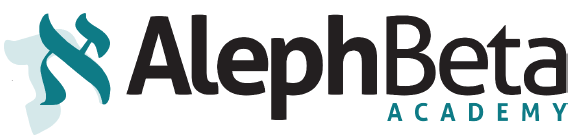 SABBATH TABLE OUTLINE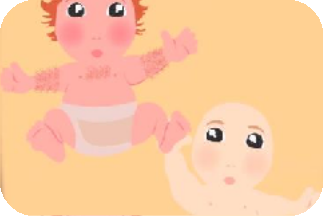 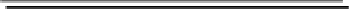 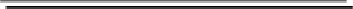 In this week's parsha, Jacob's name is changed to IsraelJacob is a name that he gets for holding onto the eikev/heel of his brother as he comes out of the womb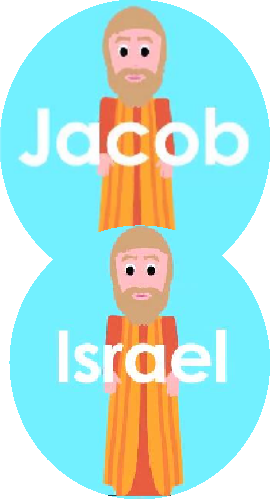 After a struggle with a strange man/angel in the middle of the night, the man tells Jacob that he's not going to be called Jacob anymore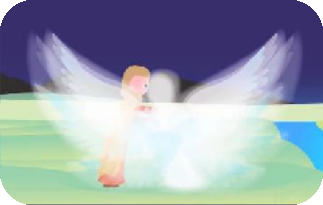 He will be called IsraelName is because he struggled with God and man and prevailedWhy is it so important that Jacob's name changes? What is the meaning of this new name?If you go back to the original naming of Jacob, you find something interesting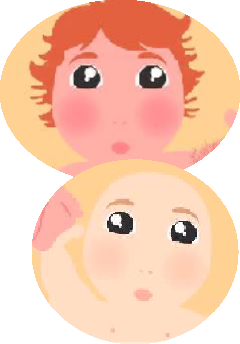 Rebecca is pregnant with twins (Genesis 25:25-26)The first one comes out red/ruddy, hairy, and he is names Esau (means "made")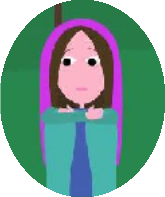 After that came his brother, holding onto his heel, and “he” called his name Jacob"He" is presumably IsaacWith Esau, both parents choose the nameWhy is Rebecca silent here? Maybe she doesn't like the name?Later in life, when Isaac is deceived by Jacob, Esau doesn't like the name either (Genesis 27:36)He says that is why his name is Jacob because he “heeled” me twice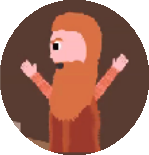 	Instead of confronting him, he bent around him and pretended to be someone else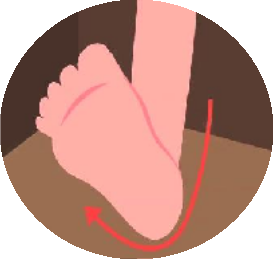 What defines a heel?1. It's the part of the body that turns, it is not straightEven when Jacob deals with God, it's in a circuitous kind of way - look at the very first encounter between God and Jacob (the start of last week's parsha)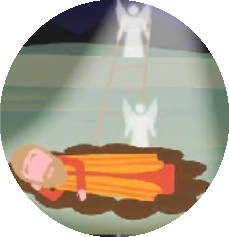 Jacob is running away from EsauHe has a dream where God appears to him (Genesis 28:13-15) - God says that He will give Jacob the land and lots of children, and God will bring him back to the land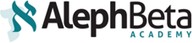 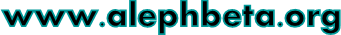 God has made Jacob a promise, and there are two ways to accept the promise: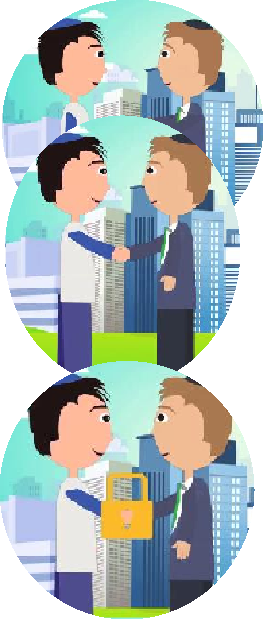 You can look someone in the eye and directly accept it and say thank you and seal the promise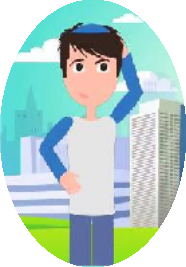 Instead of accepting the promise, you can try to lock someone in indirectlyJacob seems to choose the indirect way - if God watches over me and does everything, he will give Him something in returnJacob has a round-about response – round-about response with people and round-about response with God, curved heel of Jacob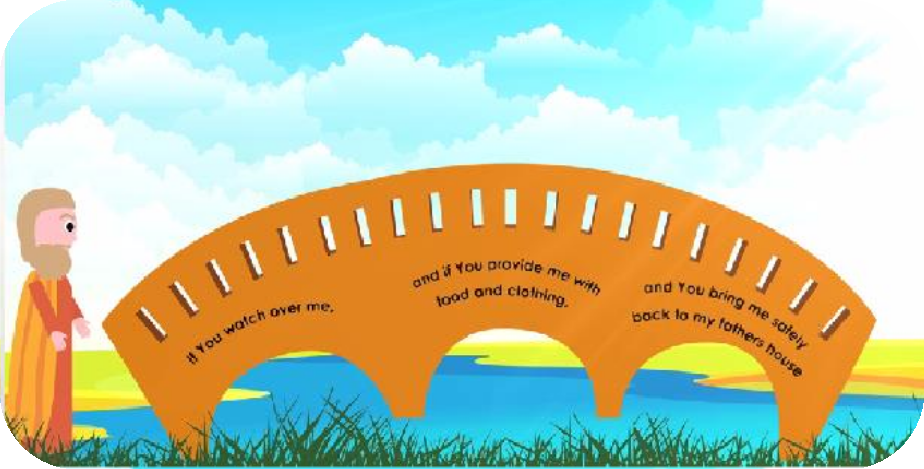 Later on in Jacob's life, that seems to change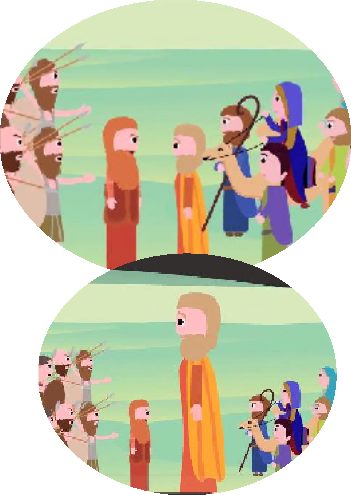 After spending years in Laban's house, Jacobs makes a risky choice as he leavesHe encounters Esau with 400 menJacob initiated that contact with his brother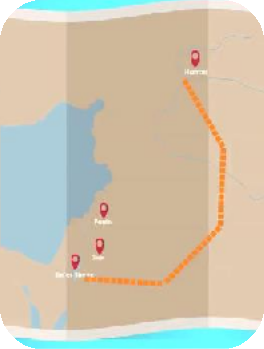 He choose not to go the round-about way home that would have avoided brotherHe sends out messengers to meet his brother (Genesis 32:4), sends his brother gifts to find favor in his eyes (Genesis 32:6)The word חן indicates a kind of loveRashi on 32:6 says that he is sending gifts to show that he is whole with him and seeking loveEsau approaches armed and ready, Jacob approaches God in fear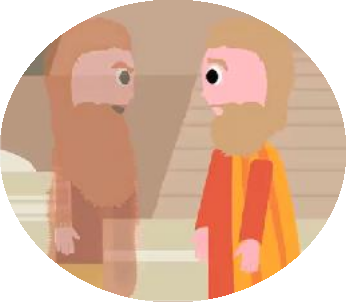 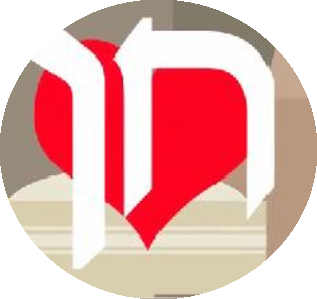 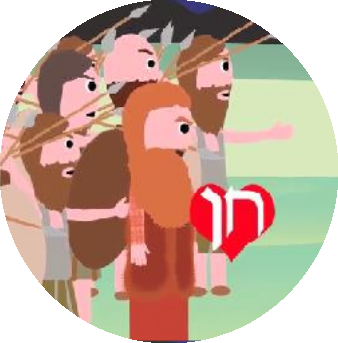 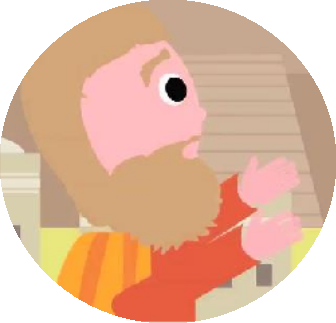 Put yourself in Jacob's shoes - you are afraid, have split up camp so that some will surviveHe approaches God (Genesis 32:10-12) about his promisehe asks God to return, and he'll make things goodhe tells God that he feels small and has grownhe asks God to please save himhe makes no promises, directly asks God for a request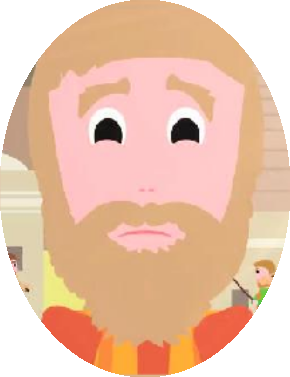 Fear is what Jacob talks about directly with GodThe first time he talked to God, fear propelled everythingRashi, Radak, Nahmanides all explain Jacob's fear, saying he was seeking to maneuver out of that sense of fear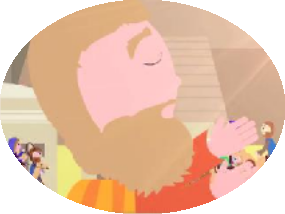 Fear was background issue, preparing him to make an end runHere the fear is right there on the table, leading to a direct requestWord that appears over and over again (Genesis 32:4, 21) - faceStarts at the beginning of our parsha (Jacob send messengers "before his face")Continues with seeking forgiveness "before his face" with gift "before my face" and afterwards will "see his face" and "accept my face"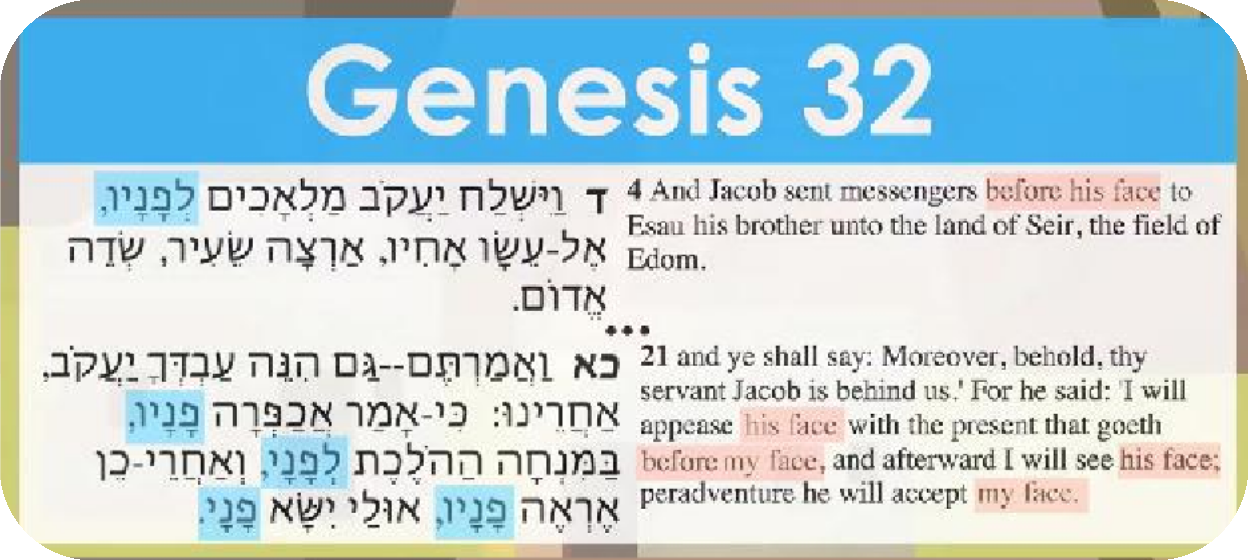 The place where he struggles with the angel he calls "face of God"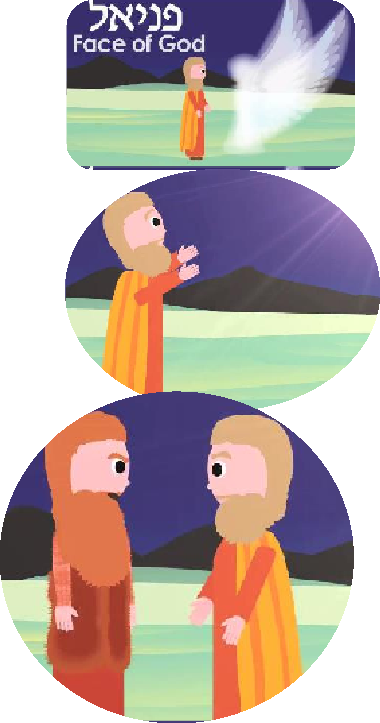 What is it about face?Focusing on the name change (Genesis 32:29)Because you have struggled with man and God and survived the encounterHow do you struggle? Face to faceThe name change states that Jacob has faced off with God and manThe name change expresses what has already happened - a fundamental change in how Jacob deals with God and with manHe deserves to now be called Jacob now (the name his mother never wanted)Israel is the redemptive name - he is now straight with God and with peopleHe is no longer round-about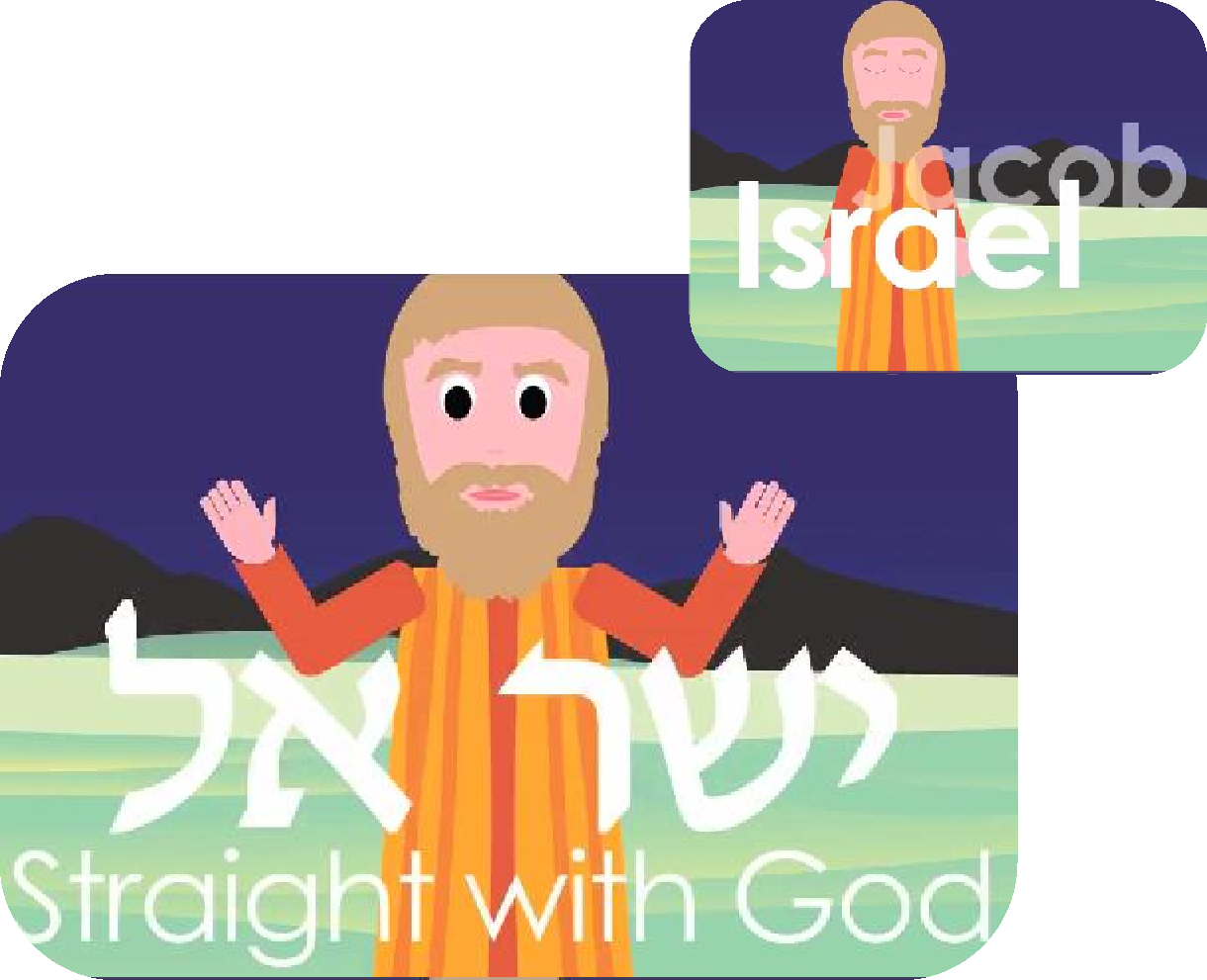 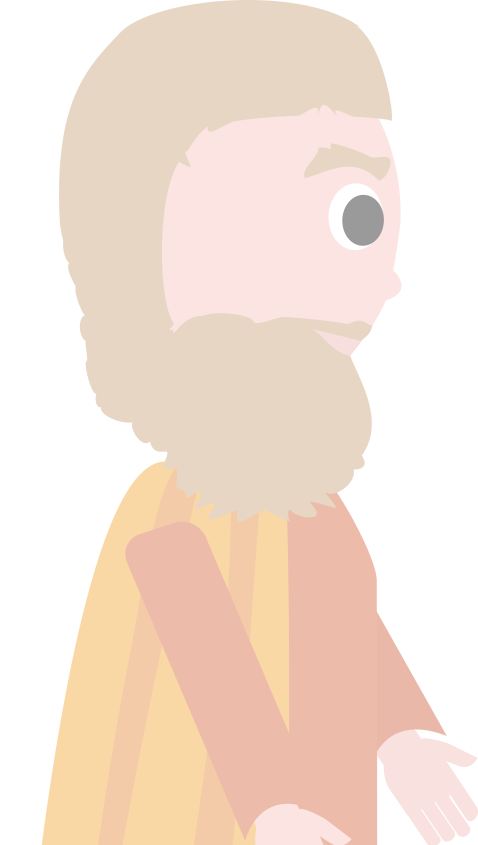 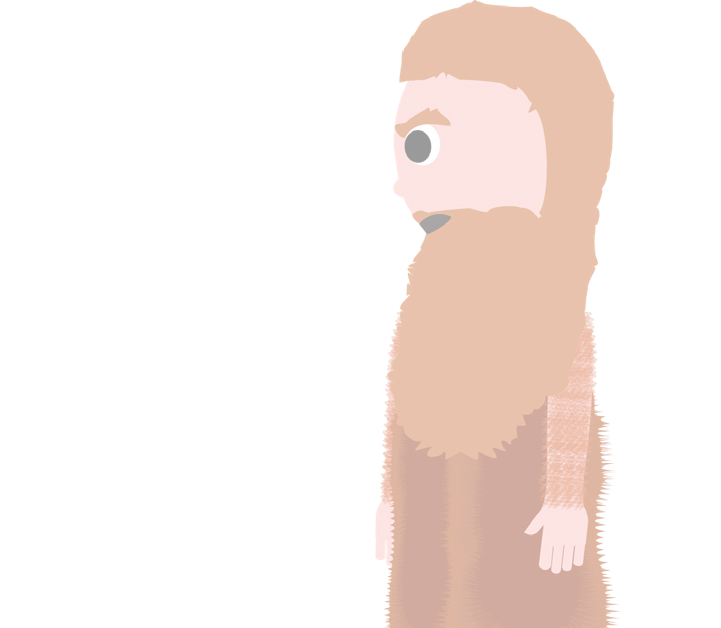 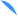 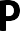 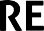 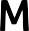 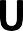 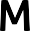 Jacob No More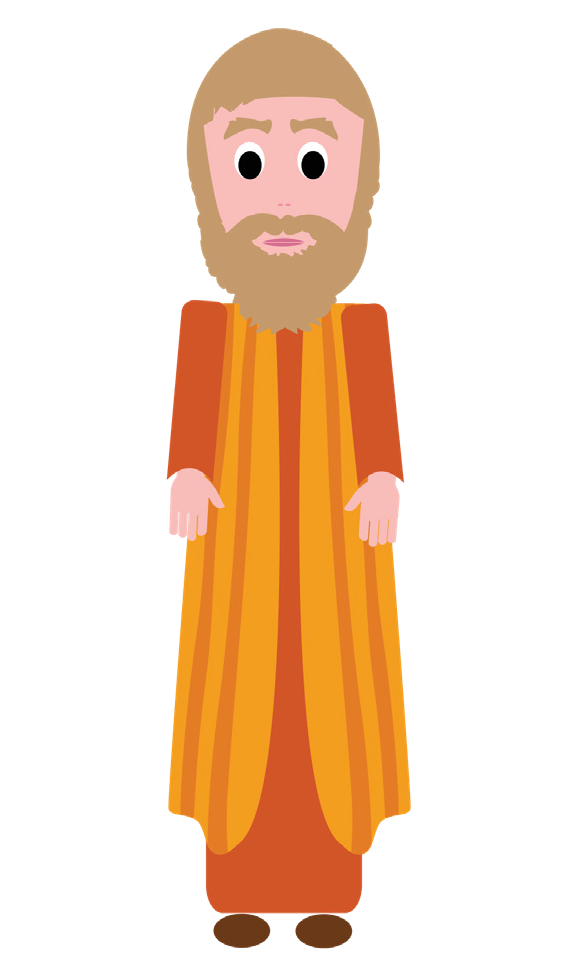 In Parshat Vayishlach, Jacob’s name is changed from Jacob to Israel. He gets that name after a strange struggle with an unidentified man in the middle of the night — a man who might well be an angel — who tells him that “he struggled with God and man and prevailed.”What are we to make of this cryptic explanation of his new name, Israel? And why is this struggle so important that it necessitates a name change? Why couldn’t he just continue being called Jacob?If we want to understand why he couldn’t be called Jacob any longer, then we’re going to need to understand what that name was supposed to mean. And a hint to that is tucked away, in a seemingly mundane detail, in the very beginning of Jacob’s life. Let’s go back to that story.The Naming CeremonyRebecca is pregnant with twins, and when she gives birth, the Torah describes each child to us and tells us how they got their names:Genesis 25:25-26ּבן- ׁש ׁ ִּשים ׁ ָש ָנה,ּב ֲע ֵקב  ֵע ָ ׂשו, ַו ִ ּי ְק ָרא ׁ ְשמ ֹו, ַי ֲעקֹב; ְו ִי ְצ ָחקׂש ָער; ַו ִ ּי ְק ְראו ׁ ְשמ ֹו, עֵ ָ ׂשו. ְו ַא ֲח ֵרי-כן ָי ָצא  ָא ִחיו, ְו ָיד ֹו אֹ ֶח ֶזתְּב ֶל ֶדת אֹתָם.ּכ ַא ֶ ּד ֶרתּל ֹו ּכׁש ֹון ַא ְדמ ֹו ִני, ה ִראו ֵ ּי ֵצאAnd the first came forth ruddy, all over like a hairy mantle; and they called his name Esau. And after that came forth his brother, and his hand had hold on Esau’s heel; and he called his name Jacob. And Isaac was sixty years old when she bore them.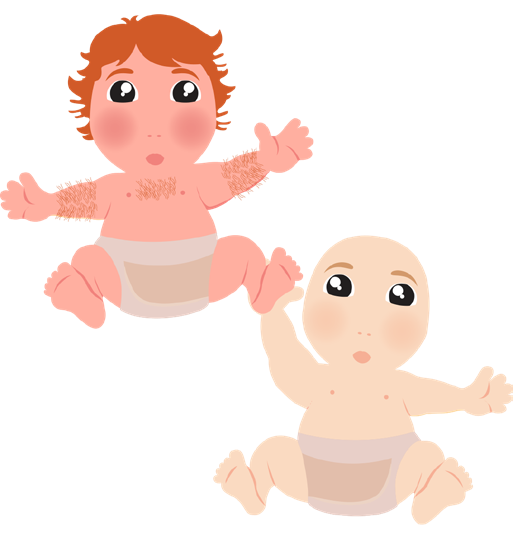 INSTRUCTIONSThere are a lot of divrei Torah on the parsha. How is this different?At Aleph Beta, we believe that the Torah is a guidebook that answers life’s biggest questions, offering profound insights about how we should live our lives. Moreover, we believe that Jewish tradition has always recognized the right of all readers, in every generation, to look at the text themselves and try to decide what they think it means. That means you. That’s why you are the most important author of this quest through the sources. We think that this guide offers a fun, stimulating and relevant path through the sources, but if you get wrapped up in a stimulating discussion and never make it past page 2, we’ll consider that a success!Is this guide for self-study or should I study it with others?Either works! You can gather a small group of friends to explore it together, share it with a chevruta (learning partner), or go through it by yourself.Do I need to prepare anything or can I just jump in?Just jump in! Even if you’re planning to use this for a group discussion, just open up to page 1 and get going. (If you read it in advance, it will spoil the fun!) The only thing you should do in advance is print out copies of the “Source Sheet” for the other participants, so everyone can follow along and engage with the sources.About the AuthorMost of the material within – although not the particular language contained in this guide - was first developed and taught by Rabbi David Fohrman, founder and CEO of Aleph Beta, and is presented in his video, “Parshat Vayishlach: Wrestling With The Angel, How Jacob Becomes Israel” (available for viewing at www.alephbeta.org). This guide was written by Beth Lesch, edited by Rivky Stern, and arranged by Laura Schembre.But if you look very closely at the verses, you’ll notice something quite curious that will make you think twice about Jacob’s name. The Torah tells us that “they called his name Esau” — and presumably, “they” refers to Rebecca and Isaac. But “they” did not name Jacob. “He” named Jacob. Who was “he”? Presumably just Isaac. Rebecca didn’t have any part of it. But why? Why was Rebecca silent when Isaac gave Jacob his name?Not Such A Nice Name After AllMaybe, just maybe, it’s because Rebecca didn’t like the name “Jacob” so much. And if you’re wondering what’s not to like about the name “Heel” (besides the obvious), remember that Rebecca isn’t the only one who soured on the name. Esau, later on in life, after he is deceived by Jacob, after his blessing is stolen — he lets us know just what he thinks about Jacob’s name:Genesis 27:36ּב ָר ָכה.ִליַצ ְל ָּת הלֹא-אָכ ִתי; ַו ּיֹא ַמר, ּב ְרפ ֲע ַמ ִים--את- ְב  ֹכ ָר ִתי  ָל ָקח, ְו ִה ֵּנה  ַע ָּתה  ָל ַקחה ִכי  ָק ָרא ׁ ְשמ ֹו ַי ֲעקֹב, ַו ַ ּיעְ ְק ֵב ִני  ֶזהו ּיֹא ֶמרAnd [Esau] said: ‘That’s why his name is Jacob! For he has “Jacobbed” me twice: he took away my birthright; and, behold, now he has taken away my blessing.’ And he said: Have you not reserved a blessing for me?’How should we translate this word: ֵבני ְק ּיע ַ ַו , “he has ‘Jacobbed’ me”? He heeled me twice? That doesn’t make any sense. The sentiment seems to be: Jacob tricked me two times! First, he tricked me into selling my birthright for a bowl of soup. And now, he tricked my father into giving him the blessing of the firstborn. He’s a trickster, through and through. And when you think about it, maybe that really is what this name Jacob, “Heel,” is all about. If you picture a heel in your mind, what defines it? It’s the part of the body that turns, that is bent. It’s not straight. So maybe Jacob’s name means: “not straight.” He wasn’t straight when he was trying to get ahead of his brother in the womb, wasn’t straight when he bought Esau’s birthright, and wasn’t straight when he stole his blessing. If that’s what the name “Jacob” implies, then it’s no wonder that Rebecca didn’t like it.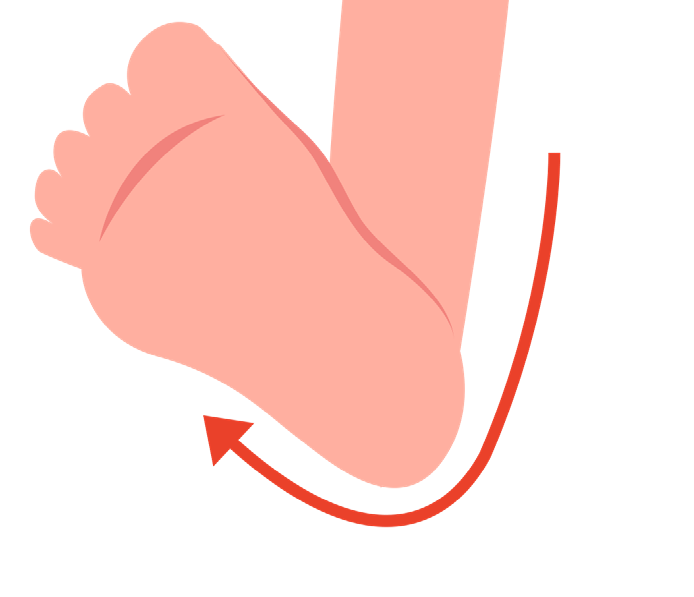 Crooked With Men, Crooked With GodAnd it’s not just that Jacob deals with his brother in a circuitous way. There’s a circuitous quality to his dealings with God. Look at his very first encounter with God, at the beginning of Parshat Vayeitzei. Jacob is running away from Esau — who has threatened to kill him — and he stops along the way to rest. God appears to him in a dream and says:Genesis 28:13-15ּו ָפ ַר ְצ ָּת ָי ָּמה ָו ֵק ְד ָמה ְו ָצפ ָנה ה ָא ֶרץ,ה ָא ֶרץ,  ֲא ׁ ֶשר  ַא ָּתה ׁשֹ ֵכב  ָע ֶלי ָה-- ְל ָך  ֶא ְּת ֶנ ָּנה,  ּו ְל ַז ְר ֶע ָך. ְו ָה ָיה  ַז ְר ֲע ָך  ּכ ֲע ַפרא ִני ְיקוה ֱאלֹקי ַא ְב ָר ָהם ָא ִבי ָך, ֵואלֹקי ִי ְצ ָחק;ו ֶנ ְג ָּבה; ְו ִנ ְב ְרכ ּו ב ָך  ּכל-מ ׁ ְש ְּפחֹת ה ֲא ָד ָמה,  ּו ְב ַז ְר ֶע ָך. ְו ִה ֵּנה  ָא ֹנ ִכי  ִע ָּמ ְך,  ּו ׁ ְש ַמ ְר ִּתי ָך  ּב  ֹכל  ֲא ׁ ֶשר- ּת ֵל ְך, ַו ֲה ׁ ִש  ֹב ִתי ָך,  ֶאל-ה ֲא ָד ָמה ה ּזֹאת:   ּכי, לֹא  ֶא ֱע ָז ְב ָך,  ַעד  ֲא ׁ ֶשר  ִאם-ָע ִ ׂשי ִתי,  ֵאת  ֲא ׁ ֶשר- ִ ּד ַּב ְר ִּתי  ָל ְך.I am the Lord, the God of Abraham your father, and the God of Isaac. The land that you’re lying on, I will give it to you and to your children. And your children shall be as the dust of the earth, and you will spread abroad to the west, and to the east, and to the north, and to the south. And in you and in thy children will all the families of the earth be blessed. And, behold, I am with you, and will protect you wherever you go, and I will bring you back into this land; for I will not leave you until I have done that which I have spoken to you.’God has just made a direct promise to Jacob. When someone makes a direct promise to you, there are two ways that you can go about responding. One option is to directly accept the promise. If it’s a conversation between two people, then you look the other person in the eye, say ‘Thank you,’ and shake his hand — and that acceptance sort of seals the deal between you. The second option is to take a more roundabout route. Instead of accepting the promise directly, you can sort of try to lock the other person in. What incentives can you create that will make it more likely that he will actually go through with his promise?This latter, more roundabout, approach is the one that Jacob seems to choose:Genesis 28:20-22ֵלאלֹקים. לי,כל,  ּו ֶב ֶגד ל ְל ּ ֹב ׁש. ְו ׁ ַש ְב ִּתי ב ׁ ָשל ֹום,  ֶאל- ֵבית  ָא ִבי; ְו ָה ָיה ְיקוהּב ֶ ּד ֶר ְך ה ֶ ּזה  ֲא ׁ ֶשר  ָא ֹנ ִכי הו ֵל ְך, ְו ָנ ַתן- ִלי  ֶל ֶחם  ֶל ֱאאם- ִי ְה ֶיה  ֱאלֹקים  ִע ָּמ ִדי,  ּו ׁ ְש ָמ ַר ִניכל  ֲא ׁ ֶשר  ִּת ֶּתן- ִלי,  ַע ֵּ ׂשר  ֲא ַע ְּ ׂש ֶר ּנ ּו  ָל ְך.ה ּזֹאת,  ֲא ׁ ֶשר- ַש ְמ ִּתי  ַמ ֵ ּצ ָבה-- ִי ְה ֶיה,  ּבית  ֱאלֹקים; ְוו ָה ֶא ֶבןIf indeed God is with me, and He in fact watches over me in this path that I am going, and He gives me bread to eat and clothing to wear, and He brings me back in peace to my father’s house, and the LORD will be my God, then this stone, which I have set up for a pillar, will be God’s house; and I will give You the tenth of all that I have.Roundabout dealings with God, roundabout dealings with men — it’s the curved heel of Jacob.Sea ChangeBut later on in Jacob’s life, all of that seems to change. After spending two decades in the house of Laban, Jacob leaves and, when he does, makes a radical and risky choice. You may well be familiar with the story: that Jacob encountered his brother Esau, that he was terribly fearful because he realized that Esau was coming at him with 400 men. But we often don’t realize that it was Jacob who initiated that contact. The roundabout thing would have been to leave Laban’s house and try to avoid Esau. Jacob could easily have made it home to Canaan without alerting his brother in the land of Se’ir.But he opts for a direct confrontation: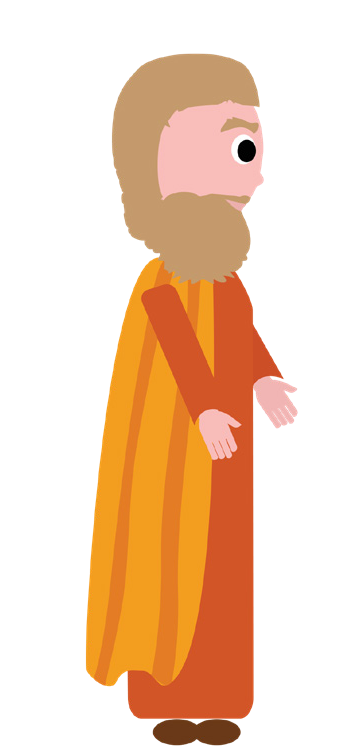 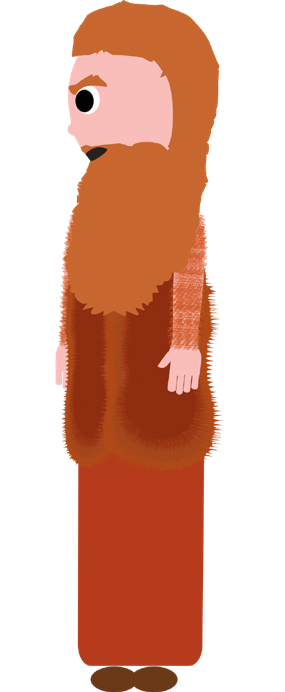 Genesis 32:4-6ו ִ ּי ׁ ְש ַלח ַי ֲעקֹב  ַמ ְל ָא ִכים ל ָפ ָניו,  ֶאל-ע ָ ׂשו  ָא ִחיו,  ַא ְר ָצה   ׂש ִעיר,   ׂש ֵדה  ֱאד ֹום. ַו ְי ַצו אֹ ָתם,  ֵלאמֹר,   ֹכה תֹא ְמר ּון,ֹכה  ָא ַמר,  ַע ְב ְ ּד ָך ַי ֲעקֹב,  ִעם- ָל ָבן  ַּג ְר ִּתי, ָו ֵא ַחר  ַעד-ע ָּתה. ַו ְי ִהי- ִלי ׁש ֹור ַו ֲחמ ֹור, צֹאן ְו ֶע ֶבדל ֵע ָ ׂשו:לאדֹ ִניו ׁ ִש ְפ ָחה; ָו ֶא ׁ ְש ְל ָחה ל ַה ִּגיד  ַלאדֹ ִני, ל ְמצֹא-חֵן  ּבעֵי ֶני ָך.And Jacob sent messengers before him to Esau his brother, to the land of Seir, the field of Edom. And he commanded them, saying: “Say this to my lord Esau: ‘Your servant Jacob says: “I have sojourned with Laban, and stayed until now. I have oxen, donkeys and sheep, and male and female servants; and I have sent [all of these gifts to you], my lord, to convey that I hope to find favor in your eyes.”’”In his commentary on that verse, Rashi suggests that this word, חֵן (“favor”), indicates a kind of love. What Jacob is really saying, as per Rashi, is:למצא חן בעיניך: שאני שלם עמך ומבקש אהבתךTo find favor in your eyes: “I am at peace with you and seek your love.”This isn’t the same Jacob that ran away from his brother, twenty years earlier. This is the Jacob who is seeking to do what he can to put things right between them. He is attempting to reconcile directly, face to face.Straight TalkBut Jacob’s attempt, however well-intentioned, seems headed for disaster when, in return, Esau approaches, armed and ready with 400 men by his side. At that point, Jacob fears for his life, and he turns to God — and what transpires next is very different from Jacob’s very first conversation with God.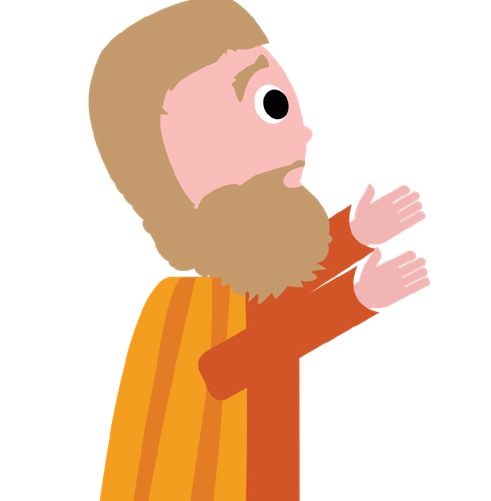 Now look at what Jacob says:Genesis 32:11-12ה ִ ּצי ֵל ִני  ָנא  ִמ ַ ּיד  ָא ִחי,  ִמ ַ ּידל ׁ ְש ֵני  ַמ ֲחנ ֹות.ִיי ִתי, הה ֶ ּזה, ְו ַע ָּתהב ַמ ְק ִלי,  ָע ַב ְר ִּתי  ֶאת-ה ַ ּי ְר ֵ ּדןּכיה ֲח ָס ִדים,  ּו ִמ ָּכל-ה ֱא ֶמת,  ֲא ׁ ֶשר  ָע ִ ׂשי ָת,  ֶאת-ע ְב ֶ ּד ָך:קטֹ ְנ ִּתי  ִמ ּ ֹכלע ָ ׂשו:   ּכי- ָי ֵרא  ָא ֹנ ִכי, אֹת ֹו-- ּפן- ָיב ֹוא ְו ִה ַּכ ִני,  ֵאם  ַעל- ָב ִנים.I feel so small in the face of all the mercies, and of all the truth, which You have shown to [me]; for when I first passed over this Jordan [on the way to Laban’s house, twenty years ago], I had nothing but my staff, and now, I have two camps [worth of my wives, my children, my servants and my animals]. Save me, I pray, from the hand of my brother, from the hand of Esau; for I fear him, lest he come and smite me, mother upon children.What is Jacob saying here? No promises, no “if you do this for me, then I will do that for you.” Jacob gratefully and humbly acknowledges everything that God has done for him: that God has helped him to prosper, has given him wives, children, servants, and animals. And he appeals to God with a direct and honest request: God, please save me. He’s not trying to force God’s hand, to negotiate, to play games.1Look At All The FacesAnd there’s another curious pattern, hidden in this story, which hints to Jacob’s transformation. Take a look at what Jacob says, when Esau is approaching and Jacob is trying desperately to appease him:Genesis 32:21לפָ ָני, ְואַ ֲח ֵרי- ֵכן אֶ ְראֶה פָ ָניו, או ַלי ִי ָּ ׂשא פָ ָני.ֶל ֶכת ההִֹּמ ְנ ָחה ּבא ַכ ְּפרָה פָ ָניו,I will appease him (literally: “his face”) with the present that goes before me (literally: “my face”), and afterward I will see his face; perhaps he will accept me [literally: my face”].The word ָּפנִים (“face”) appears over and over again. And it’s not just here in Jacob’s encounter with Esau. The place where Jacob struggles with the mysterious man: he gives a name to that place. What does he call it?ְפנִיאֵלThis name literally means “face of God.” Why does Jacob choose this name? What is its meaning? The text tells us:1 It is interesting that fear is what Jacob talks about with God right now. The first time that he spoke with God, all those years ago, fear had propelled everything. Many of the medieval commentators (Rashi, Radak, Ramban) suggest that Jacob was feeling fearful then, too — that he was terrified that Esau would catch up with him and kill him, terrified at the prospect of making a life for himself on his own, away from family and home. But instead of turning to God openly and honestly with his fear and asking God for help, he made a roundabout end run. That’s not the case now: now, he puts the fear right there on the table: God, I’m scared. I need Your help.Genesis 32:31ִּכי- ָראִי ִתי אֱלֹקים ָּפנִים ֶאל- ָּפנִיםFor I have seen God face to faceWhy is Jacob suddenly so concerned with faces? Esau’s face, God’s face? Listen to the name change one more time:Genesis 32:29ּכי- ָש ִרי ָת  ִעם- ֱאלֹקים ְו ִעם- ֲא ָנ ׁ ִשים, ַו ּת ּוכָל.לֹא ַי ֲעקֹב ֵי ָא ֵמר ע ֹוד ׁ ִש ְמ ָך-- ִכי,  ִאם- ִי ְ ׂש ָר ֵאל:Your name shall no longer be Jacob, but Israel; for you have struggled with God and with men, and you have prevailed.How do you struggle?? You struggle face to face.What is the significance of Jacob’s new name? It is an acknowledgement that he has developed, matured. The roundabout, heel-like Jacob — who steals blessings from his brother, who plays games with God — is no more. Gone is the name that his mother never wanted. In its place is a new name for a new man. That name is Israel. What does Israel mean? It comes from the root ֹות ׂשר ְ לִ (“to struggle”) — but maybe also with echoes of ָשר ׁ יָ (“straight”): straight with God and straight with man.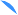 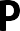 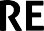 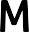 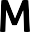 Genesis 25:25-26בראשית כה:כה–כו1 And the first came forth ruddy, all over like a hairyׂש ָער; ַו ִ ּי ְק ְראו ׁ ְשמ ֹו, ע ָ ׂשו.א ְדמ ֹו ִני,  ּכ ּל ֹו  ּכ ַא ֶ ּד ֶרתכה ַו ֵ ּי ֵצא ה ִרא ׁש ֹוןmantle; and they called his name Esau. 2 And after thatע ָ ׂשו, ַו ִ ּי ְק ָרא ׁ ְשמ ֹו, ַי ֲעקֹב;ְו ַא ֲח ֵרי-כן ָי ָצא א ִחיו, ְו ָיד ֹו אֹ ֶח ֶזת ּב ֲע ֵקב כוcame forth his brother, and his hand had hold on Esau’s heel; and he called his name Jacob. And Isaac was sixty years old when she bore them.ּבן- ׁש ׁ ִּשים ׁ ָש ָנה,  ּב ֶל ֶדת אֹ ָתם.ו ִי ְצ ָחקGenesis 27:36בראשית כז:לו36 And he said: ‘That’s why his name is Jacob! For he hasַמ ִים--את- ְבכ ָר ִתי פ ֲעלו ַו ּיֹא ֶמר ה ִכי  ָק ָרא ׁ ְשמ ֹו ַי ֲעקֹב, ַו ַ ּי ְע ְק ֵב ִני  ֶזה“Jacobbed” me twice: he took away my birthright; and, behold, now he has taken away my blessing.’ And he said: Have you not reserved a blessing for me?’ָר ָכה. ּבִליְו ִה ֵּנה ע ָּתה ל ַקח   ּב ְר ָכ ִתי; ַו ּיֹא ַמר, הלֹא-א ַצ ְל ָּת ל ָקח,Genesis 28:13-15בראשית כח:יג–טו13 I am the Lord, the God of Abraham your father, and theא ׁ ֶשר א ָּתהָא ֶרץ, הָהם א ִבי ָך, ֵואלֹקי ִי ְצ ָחק; א ְב ָריג א ִני ְיקוה אלֹקיGod of Isaac. The land that you’re lying on, I will give it toה ָא ֶרץ, ו  ָפ ַר ְצ ָּת ּכ ֲע ַפרא ְּת ֶנ ָּנה, ו ְל ַז ְר ֶע ָך. יד ְו ָה ָיה ַז ְר ֲע ָך ע ֶלי ָה-- ְל ָךשֹ ֵכבyou and to your children. 14 And your children shall be asפ ָנה ָו ֶנ ְג ָּבה; ְו ִנ ְב ְרכ ּו ב ָך  ּכל-מ ׁ ְש ְּפחֹת ה ֲא ָד ָמה,י ָּמה ָו ֵק ְד ָמה ְו ָצthe dust of the earth, and you will spread abroad to theִתי ָך, בּבכל א ׁ ֶשר- ּת ֵל ְך, ַו ֲה ׁ ִשו ׁ ְש ַמ ְר ִּתי ָךִכי ע ָּמ ְך, א ֹנו ְב ַזרְ ֶע ָך. טו ְו ִה ֵּנהwest, and to the east, and to the north, and to the south. And in you and in thy children will all the families of the earth be blessed. 15 And, behold, I am with you, and will protect you wherever you go, and I will bring you back into this land; for I will not leave you until I have done that which I have spoken to you.’Genesis 28:20-22א ׁ ֶשר-א ׁ ֶשר אם-ע ִ ׂשי ִתי, אתָז ְב ָך, עד א ֱעלֹא ּכי,אל-ה ֲא ָד ָמה ה ּזֹאת:ּד ַּברְ ִּתי ל ְך.בראשית כח:כ–כב20 If indeed God is with me, and He in fact watches overא ׁ ֶשר א ֹנ ִכי הו ֵל ְך, ְו ָנ ַתן-ּב ֶ ּד ֶר ְך ה ֶ ּזהע ָּמ ִדי, ו ׁ ְש ָמ ַר ִניאלֹקיםכ אם- ִי ְה ֶיהme in this path that I am going, and He gives me breadל ְל ּ ֹב ׁש. כא ְו ׁ ַש ְב ִּתי ב ׁ ָשל ֹום, אל- ֵבית א ִבי; ְו ָה ָיהלי ל ֶחם ל ֱאכל, ו ֶב ֶגדto eat and clothing to wear, 21 and He brings me back inה ּזֹאת, א ׁ ֶשר- ַש ְמ ִּתי מ ֵ ּצ ָבה-- ִי ְה ֶיה,  ּביתכב ְו ָה ֶא ֶבן לאלֹקים.יקוה לי,peace to my father’s house, and the LORD will be my God, 22 then this stone, which I have set up for a pillar, will be God’s house; and I will give You the tenth of all that I have.א ַע ְּ ׂש ֶר ּנ ּו ל ְך.כל א ׁ ֶשר  ִת ֶּתן- ִלי, ע ֵּ ׂשראלֹקים; ְוGenesis 32:4-6בראשית לב:ד–ו4 And Jacob sent messengers before him to Esau hisׂש ֵדהא ְר ָצה   ׂש ִעיר,א ִחיו,ל ָפ ָניו, אל-ע ָ ׂשוד ַו ִ ּי ׁ ְש ַלח ַי ֲעקֹב מ ְל ָא ִכיםbrother, to the land of Seir, the field of Edom. 5 And heֹכה תֹא ְמר ּון, לאדֹ ִני ל ֵע ָ ׂשו:    ֹכה א ַמר,אֱד ֹום. ה ַו ְי ַצו אֹ ָתם, לאמֹר,commanded them, saying: “Say this to my lord Esau: ‘Yourע ְב ְ ּד ָך ַי ֲעקֹב, עם- ָל ָבן  ַּג ְר ִּתי, ָו ֵא ַחר עד-ע ָּתה. ו ַו ְי ִהי- ִלי ׁש ֹור ַו ֲחמ ֹור,servant Jacob says: “I have sojourned with Laban, and stayed until now. 6 I have oxen, donkeys and sheep, and male and female servants; and I have sent [all of these gifts to you], my lord, to convey that I hope to find favor in your eyes.”’”Rashi on Genesis 32:6לאדֹ ִני, ל ְמצֹא-חן ּב ֵעי ֶני ָך. ל ַה ִּגידצֹאן ְו ֶע ֶבד ְו ׁ ִש ְפ ָחה; ָו ֶא ׁ ְש ְל ָחהרש׳׳י על בראשית לב:וTo find favor in your eyes: That I am at peace with you and seek your love.Genesis 32:11-12למצא חן בעיניך: שאני שלם עמך ומבקש אהבתךבראשית לב:יא–יב11 I feel so small in the face of all the mercies, and of allאת-ע ְב ֶ ּד ָך:א ׁ ֶשר ע ִ ׂשי ָת,ָס ִדים, ו ִמ ָּכל-ה ֱא ֶמת, ה ֲחמ ּ ֹכליא ָקטֹ ְנ ִּתיthe truth, which You have shown to [me]; for when I firstאת-ה ַ ּי ְר ֵ ּדן ה ֶ ּזה, ְו ַע ָּתה ה ִיי ִתי, ל ׁ ְש ֵני מ ֲחנ ֹות. יבַב ְר ִּתי עּכי ב ַמ ְק ִלי,passed over this Jordan [on the way to Laban’s house, twenty years ago], I had nothing but my staff, and now, I have two camps [worth of my wives, my children, my servants and my animals]. 12 Save me, I pray, from thehand of my brother, from the hand of Esau; for I fear him, lest he come and smite me, mother upon children.אֹת ֹו-- ּפן- ָיב ֹוא ְו ִה ַּכ ִני, א ֹנ ִכי,ָי ֵרא ּכי-ע ָ ׂשו:מ ַ ּידה ִ ּצי ֵל ִני  ָנא מ ַ ּיד א ִחי,אם על- ָב ִנים.Genesis 32:2121 And ye shall say: Moreover, behold, thy servant Jacobפ ָניו,ַכ ְּפ ָרה אֲח ֵרינ ּו:  ּכי-א ַמר אבראשית לב:כאכא ַו ֲא ַמ ְר ֶּתם-- ַגם ה ֵּנה ע ְב ְ ּד ָך ַי ֲעקֹב,is behind us.’ For he said: ‘I will appease him (literally: “his face”) with the present that goes before me (literally: “my face”), and afterward I will see his face; perhaps he will accept me [literally: my face”].”פ ָני.פ ָניו, או ַלי ִי ָּ ׂשאְו ַא ֲח ֵרי-כן א ְר ֶאה ל ָפ ָני,ֶל ֶכת ההֹּב ִּמ ְנ ָחהGenesis 32:2929 And he said: “Your name shall no longer be Jacob, but Israel; for you have struggled with God and with men, and you have prevailed.”Genesis 32:31ָש ִרי ָת ּכי-אם- ִי ְ ׂש ָר ֵאל:בראשית לב:כטכט ַו ּיֹא ֶמר, לֹא ַי ֲעקֹב ֵי ָא ֵמר ע ֹוד ׁ ִש ְמ ָך-- ִכי,ִעם-אלֹקים ְו ִעם-א ָנ ׁ ִשים, ַו ּת ּו ָכל.בראשית לב:לא31 And Jacob called the name of the place Peniel: ‘for I have seen God face to face, and my life is preserved.’אל-ִנים ָפאלֹקיםִאי ִתי ּכי-רִני ֵאל: ְפה ָּמקום,לא ַו ִ ּי ְק ָרא ַי ֲעקֹב ׁ ֵשםָּפנִים, ַו ִּת ָּנ ֵצל נַ ְפ ׁ ִשי.Hi everybody, it's Rabbi David Fohrman, you are watching Aleph Beta and welcome to Parshat Vayishlach.Why DidGodChangeJacob'sName toIsrael?In this week's parsha, Jacob's name is changed from Yaakov to Yisrael. Yaakov is a name that he gets that has to do with him holding on to the “ekev”, the heel of Esav as he is coming out of the womb. After this strange struggle with an unidentified man in the middle of the night, this man - who might well be an angel – tells Yaakov that he is not going to be called Yaakov anymore, he is going to be called Israel because he struggled with God and man and prevailed. But why is it so important that Jacob's name changes? What's the meaning of this new name?BeforeJacobBecame IsraelSo I think if you go back to the original naming of Jacob, you actually find something interesting. Rebecca is pregnant with twins. “Vayetze harishon admoni kulo ke'aderet sear”, The first one comes out red, ruddy, hairy. “Vayikre'u shmo Esav,” And they called his name Esav. Now Esav is a pretty straight forward name for a kid like that. He is already completely made, he is like a little man and the word Esav means 'made'. The word asah means 'to do'.“Ve'acharei-chen yatza achiv”, but after that came out his brother, “veyado ochezet ba'akev Esav”, and his hand was holding on to the heel of Esav, “vayikra shmo Yaakov”, and he called his name Jacob. 'He' presumably is Isaac, his father, but look at the contrast here. Both parents called Esav, Esav. Only one of them calls Jacob, Jacob. What about Rebecca, who is silent? Maybe she didn't like the name so much.Rebecca isn't the only one who is a little bit soured on the name 'Yaakov'. Esav, later on in life, when he is deceived by Jacob, Jacob impersonates him and gets the blessings meant for Esav from his father. Esav cries out, “hachi kara shmo Yaakov”, that's why his name is called Jacob. “Vayakveni zeh pa'amayim”.Now what is that word exactly mean, akveni? Because he heeled me twice? Esav might mean it in the sense of trick but what it really means is like he bent around me you know? Instead of confronting me, he didn't come here and said, 'Dad, I would like this blessing', he pretended he was me. He was circuitous with him, he went around him. If you think about a heel, what defines a heel visually? It is part of the body that turns, it is not straight. He wasn't straight with me. “Et-bechorati lakach”, First, he took my birthright, “vehineh atah lakach birchati”, and now, he took my blessing.And the truth is, it is not really just that Yaakov had dealt with his brother in a circuitous way. Even when Yaakov deals with God, early on in his life, there is a circuitous kind of quality. Look at the very first encounter, between Jacob and God. It takes place at the beginning of last week's Parsha, Parshat Vayeitzei. He is running away from Esav, who wants to kill him. He stops and has a dream and in that dream there are angels, going up and down of a ladder and God appears to him. 'I am the God of your fathers', he says. The land that you are sleeping on, “lecha etnenah ulezar'echa”, I am going to give it to you and to your progeny. “Vahayah zar'acha ka'afar ha'aretz”, you are going to have thousands andthousands, millions of children, “ufaratzta yamah vakedmah”, and they'll burst forth, “vehineh anochi imach”, and I am going to be with you, “ushmarticha”, I am going to watch over you. “Bechol asher- telech vahashivoticha el-ha'adamah hazot”, and I will bring you back to this land, “ki lo e'ezovcha”, I shall not leave you, “ad asher im-asiti et asher-dibarti lach”, until I do that which I have promised you.Now, God has just made a direct promise to Jacob. When someone makes a direct promise to you, there are sort of two ways that you can go about things. One thing you can do is you can directly accept the promise. If it is another person, you can look them in the eye and you can say “thank you” and shake their hand and that acceptance kind of seals the promise. But there is another way to seal a promise, a more roundabout way. Instead of accepting the promise, I can sort of try to lock you in. What incentives can I create that will make more likely that you will actually go through this promise? It is an indirect way of locking them in the promise and that's actually the way that Jacob seems to choose.If indeed God is with me, and in fact, he watches over me in this path that I am going, and He gives me bread and he gives me clothing to wear, and he brings me back in peace to my father's house... It’s like all these things are kind of piling up. Then this is what I will do, I will do this for God, I will give you a tenth of all that I have'. So even here Yaakov is using sort of a roundabout response with men, a roundabout response with God. It is the curved heel of Yaakov. But later on in Jacob's life, all of that seems to change.After spending years in the house of Laban, Jacob makes a radical and risky choice as he leaves. You know, we all know that as Yaakov was leaving the house of Laban, he encounters his brother Esav and he is fearful because Esav is coming at him with 400 men. But something we don't often realize is that it was Yaakov who initiated that contact with Esav. The roundabout thing to do would be to leave Laban's house and sort of try to avoid Esav. Esav is off in Se'ir somewhere, he can easily get home to Canaan, without alerting his brother in Se'ir, but he chooses not to do that.The Changes InJacob,BeforeHe Was Renamed“Vayishlach Yaakov malachim lefanav el-Esav achiv”, 'he sends out messengers to Esav, seeking out a meeting with him. This isn't the same Jacob that ran away from his brother. This is the Yaakov, seeking to do what he can to put things right between them. “Va'eshlechah lehagid ladoni limtzo-chen be'eineicha”, he sends Esav gifts to find favor in his eyes. But the language for favor, chen, indicates a kind of love, Rashi, “limtzo-chen be-eineicha sheani shalem imcha”, 'I'm sending this to show that I am whole with you,' “umevakesh ahavatcha”, 'and I seek your love and companionship'. It is an attempt to reconcile, an attempt that seems headed for disaster when in return here, Esav is approaching him, armed and ready with 400 men by his side. At that point Yaakov fears and he approaches God, but it is very different that that first conversation when Jacob was running away from Esav.Put yourself in Jacob's shoes right now: You feel intense fear. You have split up your camp into two camps so that God forbid, Esav should strike one, at least the other will survive. You are prepared to take a loss of half of your family and now you approach God and you say, God I remember your promise.You are the God, “ha'omer elai shuv le'artzecha ulemoladetecha ve'eytivah imach”, return and I will make things good for you.Now, remembering that promise, here is what Yaakov says, “katonti”, I feel small God, “mikol hachasadim umikol-ha'emet”, in the face of all of the kindness that you have shown me, “ki vemakli avarti et-haYarden hazeh ve'atah hayiti lishnei machanot”, the first time that I passed over the Jordan river, I came with nothing but my stuff and now look, I have grown. Thank you God. You have given me enough that I actually have two camps here. I have no claims on you, I just have a request. “Hatzileni-na miyad achi miyad Esav”, please save me from the hands of my brother, from the hand of Esav “ki-yare anochi oto”, I fear him, “pen-yavo vehikani”, lest he come and strike me and kill, “em al- banim”, mother upon children.No promises, not if you do this for me, I will do that for you. Just I look you in the eye and make a direct and honest request. I am not seeking to force your hand. I am just telling you the way it is. I am scared, please help me.It is interesting that fear is what Yaakov talks about directly with God right now. The first time you talked with God, fear propelled everything. Rashi, Radak, the Ramban, they all explain Yaakov’s fear and suggests that he was seeking to maneuver out of that sense of fear but the fear was a background issue, propelling him to make a roundabout end run. Here the fear is right there on the table and leads to a direct request, please help me.The Meaning BehindJacob'sName ChangeThere is a word that appears over and over again in the text, “panim”, 'Face'. It starts at the very beginning of our Parsha, “vayishlach Yaakov malachim lefanav”, Yaakov sends messengers before his face, literally to Esav, his brother. When he sends the gifts to Esav, his brother, “ki amar”, Jacob says, “achaprah fanav”, perhaps I can find forgiveness before his face, “baminkchah haholechet lefanai”, with these gifts that goes before my face, “ve'acharei-chen er'eh fanav”, and afterwards I will see his face, “ulai yisa fanai”, maybe he will lift up my face. Face, face, face, everything is about face.The place that he struggles with the angels, he calls it Peniel, 'The face of God'. What's this emphasis on face all of a sudden? Listen to the name change one more time. “Yisrael”, Israel, “ki-sarita im-Elokim ve'im anashim vatuchal”, because you have struggled with men and with God and you have survived the encounter. How do you struggle? You struggle face to face.The name change states that Yaakov is faced off with God and faced off with men. The name expresses what has already happened, a fundamental change in how Yakov has dealt with God and man. He deserves to be called Israel now. No longer 'Yaakov', the name his mother never wanted. It is the redemptive name. The man who is no longer roundabout, the man who is direct, “Yisrael” perhaps with an echo of yashar kel, straight with God, straight with people. No longer roundabout.This guide corresponds to the video: Wrestling With The Angel, How Jacob Becomes IsraelSABBATH TABLE OUTLINEIn this week's parsha, Jacob's name is changed to IsraelJacob is a name that he gets for holding onto the eikev/heel of his brother as he comes out of the womb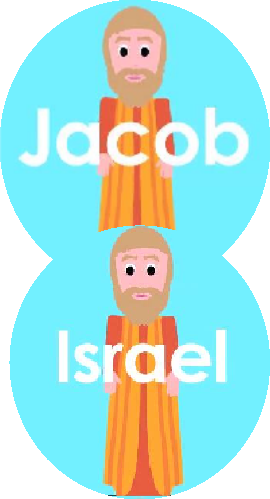 After a struggle with a strange man/angel in the middle of the night, the man tells Jacob that he's not going to be called Jacob anymoreHe will be called IsraelName is because he struggled with God and man and prevailedWhy is it so important that Jacob's name changes? What is the meaning of this new name?If you go back to the original naming of Jacob, you find something interestingRebecca is pregnant with twins (Genesis 25:25-26)The first one comes out red/ruddy, hairy, and he is names Esau (means "made")After that came his brother, holding onto his heel, and “he” called his name Jacob"He" is presumably IsaacWith Esau, both parents choose the nameWhy is Rebecca silent here? Maybe she doesn't like the name?Later in life, when Isaac is deceived by Jacob, Esau doesn't like the name either (Genesis 27:36)He says that is why his name is Jacob because he “heeled” me twice	Instead of confronting him, he bent around him and pretended to be someone elseWhat defines a heel?1. It's the part of the body that turns, it is not straightEven when Jacob deals with God, it's in a circuitous kind of way - look at the very first encounter between God and Jacob (the start of last week's parsha)Jacob is running away from EsauHe has a dream where God appears to him (Genesis 28:13-15) - God says that He will give Jacob the land and lots of children, and God will bring him back to the landGod has made Jacob a promise, and there are two ways to accept the promise:You can look someone in the eye and directly accept it and say thank you and seal the promiseInstead of accepting the promise, you can try to lock someone in indirectlyJacob seems to choose the indirect way - if God watches over me and does everything, he will give Him something in returnJacob has a round-about response – round-about response with people and round-about response with God, curved heel of JacobLater on in Jacob's life, that seems to changeAfter spending years in Laban's house, Jacobs makes a risky choice as he leavesHe encounters Esau with 400 menJacob initiated that contact with his brotherHe choose not to go the round-about way home that would have avoided brotherHe sends out messengers to meet his brother (Genesis 32:4), sends his brother gifts to find favor in his eyes (Genesis 32:6)The word חן indicates a kind of loveRashi on 32:6 says that he is sending gifts to show that he is whole with him and seeking loveEsau approaches armed and ready, Jacob approaches God in fearPut yourself in Jacob's shoes - you are afraid, have split up camp so that some will surviveHe approaches God (Genesis 32:10-12) about his promisehe asks God to return, and he'll make things goodhe tells God that he feels small and has grownhe asks God to please save himhe makes no promises, directly asks God for a requestFear is what Jacob talks about directly with GodThe first time he talked to God, fear propelled everythingRashi, Radak, Nahmanides all explain Jacob's fear, saying he was seeking to maneuver out of that sense of fearFear was background issue, preparing him to make an end runHere the fear is right there on the table, leading to a direct requestWord that appears over and over again (Genesis 32:4, 21) - faceStarts at the beginning of our parsha (Jacob send messengers "before his face")Continues with seeking forgiveness "before his face" with gift "before my face" and afterwards will "see his face" and "accept my face"The place where he struggles with the angel he calls "face of God"What is it about face?Focusing on the name change (Genesis 32:29)Because you have struggled with man and God and survived the encounterHow do you struggle? Face to faceThe name change states that Jacob has faced off with God and manThe name change expresses what has already happened - a fundamental change in how Jacob deals with God and with manHe deserves to now be called Jacob now (the name his mother never wanted)Israel is the redemptive name - he is now straight with God and with peopleHe is no longer round-about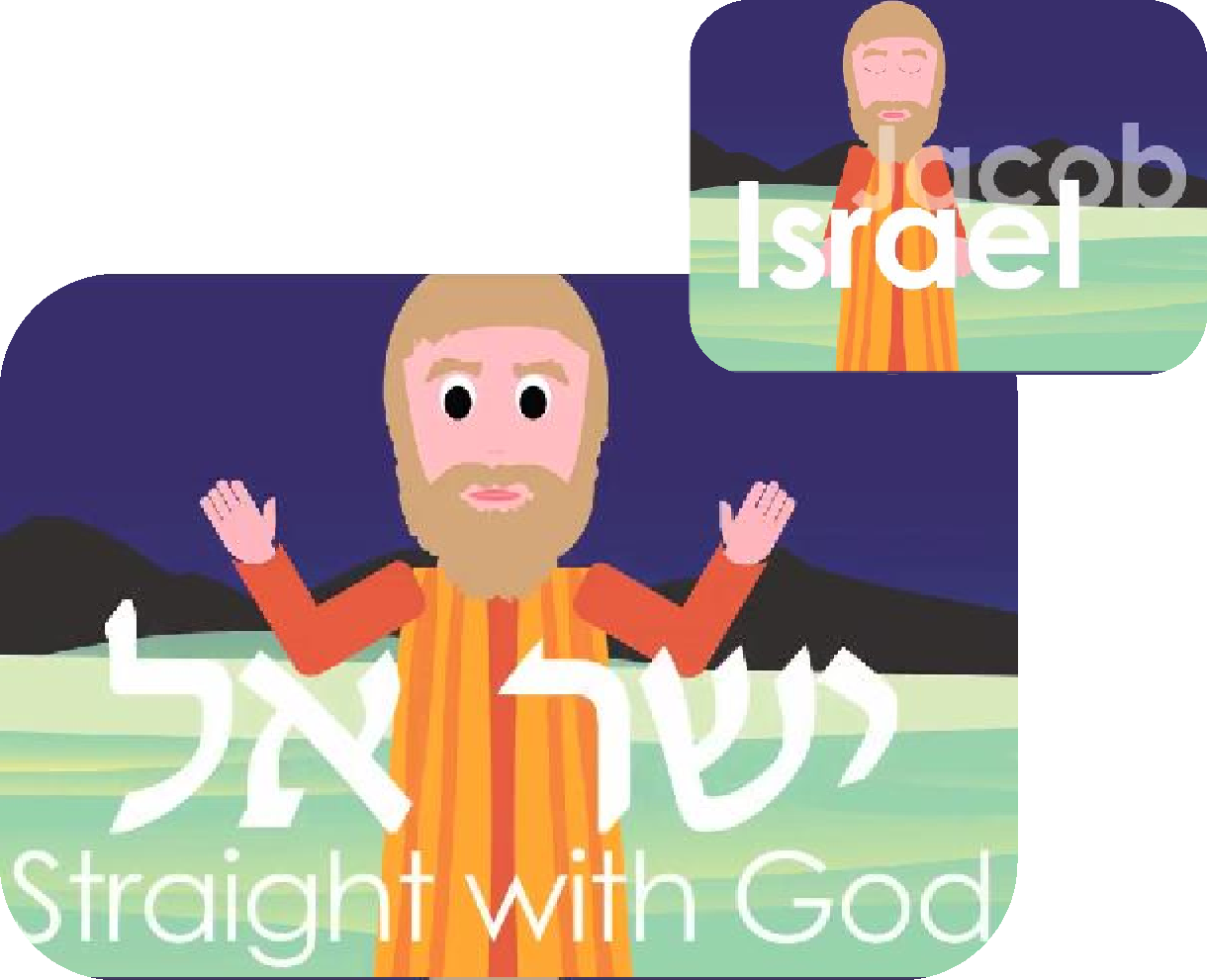 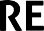 Jacob No MoreIn Parshat Vayishlach, Jacob’s name is changed from Jacob to Israel. He gets that name after a strange struggle with an unidentified man in the middle of the night — a man who might well be an angel — who tells him that “he struggled with God and man and prevailed.”What are we to make of this cryptic explanation of his new name, Israel? And why is this struggle so important that it necessitates a name change? Why couldn’t he just continue being called Jacob?If we want to understand why he couldn’t be called Jacob any longer, then we’re going to need to understand what that name was supposed to mean. And a hint to that is tucked away, in a seemingly mundane detail, in the very beginning of Jacob’s life. Let’s go back to that story.The Naming CeremonyRebecca is pregnant with twins, and when she gives birth, the Torah describes each child to us and tells us how they got their names:Genesis 25:25-26ּבן- ׁש ׁ ִּשים ׁ ָש ָנה,ּב ֲע ֵקב  ֵע ָ ׂשו, ַו ִ ּי ְק ָרא ׁ ְשמ ֹו, ַי ֲעקֹב; ְו ִי ְצ ָחקׂש ָער; ַו ִ ּי ְק ְראו ׁ ְשמ ֹו, עֵ ָ ׂשו. ְו ַא ֲח ֵרי-כן ָי ָצא  ָא ִחיו, ְו ָיד ֹו אֹ ֶח ֶזתְּב ֶל ֶדת אֹתָם.ּכ ַא ֶ ּד ֶרתּל ֹו ּכׁש ֹון ַא ְדמ ֹו ִני, ה ִראו ֵ ּי ֵצאAnd the first came forth ruddy, all over like a hairy mantle; and they called his name Esau. And after that came forth his brother, and his hand had hold on Esau’s heel; and he called his name Jacob. And Isaac was sixty years old when she bore them.INSTRUCTIONSThere are a lot of divrei Torah on the parsha. How is this different?At Aleph Beta, we believe that the Torah is a guidebook that answers life’s biggest questions, offering profound insights about how we should live our lives. Moreover, we believe that Jewish tradition has always recognized the right of all readers, in every generation, to look at the text themselves and try to decide what they think it means. That means you. That’s why you are the most important author of this quest through the sources. We think that this guide offers a fun, stimulating and relevant path through the sources, but if you get wrapped up in a stimulating discussion and never make it past page 2, we’ll consider that a success!Is this guide for self-study or should I study it with others?Either works! You can gather a small group of friends to explore it together, share it with a chevruta (learning partner), or go through it by yourself.Do I need to prepare anything or can I just jump in?Just jump in! Even if you’re planning to use this for a group discussion, just open up to page 1 and get going. (If you read it in advance, it will spoil the fun!) The only thing you should do in advance is print out copies of the “Source Sheet” for the other participants, so everyone can follow along and engage with the sources.About the AuthorMost of the material within – although not the particular language contained in this guide - was first developed and taught by Rabbi David Fohrman, founder and CEO of Aleph Beta, and is presented in his video, “Parshat Vayishlach: Wrestling With The Angel, How Jacob Becomes Israel” (available for viewing at www.alephbeta.org). This guide was written by Beth Lesch, edited by Rivky Stern, and arranged by Laura Schembre.But if you look very closely at the verses, you’ll notice something quite curious that will make you think twice about Jacob’s name. The Torah tells us that “they called his name Esau” — and presumably, “they” refers to Rebecca and Isaac. But “they” did not name Jacob. “He” named Jacob. Who was “he”? Presumably just Isaac. Rebecca didn’t have any part of it. But why? Why was Rebecca silent when Isaac gave Jacob his name?Not Such A Nice Name After AllMaybe, just maybe, it’s because Rebecca didn’t like the name “Jacob” so much. And if you’re wondering what’s not to like about the name “Heel” (besides the obvious), remember that Rebecca isn’t the only one who soured on the name. Esau, later on in life, after he is deceived by Jacob, after his blessing is stolen — he lets us know just what he thinks about Jacob’s name:Genesis 27:36ּב ָר ָכה.ִליַצ ְל ָּת הלֹא-אָכ ִתי; ַו ּיֹא ַמר, ּב ְרפ ֲע ַמ ִים--את- ְב  ֹכ ָר ִתי  ָל ָקח, ְו ִה ֵּנה  ַע ָּתה  ָל ַקחה ִכי  ָק ָרא ׁ ְשמ ֹו ַי ֲעקֹב, ַו ַ ּיעְ ְק ֵב ִני  ֶזהו ּיֹא ֶמרAnd [Esau] said: ‘That’s why his name is Jacob! For he has “Jacobbed” me twice: he took away my birthright; and, behold, now he has taken away my blessing.’ And he said: Have you not reserved a blessing for me?’How should we translate this word: ֵבני ְק ּיע ַ ַו , “he has ‘Jacobbed’ me”? He heeled me twice? That doesn’t make any sense. The sentiment seems to be: Jacob tricked me two times! First, he tricked me into selling my birthright for a bowl of soup. And now, he tricked my father into giving him the blessing of the firstborn. He’s a trickster, through and through. And when you think about it, maybe that really is what this name Jacob, “Heel,” is all about. If you picture a heel in your mind, what defines it? It’s the part of the body that turns, that is bent. It’s not straight. So maybe Jacob’s name means: “not straight.” He wasn’t straight when he was trying to get ahead of his brother in the womb, wasn’t straight when he bought Esau’s birthright, and wasn’t straight when he stole his blessing. If that’s what the name “Jacob” implies, then it’s no wonder that Rebecca didn’t like it.Crooked With Men, Crooked With GodAnd it’s not just that Jacob deals with his brother in a circuitous way. There’s a circuitous quality to his dealings with God. Look at his very first encounter with God, at the beginning of Parshat Vayeitzei. Jacob is running away from Esau — who has threatened to kill him — and he stops along the way to rest. God appears to him in a dream and says:Genesis 28:13-15ּו ָפ ַר ְצ ָּת ָי ָּמה ָו ֵק ְד ָמה ְו ָצפ ָנה ה ָא ֶרץ,ה ָא ֶרץ,  ֲא ׁ ֶשר  ַא ָּתה ׁשֹ ֵכב  ָע ֶלי ָה-- ְל ָך  ֶא ְּת ֶנ ָּנה,  ּו ְל ַז ְר ֶע ָך. ְו ָה ָיה  ַז ְר ֲע ָך  ּכ ֲע ַפרא ִני ְיקוה ֱאלֹקי ַא ְב ָר ָהם ָא ִבי ָך, ֵואלֹקי ִי ְצ ָחק;ו ֶנ ְג ָּבה; ְו ִנ ְב ְרכ ּו ב ָך  ּכל-מ ׁ ְש ְּפחֹת ה ֲא ָד ָמה,  ּו ְב ַז ְר ֶע ָך. ְו ִה ֵּנה  ָא ֹנ ִכי  ִע ָּמ ְך,  ּו ׁ ְש ַמ ְר ִּתי ָך  ּב  ֹכל  ֲא ׁ ֶשר- ּת ֵל ְך, ַו ֲה ׁ ִש  ֹב ִתי ָך,  ֶאל-ה ֲא ָד ָמה ה ּזֹאת:   ּכי, לֹא  ֶא ֱע ָז ְב ָך,  ַעד  ֲא ׁ ֶשר  ִאם-ָע ִ ׂשי ִתי,  ֵאת  ֲא ׁ ֶשר- ִ ּד ַּב ְר ִּתי  ָל ְך.I am the Lord, the God of Abraham your father, and the God of Isaac. The land that you’re lying on, I will give it to you and to your children. And your children shall be as the dust of the earth, and you will spread abroad to the west, and to the east, and to the north, and to the south. And in you and in thy children will all the families of the earth be blessed. And, behold, I am with you, and will protect you wherever you go, and I will bring you back into this land; for I will not leave you until I have done that which I have spoken to you.’God has just made a direct promise to Jacob. When someone makes a direct promise to you, there are two ways that you can go about responding. One option is to directly accept the promise. If it’s a conversation between two people, then you look the other person in the eye, say ‘Thank you,’ and shake his hand — and that acceptance sort of seals the deal between you. The second option is to take a more roundabout route. Instead of accepting the promise directly, you can sort of try to lock the other person in. What incentives can you create that will make it more likely that he will actually go through with his promise?This latter, more roundabout, approach is the one that Jacob seems to choose:Genesis 28:20-22ֵלאלֹקים. לי,כל,  ּו ֶב ֶגד ל ְל ּ ֹב ׁש. ְו ׁ ַש ְב ִּתי ב ׁ ָשל ֹום,  ֶאל- ֵבית  ָא ִבי; ְו ָה ָיה ְיקוהּב ֶ ּד ֶר ְך ה ֶ ּזה  ֲא ׁ ֶשר  ָא ֹנ ִכי הו ֵל ְך, ְו ָנ ַתן- ִלי  ֶל ֶחם  ֶל ֱאאם- ִי ְה ֶיה  ֱאלֹקים  ִע ָּמ ִדי,  ּו ׁ ְש ָמ ַר ִניכל  ֲא ׁ ֶשר  ִּת ֶּתן- ִלי,  ַע ֵּ ׂשר  ֲא ַע ְּ ׂש ֶר ּנ ּו  ָל ְך.ה ּזֹאת,  ֲא ׁ ֶשר- ַש ְמ ִּתי  ַמ ֵ ּצ ָבה-- ִי ְה ֶיה,  ּבית  ֱאלֹקים; ְוו ָה ֶא ֶבןIf indeed God is with me, and He in fact watches over me in this path that I am going, and He gives me bread to eat and clothing to wear, and He brings me back in peace to my father’s house, and the LORD will be my God, then this stone, which I have set up for a pillar, will be God’s house; and I will give You the tenth of all that I have.Roundabout dealings with God, roundabout dealings with men — it’s the curved heel of Jacob.Sea ChangeBut later on in Jacob’s life, all of that seems to change. After spending two decades in the house of Laban, Jacob leaves and, when he does, makes a radical and risky choice. You may well be familiar with the story: that Jacob encountered his brother Esau, that he was terribly fearful because he realized that Esau was coming at him with 400 men. But we often don’t realize that it was Jacob who initiated that contact. The roundabout thing would have been to leave Laban’s house and try to avoid Esau. Jacob could easily have made it home to Canaan without alerting his brother in the land of Se’ir.But he opts for a direct confrontation:Genesis 32:4-6ו ִ ּי ׁ ְש ַלח ַי ֲעקֹב  ַמ ְל ָא ִכים ל ָפ ָניו,  ֶאל-ע ָ ׂשו  ָא ִחיו,  ַא ְר ָצה   ׂש ִעיר,   ׂש ֵדה  ֱאד ֹום. ַו ְי ַצו אֹ ָתם,  ֵלאמֹר,   ֹכה תֹא ְמר ּון,ֹכה  ָא ַמר,  ַע ְב ְ ּד ָך ַי ֲעקֹב,  ִעם- ָל ָבן  ַּג ְר ִּתי, ָו ֵא ַחר  ַעד-ע ָּתה. ַו ְי ִהי- ִלי ׁש ֹור ַו ֲחמ ֹור, צֹאן ְו ֶע ֶבדל ֵע ָ ׂשו:לאדֹ ִניו ׁ ִש ְפ ָחה; ָו ֶא ׁ ְש ְל ָחה ל ַה ִּגיד  ַלאדֹ ִני, ל ְמצֹא-חֵן  ּבעֵי ֶני ָך.And Jacob sent messengers before him to Esau his brother, to the land of Seir, the field of Edom. And he commanded them, saying: “Say this to my lord Esau: ‘Your servant Jacob says: “I have sojourned with Laban, and stayed until now. I have oxen, donkeys and sheep, and male and female servants; and I have sent [all of these gifts to you], my lord, to convey that I hope to find favor in your eyes.”’”In his commentary on that verse, Rashi suggests that this word, חֵן (“favor”), indicates a kind of love. What Jacob is really saying, as per Rashi, is:למצא חן בעיניך: שאני שלם עמך ומבקש אהבתךTo find favor in your eyes: “I am at peace with you and seek your love.”This isn’t the same Jacob that ran away from his brother, twenty years earlier. This is the Jacob who is seeking to do what he can to put things right between them. He is attempting to reconcile directly, face to face.Straight TalkBut Jacob’s attempt, however well-intentioned, seems headed for disaster when, in return, Esau approaches, armed and ready with 400 men by his side. At that point, Jacob fears for his life, and he turns to God — and what transpires next is very different from Jacob’s very first conversation with God.Now look at what Jacob says:Genesis 32:11-12ה ִ ּצי ֵל ִני  ָנא  ִמ ַ ּיד  ָא ִחי,  ִמ ַ ּידל ׁ ְש ֵני  ַמ ֲחנ ֹות.ִיי ִתי, הה ֶ ּזה, ְו ַע ָּתהב ַמ ְק ִלי,  ָע ַב ְר ִּתי  ֶאת-ה ַ ּי ְר ֵ ּדןּכיה ֲח ָס ִדים,  ּו ִמ ָּכל-ה ֱא ֶמת,  ֲא ׁ ֶשר  ָע ִ ׂשי ָת,  ֶאת-ע ְב ֶ ּד ָך:קטֹ ְנ ִּתי  ִמ ּ ֹכלע ָ ׂשו:   ּכי- ָי ֵרא  ָא ֹנ ִכי, אֹת ֹו-- ּפן- ָיב ֹוא ְו ִה ַּכ ִני,  ֵאם  ַעל- ָב ִנים.I feel so small in the face of all the mercies, and of all the truth, which You have shown to [me]; for when I first passed over this Jordan [on the way to Laban’s house, twenty years ago], I had nothing but my staff, and now, I have two camps [worth of my wives, my children, my servants and my animals]. Save me, I pray, from the hand of my brother, from the hand of Esau; for I fear him, lest he come and smite me, mother upon children.What is Jacob saying here? No promises, no “if you do this for me, then I will do that for you.” Jacob gratefully and humbly acknowledges everything that God has done for him: that God has helped him to prosper, has given him wives, children, servants, and animals. And he appeals to God with a direct and honest request: God, please save me. He’s not trying to force God’s hand, to negotiate, to play games.1Look At All The FacesAnd there’s another curious pattern, hidden in this story, which hints to Jacob’s transformation. Take a look at what Jacob says, when Esau is approaching and Jacob is trying desperately to appease him:Genesis 32:21לפָ ָני, ְואַ ֲח ֵרי- ֵכן אֶ ְראֶה פָ ָניו, או ַלי ִי ָּ ׂשא פָ ָני.ֶל ֶכת ההִֹּמ ְנ ָחה ּבא ַכ ְּפרָה פָ ָניו,I will appease him (literally: “his face”) with the present that goes before me (literally: “my face”), and afterward I will see his face; perhaps he will accept me [literally: my face”].The word ָּפנִים (“face”) appears over and over again. And it’s not just here in Jacob’s encounter with Esau. The place where Jacob struggles with the mysterious man: he gives a name to that place. What does he call it?ְפנִיאֵלThis name literally means “face of God.” Why does Jacob choose this name? What is its meaning? The text tells us:1 It is interesting that fear is what Jacob talks about with God right now. The first time that he spoke with God, all those years ago, fear had propelled everything. Many of the medieval commentators (Rashi, Radak, Ramban) suggest that Jacob was feeling fearful then, too — that he was terrified that Esau would catch up with him and kill him, terrified at the prospect of making a life for himself on his own, away from family and home. But instead of turning to God openly and honestly with his fear and asking God for help, he made a roundabout end run. That’s not the case now: now, he puts the fear right there on the table: God, I’m scared. I need Your help.Genesis 32:31ִּכי- ָראִי ִתי אֱלֹקים ָּפנִים ֶאל- ָּפנִיםFor I have seen God face to faceWhy is Jacob suddenly so concerned with faces? Esau’s face, God’s face? Listen to the name change one more time:Genesis 32:29ּכי- ָש ִרי ָת  ִעם- ֱאלֹקים ְו ִעם- ֲא ָנ ׁ ִשים, ַו ּת ּוכָל.לֹא ַי ֲעקֹב ֵי ָא ֵמר ע ֹוד ׁ ִש ְמ ָך-- ִכי,  ִאם- ִי ְ ׂש ָר ֵאל:Your name shall no longer be Jacob, but Israel; for you have struggled with God and with men, and you have prevailed.How do you struggle?? You struggle face to face.What is the significance of Jacob’s new name? It is an acknowledgement that he has developed, matured. The roundabout, heel-like Jacob — who steals blessings from his brother, who plays games with God — is no more. Gone is the name that his mother never wanted. In its place is a new name for a new man. That name is Israel. What does Israel mean? It comes from the root ֹות ׂשר ְ לִ (“to struggle”) — but maybe also with echoes of ָשר ׁ יָ (“straight”): straight with God and straight with man.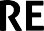 Genesis 25:25-26בראשית כה:כה–כו1 And the first came forth ruddy, all over like a hairyׂש ָער; ַו ִ ּי ְק ְראו ׁ ְשמ ֹו, ע ָ ׂשו.א ְדמ ֹו ִני,  ּכ ּל ֹו  ּכ ַא ֶ ּד ֶרתכה ַו ֵ ּי ֵצא ה ִרא ׁש ֹוןmantle; and they called his name Esau. 2 And after thatע ָ ׂשו, ַו ִ ּי ְק ָרא ׁ ְשמ ֹו, ַי ֲעקֹב;ְו ַא ֲח ֵרי-כן ָי ָצא א ִחיו, ְו ָיד ֹו אֹ ֶח ֶזת ּב ֲע ֵקב כוcame forth his brother, and his hand had hold on Esau’s heel; and he called his name Jacob. And Isaac was sixty years old when she bore them.ּבן- ׁש ׁ ִּשים ׁ ָש ָנה,  ּב ֶל ֶדת אֹ ָתם.ו ִי ְצ ָחקGenesis 27:36בראשית כז:לו36 And he said: ‘That’s why his name is Jacob! For he hasַמ ִים--את- ְבכ ָר ִתי פ ֲעלו ַו ּיֹא ֶמר ה ִכי  ָק ָרא ׁ ְשמ ֹו ַי ֲעקֹב, ַו ַ ּי ְע ְק ֵב ִני  ֶזה“Jacobbed” me twice: he took away my birthright; and, behold, now he has taken away my blessing.’ And he said: Have you not reserved a blessing for me?’ָר ָכה. ּבִליְו ִה ֵּנה ע ָּתה ל ַקח   ּב ְר ָכ ִתי; ַו ּיֹא ַמר, הלֹא-א ַצ ְל ָּת ל ָקח,Genesis 28:13-15בראשית כח:יג–טו13 I am the Lord, the God of Abraham your father, and theא ׁ ֶשר א ָּתהָא ֶרץ, הָהם א ִבי ָך, ֵואלֹקי ִי ְצ ָחק; א ְב ָריג א ִני ְיקוה אלֹקיGod of Isaac. The land that you’re lying on, I will give it toה ָא ֶרץ, ו  ָפ ַר ְצ ָּת ּכ ֲע ַפרא ְּת ֶנ ָּנה, ו ְל ַז ְר ֶע ָך. יד ְו ָה ָיה ַז ְר ֲע ָך ע ֶלי ָה-- ְל ָךשֹ ֵכבyou and to your children. 14 And your children shall be asפ ָנה ָו ֶנ ְג ָּבה; ְו ִנ ְב ְרכ ּו ב ָך  ּכל-מ ׁ ְש ְּפחֹת ה ֲא ָד ָמה,י ָּמה ָו ֵק ְד ָמה ְו ָצthe dust of the earth, and you will spread abroad to theִתי ָך, בּבכל א ׁ ֶשר- ּת ֵל ְך, ַו ֲה ׁ ִשו ׁ ְש ַמ ְר ִּתי ָךִכי ע ָּמ ְך, א ֹנו ְב ַזרְ ֶע ָך. טו ְו ִה ֵּנהwest, and to the east, and to the north, and to the south. And in you and in thy children will all the families of the earth be blessed. 15 And, behold, I am with you, and will protect you wherever you go, and I will bring you back into this land; for I will not leave you until I have done that which I have spoken to you.’Genesis 28:20-22א ׁ ֶשר-א ׁ ֶשר אם-ע ִ ׂשי ִתי, אתָז ְב ָך, עד א ֱעלֹא ּכי,אל-ה ֲא ָד ָמה ה ּזֹאת:ּד ַּברְ ִּתי ל ְך.בראשית כח:כ–כב20 If indeed God is with me, and He in fact watches overא ׁ ֶשר א ֹנ ִכי הו ֵל ְך, ְו ָנ ַתן-ּב ֶ ּד ֶר ְך ה ֶ ּזהע ָּמ ִדי, ו ׁ ְש ָמ ַר ִניאלֹקיםכ אם- ִי ְה ֶיהme in this path that I am going, and He gives me breadל ְל ּ ֹב ׁש. כא ְו ׁ ַש ְב ִּתי ב ׁ ָשל ֹום, אל- ֵבית א ִבי; ְו ָה ָיהלי ל ֶחם ל ֱאכל, ו ֶב ֶגדto eat and clothing to wear, 21 and He brings me back inה ּזֹאת, א ׁ ֶשר- ַש ְמ ִּתי מ ֵ ּצ ָבה-- ִי ְה ֶיה,  ּביתכב ְו ָה ֶא ֶבן לאלֹקים.יקוה לי,peace to my father’s house, and the LORD will be my God, 22 then this stone, which I have set up for a pillar, will be God’s house; and I will give You the tenth of all that I have.א ַע ְּ ׂש ֶר ּנ ּו ל ְך.כל א ׁ ֶשר  ִת ֶּתן- ִלי, ע ֵּ ׂשראלֹקים; ְוGenesis 32:4-6בראשית לב:ד–ו4 And Jacob sent messengers before him to Esau hisׂש ֵדהא ְר ָצה   ׂש ִעיר,א ִחיו,ל ָפ ָניו, אל-ע ָ ׂשוד ַו ִ ּי ׁ ְש ַלח ַי ֲעקֹב מ ְל ָא ִכיםbrother, to the land of Seir, the field of Edom. 5 And heֹכה תֹא ְמר ּון, לאדֹ ִני ל ֵע ָ ׂשו:    ֹכה א ַמר,אֱד ֹום. ה ַו ְי ַצו אֹ ָתם, לאמֹר,commanded them, saying: “Say this to my lord Esau: ‘Yourע ְב ְ ּד ָך ַי ֲעקֹב, עם- ָל ָבן  ַּג ְר ִּתי, ָו ֵא ַחר עד-ע ָּתה. ו ַו ְי ִהי- ִלי ׁש ֹור ַו ֲחמ ֹור,servant Jacob says: “I have sojourned with Laban, and stayed until now. 6 I have oxen, donkeys and sheep, and male and female servants; and I have sent [all of these gifts to you], my lord, to convey that I hope to find favor in your eyes.”’”Rashi on Genesis 32:6לאדֹ ִני, ל ְמצֹא-חן ּב ֵעי ֶני ָך. ל ַה ִּגידצֹאן ְו ֶע ֶבד ְו ׁ ִש ְפ ָחה; ָו ֶא ׁ ְש ְל ָחהרש׳׳י על בראשית לב:וTo find favor in your eyes: That I am at peace with you and seek your love.Genesis 32:11-12למצא חן בעיניך: שאני שלם עמך ומבקש אהבתךבראשית לב:יא–יב11 I feel so small in the face of all the mercies, and of allאת-ע ְב ֶ ּד ָך:א ׁ ֶשר ע ִ ׂשי ָת,ָס ִדים, ו ִמ ָּכל-ה ֱא ֶמת, ה ֲחמ ּ ֹכליא ָקטֹ ְנ ִּתיthe truth, which You have shown to [me]; for when I firstאת-ה ַ ּי ְר ֵ ּדן ה ֶ ּזה, ְו ַע ָּתה ה ִיי ִתי, ל ׁ ְש ֵני מ ֲחנ ֹות. יבַב ְר ִּתי עּכי ב ַמ ְק ִלי,passed over this Jordan [on the way to Laban’s house, twenty years ago], I had nothing but my staff, and now, I have two camps [worth of my wives, my children, my servants and my animals]. 12 Save me, I pray, from thehand of my brother, from the hand of Esau; for I fear him, lest he come and smite me, mother upon children.אֹת ֹו-- ּפן- ָיב ֹוא ְו ִה ַּכ ִני, א ֹנ ִכי,ָי ֵרא ּכי-ע ָ ׂשו:מ ַ ּידה ִ ּצי ֵל ִני  ָנא מ ַ ּיד א ִחי,אם על- ָב ִנים.Genesis 32:2121 And ye shall say: Moreover, behold, thy servant Jacobפ ָניו,ַכ ְּפ ָרה אֲח ֵרינ ּו:  ּכי-א ַמר אבראשית לב:כאכא ַו ֲא ַמ ְר ֶּתם-- ַגם ה ֵּנה ע ְב ְ ּד ָך ַי ֲעקֹב,is behind us.’ For he said: ‘I will appease him (literally: “his face”) with the present that goes before me (literally: “my face”), and afterward I will see his face; perhaps he will accept me [literally: my face”].”פ ָני.פ ָניו, או ַלי ִי ָּ ׂשאְו ַא ֲח ֵרי-כן א ְר ֶאה ל ָפ ָני,ֶל ֶכת ההֹּב ִּמ ְנ ָחהGenesis 32:2929 And he said: “Your name shall no longer be Jacob, but Israel; for you have struggled with God and with men, and you have prevailed.”Genesis 32:31ָש ִרי ָת ּכי-אם- ִי ְ ׂש ָר ֵאל:בראשית לב:כטכט ַו ּיֹא ֶמר, לֹא ַי ֲעקֹב ֵי ָא ֵמר ע ֹוד ׁ ִש ְמ ָך-- ִכי,ִעם-אלֹקים ְו ִעם-א ָנ ׁ ִשים, ַו ּת ּו ָכל.בראשית לב:לא31 And Jacob called the name of the place Peniel: ‘for I have seen God face to face, and my life is preserved.’אל-ִנים ָפאלֹקיםִאי ִתי ּכי-רִני ֵאל: ְפה ָּמקום,לא ַו ִ ּי ְק ָרא ַי ֲעקֹב ׁ ֵשםָּפנִים, ַו ִּת ָּנ ֵצל נַ ְפ ׁ ִשי.Hi everybody, it's Rabbi David Fohrman, you are watching Aleph Beta and welcome to Parshat Vayishlach.Why DidGodChangeJacob'sName toIsrael?In this week's parsha, Jacob's name is changed from Yaakov to Yisrael. Yaakov is a name that he gets that has to do with him holding on to the “ekev”, the heel of Esav as he is coming out of the womb. After this strange struggle with an unidentified man in the middle of the night, this man - who might well be an angel – tells Yaakov that he is not going to be called Yaakov anymore, he is going to be called Israel because he struggled with God and man and prevailed. But why is it so important that Jacob's name changes? What's the meaning of this new name?BeforeJacobBecame IsraelSo I think if you go back to the original naming of Jacob, you actually find something interesting. Rebecca is pregnant with twins. “Vayetze harishon admoni kulo ke'aderet sear”, The first one comes out red, ruddy, hairy. “Vayikre'u shmo Esav,” And they called his name Esav. Now Esav is a pretty straight forward name for a kid like that. He is already completely made, he is like a little man and the word Esav means 'made'. The word asah means 'to do'.“Ve'acharei-chen yatza achiv”, but after that came out his brother, “veyado ochezet ba'akev Esav”, and his hand was holding on to the heel of Esav, “vayikra shmo Yaakov”, and he called his name Jacob. 'He' presumably is Isaac, his father, but look at the contrast here. Both parents called Esav, Esav. Only one of them calls Jacob, Jacob. What about Rebecca, who is silent? Maybe she didn't like the name so much.Rebecca isn't the only one who is a little bit soured on the name 'Yaakov'. Esav, later on in life, when he is deceived by Jacob, Jacob impersonates him and gets the blessings meant for Esav from his father. Esav cries out, “hachi kara shmo Yaakov”, that's why his name is called Jacob. “Vayakveni zeh pa'amayim”.Now what is that word exactly mean, akveni? Because he heeled me twice? Esav might mean it in the sense of trick but what it really means is like he bent around me you know? Instead of confronting me, he didn't come here and said, 'Dad, I would like this blessing', he pretended he was me. He was circuitous with him, he went around him. If you think about a heel, what defines a heel visually? It is part of the body that turns, it is not straight. He wasn't straight with me. “Et-bechorati lakach”, First, he took my birthright, “vehineh atah lakach birchati”, and now, he took my blessing.And the truth is, it is not really just that Yaakov had dealt with his brother in a circuitous way. Even when Yaakov deals with God, early on in his life, there is a circuitous kind of quality. Look at the very first encounter, between Jacob and God. It takes place at the beginning of last week's Parsha, Parshat Vayeitzei. He is running away from Esav, who wants to kill him. He stops and has a dream and in that dream there are angels, going up and down of a ladder and God appears to him. 'I am the God of your fathers', he says. The land that you are sleeping on, “lecha etnenah ulezar'echa”, I am going to give it to you and to your progeny. “Vahayah zar'acha ka'afar ha'aretz”, you are going to have thousands andthousands, millions of children, “ufaratzta yamah vakedmah”, and they'll burst forth, “vehineh anochi imach”, and I am going to be with you, “ushmarticha”, I am going to watch over you. “Bechol asher- telech vahashivoticha el-ha'adamah hazot”, and I will bring you back to this land, “ki lo e'ezovcha”, I shall not leave you, “ad asher im-asiti et asher-dibarti lach”, until I do that which I have promised you.Now, God has just made a direct promise to Jacob. When someone makes a direct promise to you, there are sort of two ways that you can go about things. One thing you can do is you can directly accept the promise. If it is another person, you can look them in the eye and you can say “thank you” and shake their hand and that acceptance kind of seals the promise. But there is another way to seal a promise, a more roundabout way. Instead of accepting the promise, I can sort of try to lock you in. What incentives can I create that will make more likely that you will actually go through this promise? It is an indirect way of locking them in the promise and that's actually the way that Jacob seems to choose.If indeed God is with me, and in fact, he watches over me in this path that I am going, and He gives me bread and he gives me clothing to wear, and he brings me back in peace to my father's house... It’s like all these things are kind of piling up. Then this is what I will do, I will do this for God, I will give you a tenth of all that I have'. So even here Yaakov is using sort of a roundabout response with men, a roundabout response with God. It is the curved heel of Yaakov. But later on in Jacob's life, all of that seems to change.After spending years in the house of Laban, Jacob makes a radical and risky choice as he leaves. You know, we all know that as Yaakov was leaving the house of Laban, he encounters his brother Esav and he is fearful because Esav is coming at him with 400 men. But something we don't often realize is that it was Yaakov who initiated that contact with Esav. The roundabout thing to do would be to leave Laban's house and sort of try to avoid Esav. Esav is off in Se'ir somewhere, he can easily get home to Canaan, without alerting his brother in Se'ir, but he chooses not to do that.The Changes InJacob,BeforeHe Was Renamed“Vayishlach Yaakov malachim lefanav el-Esav achiv”, 'he sends out messengers to Esav, seeking out a meeting with him. This isn't the same Jacob that ran away from his brother. This is the Yaakov, seeking to do what he can to put things right between them. “Va'eshlechah lehagid ladoni limtzo-chen be'eineicha”, he sends Esav gifts to find favor in his eyes. But the language for favor, chen, indicates a kind of love, Rashi, “limtzo-chen be-eineicha sheani shalem imcha”, 'I'm sending this to show that I am whole with you,' “umevakesh ahavatcha”, 'and I seek your love and companionship'. It is an attempt to reconcile, an attempt that seems headed for disaster when in return here, Esav is approaching him, armed and ready with 400 men by his side. At that point Yaakov fears and he approaches God, but it is very different that that first conversation when Jacob was running away from Esav.Put yourself in Jacob's shoes right now: You feel intense fear. You have split up your camp into two camps so that God forbid, Esav should strike one, at least the other will survive. You are prepared to take a loss of half of your family and now you approach God and you say, God I remember your promise.You are the God, “ha'omer elai shuv le'artzecha ulemoladetecha ve'eytivah imach”, return and I will make things good for you.Now, remembering that promise, here is what Yaakov says, “katonti”, I feel small God, “mikol hachasadim umikol-ha'emet”, in the face of all of the kindness that you have shown me, “ki vemakli avarti et-haYarden hazeh ve'atah hayiti lishnei machanot”, the first time that I passed over the Jordan river, I came with nothing but my stuff and now look, I have grown. Thank you God. You have given me enough that I actually have two camps here. I have no claims on you, I just have a request. “Hatzileni-na miyad achi miyad Esav”, please save me from the hands of my brother, from the hand of Esav “ki-yare anochi oto”, I fear him, “pen-yavo vehikani”, lest he come and strike me and kill, “em al- banim”, mother upon children.No promises, not if you do this for me, I will do that for you. Just I look you in the eye and make a direct and honest request. I am not seeking to force your hand. I am just telling you the way it is. I am scared, please help me.It is interesting that fear is what Yaakov talks about directly with God right now. The first time you talked with God, fear propelled everything. Rashi, Radak, the Ramban, they all explain Yaakov’s fear and suggests that he was seeking to maneuver out of that sense of fear but the fear was a background issue, propelling him to make a roundabout end run. Here the fear is right there on the table and leads to a direct request, please help me.The Meaning BehindJacob'sName ChangeThere is a word that appears over and over again in the text, “panim”, 'Face'. It starts at the very beginning of our Parsha, “vayishlach Yaakov malachim lefanav”, Yaakov sends messengers before his face, literally to Esav, his brother. When he sends the gifts to Esav, his brother, “ki amar”, Jacob says, “achaprah fanav”, perhaps I can find forgiveness before his face, “baminkchah haholechet lefanai”, with these gifts that goes before my face, “ve'acharei-chen er'eh fanav”, and afterwards I will see his face, “ulai yisa fanai”, maybe he will lift up my face. Face, face, face, everything is about face.The place that he struggles with the angels, he calls it Peniel, 'The face of God'. What's this emphasis on face all of a sudden? Listen to the name change one more time. “Yisrael”, Israel, “ki-sarita im-Elokim ve'im anashim vatuchal”, because you have struggled with men and with God and you have survived the encounter. How do you struggle? You struggle face to face.The name change states that Yaakov is faced off with God and faced off with men. The name expresses what has already happened, a fundamental change in how Yakov has dealt with God and man. He deserves to be called Israel now. No longer 'Yaakov', the name his mother never wanted. It is the redemptive name. The man who is no longer roundabout, the man who is direct, “Yisrael” perhaps with an echo of yashar kel, straight with God, straight with people. No longer roundabout.SABBATH TABLE OUTLINEThis guide corresponds to the video: Jacob And Esau: What Kind Of Reunion Was This?Jacob Escapes AgainLook with you at a key moment in Parshat Vayishlach - when Jacob and Esav are reunited, for the first time in twenty years.	Just to summarize: Jacob had taken the firstborn blessings from their father Isaac, and Esav vowed to murder him in revenge.But, Jacob fled for his life and spent the next couple decades in the house of his father in-law, Lavan.Now, Jacob is finally making his way home, and, by the look of things, Esav seems ready to make good on his promise to kill his brother: After all, he’s coming to meet him with 400 of his henchmen.But, things don’t go as expected: Jacob sends Esav a bunch of gifts and makes a big show of honor - and in response, Esav ends up hugging and kissing him.So, once again, Jacob manages to evade the wrath of Esav and emerges from this encounter unscathed.But I want to ask you: What exactly are we supposed to learn from this? That Jacob had good street smarts? That when push came to shove, he managed to distract Esav with some gifts?So… we learn that if we’re ever in a pinch, bowing down to the adversary and playing to his ego can be an effective way out? Is that Jacob’s lasting legacy?Seems like an odd lesson.I think that if we dig deeper into this story, we’ll discover that there’s something more profound taking place. Let’s replay the story more slowly, paying close attention to its details, and I’ll show you what I mean.A Gift or a Bribe?When Jacob hears that Esav is on his way with 400 men, he’s terrified.So Jacob splits up his family, in the hopes that at least some will survive the coming onslaught – and he begs God for protection. He also sends Esav gifts… and we’re not talking about just a greeting card and a bouquet of flowers.He literally sends every type of domesticated animal you can think of. There are: 200 female goats, 20 male goats, 200 female sheep, 20 rams; 30 mother camels and their nursing calfs; 40 cows, 10 bulls; 20 female donkeys and 10 male donkeys.And if you think about it, this isn’t just a one time gift - it’s an investment.	Jacob sends males and females of each species; enough for Esav to breed herds and herds of livestock.	In ancient agricultural society, this might have been the equivalent of giving him a chunk of stock in Apple or Google. It’s a gift that keeps on giving.So... it really does seem like, a flat-out bribe. Not nice to use those words, maybe, but that’s what it seems like. Let’s keep reading.To accompany the bribe, it seems like there was also a healthy dose of over the top flattery:Jacob tells his servants to bring the animals to Esav and say - ליעקב עלבדך- these belong to yourservant, Jacob - לעשו לאדני שלוחה הוא חה	- it’s a tribute for my master, Esav.Jacob almost seems like he’s groveling: Esav, my master; please accept this tribute from thy humble servant Jacob.Then, when Jacob finally gets within range of Esav - פעמים שבע ארצה יושתחו- he bowsdown - not once - but seven times! דעאחיודעגשתו- until he reached his brother.It really seems like Jacob will do anything to butter up Esav and, hopefully, convince him to spare his family.And the crazy thing is, it actually worked!Esav sees him and seems to, inexplicably, undergo a complete about face: עשו יורץקלראתויופל על צוארו - Jacob to runs he -יוחבקהוhe hugs him and falls on his neck -יושקהוhe kisses Jacob - יובכוand then they cry.It’s a love fest! Jacob’s machinations worked after all.But why did Esav fall for this? This is the guy who vowed to kill his brother over their father’s blessings! And he’s been holding the grudge for 20 years! Now Jacob gives him a fancy petting zoo and calls him nice names and he lets it all go?!So, maybe Esav is just a greedy buffoon. One moment he’s full of rage, but when you buy him off with goodies he’s your best friend. Could be. But I think there’s evidence that something else was afoot.Where Have we Seen This Before?To get to the heart of what’s going on here between Jacob and Esav, I’d like to take a step back for a second and play one of our favorite games here at Aleph Beta – where have we heard this all before?Ask yourself, where else, earlier in the Torah, have we encountered a scene of sorts that involves brothers, in which there is talk about one brother becoming extremely wealthy?One brother being a master over the other? One brother bowing down to the other?Well, wouldn’t you know it, all of these elements appeared, twenty years earlier, in the blessings that Isaac gave to Jacob - the blessings that were intended to go to Esav.That was the last time these brothers crossed paths, and it’s the reason they’re meeting again only now.Let’s take a look at those brachot.The Blessingsdew the from you to give will God -יותן לך האלהים מטל השמים ומשמני הארץ began: blessing Isaac’s   1.of heaven, and the fat of the land - ותריש דגן רוב- with abundant grains and vines.In other words: “God’s going to make you really rich! You will receive the Divine gifts of rain and crops.” Now, those are gifts that only God can provide.But when Jacob meets Esav, twenty years later, he gives him the next best thing: enough livestock to allow Esav to build up his own commercial empire.Isaac’s blessing also spoke about gaining power and status.a. He said: עמים עיבדוך your brothers.nה גביר לאחיך you… serve will ationsyou will be a master overSo maybe it’s no accident that Jacob calls himself Esav’s servant - יעקב דך	; and callsEsav - ני	- my master. And look at the final element in Isaac’s blessing - bowing:-יושתחוולך בני אמךWhen the brothers meet again, one of Rebecca’s children is indeed bowing to the other. Jacob bows to Esav seven times.And it goes still farther. The blessings also included nations bowing down - לאמים יושתחוולך.Well, after Jacob bows to Esav, his twelve sons, the nascent tribes of Israel all bow to Esav, one by one.They would one day grow into a great nation; and they were all bowing to Esav at this very moment.When we put the pieces together, we start to see a startling picture.It’s as if the words of Isaac’s bracha were coming to life right before Esav’s eyes. At this moment, Jacob seems to actually be giving the brachot back to Esav.And Jacob seems to intimate as much. A bit later on in their encounter, he says:  חקנאתאברכתיplease take my blessing - לך הבאת רthat has been given to you.On the surface, Jacob is simply talking about the animals he sent his brother. But after hearing all the other echoes of the original blessing – we can’t ignore the deeper meaning behind these words: Take my bracha, that was meant to be yours.A Deeper Level of ReconciliationPerhaps Jacob’s antics weren’t just bribes and flattery after all. Jacob This whole conflict was about the brachot he had taken 20 years ago - perhaps Jacob was trying to set things straight, even the scales, as it were, between him and his brother.So, that might be part of what’s going on here, but I want to argue to you, that beyond questions of wealth and power, Jacob was looking to make things right at an entirely different level, too.Because remarkably… if we broaden our lens, and keep looking at these two episodes side by side - the parallels between them actually continue.Twenty years ago, Jacob walked into Isaac’s room claiming to be Esav.Right away, Isaac was suspicious, so he said: שגהאנואמשך בניcome close and let mefeel you, son. He wanted to pat down Jacob to determine his true identity.Now, fast forward twenty years: As Jacob makes his approach toward Esav, he bowsseven times -דעשגתודעאחיוuntil he came close to his brother. שגה…שגתו… it’s thesame word both times.And just like Jacob came close to Isaac and his father put his hands on him; here too,Jacob comes close to Esav and his brother puts his hands on him - יוחבקהו him in an embrace.He wrapsAnd there’s more. The next thing Isaac told Jacob was: נא שגהשוקהילבניcome close and kissme, son. And, twenty years later, the next thing Esav does is: צוארו על יופל Jacob’s neck, and kissed him.יושקהוhe fell uponAnd Esav didn’t just kiss him anywhere - he kissed him on the neck. Jacob’s neck had also played an important role, back when he took those blessings.Jacob was afraid that his smooth skin would give him away; so in order to make him seem more like Esav, Rebecca took hairy goat skins and placed them on Jacob’s hands -עול חלקת צואריו spot.and on the smooth of his neck. Now, Esav kisses him in that very sameAnd, perhaps most importantly, let’s talk about the conclusion of each of these scenes.Both stories end in tears.When Esav realized that Jacob had taken the blessings, it says: יובךיושא עשו קלוheraised his voice and cried. 20 years later, after the brothers embrace and kiss, it says -יובכו- they also cried.Undoing the DeceptionWe’re seeing that these two stories, separated by 20 years, are following almost all the same steps.But there’s a major contrast between these stories, that I believe might hold the key to understanding the larger meaning behind this later encounter.It has to do with the tears.Although both stories end in tears, the tears are very different from one another.20 years ago, Esav was crying tears of anguish and rage, tears that were transformed into a vengeful promise to kill his brother.Now, 20 years later, Jacob and Esav both cry - they’re crying together.If we put it all together, it seems to me that these were tears of true healing and reconciliation. And they were caused by Jacob’s initiative: Jacob knew that there was one thing, and one thing only, that could repair his relationship with Esav.He had to go to back to the root of it all - to the blessings he took from their father. So as he approached Esav, Jacob acted out those blessings before him.He was showing Esav that he was ready to let go of the brachot, and give them back to him. It wasn’t a show or a bribe.Jacob was coming clean, he was willing to do what was necessary to restore their shattered relationship.	And when Esav saw this, he was moved to tears. The brothers embrace, and in their embrace, they then retrace the steps of Jacob’s earlier deception. Only this time, it’s different.The same steps that were once used to deceive, and tear the brothers apart, are now bringing them closer together. This wasn’t a replay of the past - it was redeeming that earlier episode, repairing the messy roots of their conflict.In the end, there is a moral to this story, and it isn’t that you need to do whatever’s necessary to come out on top.If anything, it’s that you need to do whatever’s necessary to heal a painful past. Especially, when you contributed to that pain; especially when the ones who are suffering are you and the people closest to you.Once upon a time, Jacob covered his neck to deceive and take what was meant for Esav. But now, he’s willing to literally stick his neck out to his brother in a sincere effort to make amends.Jacob didn’t know whether Esav would attack him or kiss him. But his willingness to initiate, and be vulnerable toward his brother, proved to be his greatest strength.For me, this speaks to the heart of what reconciliation is all about.All too often, we remain in conflict with other people simply because neither of us is willing to budge; to be vulnerable enough to admit fault, or show the other one how much we sincerely want to fix this relationship.Jacob had the courage to rebuild what was broken, to repair the wounds of the past.That is a model to aspire to, it’s a legacy to be proud of.Hi, I'm Ami Silver. Welcome to Aleph Beta, this is Parshat Vayishlach!I want to take a look with you at a key moment in Parshat Vayishlach – when Jacob and Esav are reunited, for the first time in 20 years.Isaac'sSons,Esav andJacob,ReuniteJust to summarize: Jacob had taken the firstborn blessings from their father Isaac, and Esav vowed to murder him in revenge. But, Jacob fled for his life and spent the next couple decades in the house of his father in-law, Lavan.Now, Jacob is finally making his way home, and, by the look of things, Esav seems ready to make good on his promise to kill his brother: After all, he’s coming to meet him with 400 of his henchmen. But, things don’t go as expected: Jacob sends Esav a bunch of gifts and makes a big show of honor – and in response, Esav ends up hugging and kissing him.So, once again, Jacob manages to evade the wrath of Esav and emerges from this encounter unscathed.But I want to ask you: What exactly are we supposed to learn from this? That Jacob had good street smarts? That when push came to shove, he managed to distract Esav with some gifts? So… we learn that if we’re ever in a pinch, bowing down to the adversary and playing to his ego can be an effective way out? Is that Jacob’s lasting legacy? Seems like an odd lesson.I think that if we dig deeper into this story, we’ll discover that there’s something more profound taking place. Let’s replay the story more slowly, paying close attention to its details, and I’ll show you what I mean.JacobReturns toEsau... andReconcilesWhen Jacob hears that Esav is on his way with 400 men, he’s terrified. So Jacob splits up his family, in the hopes that at least some will survive the coming onslaught – and he begs God for protection.He also sends Esav gifts… and we’re not talking about just a greeting card and a bouquet of flowers. He literally sends every type of domesticated animal you can think of. There are: 200 female goats, 20 male goats, 200 female sheep, 20 rams; 30 mother camels and their nursing calves; 40 cows, 10 bulls; 20 female donkeys and 10 male donkeys.And if you think about it, this isn’t just a one time gift – it’s an investment. Jacob sends males and females of each species; enough for Esav to breed herds and herds of livestock. In ancient agricultural society, this might have been the equivalent of giving him a chunk of stock in Apple or Google. It’s a gift that keeps on giving.So... it really does seem like a flat-out bribe. Not nice to use those words, maybe, but that’s what it seemslike. Let’s keep reading.To accompany the bribe, it seems like there was also a healthy dose of over the top flattery: Jacob tells his servants to bring the animals to Esav and say  ליעקב לעבדך– these belong to your servant, Jacob – לעשו לאדני שלוחה הוא מנחה– it’s a tribute for my master, Esav. Jacob almost seems like he’s groveling: Esav, my master; please accept this tribute from thy humble servant Jacob.Then, when Jacob finally gets within range of Esav, פעמים שבע ארצה וישתחו– he bows down, not once, but seven times! אחיו עד גשתו עד– until he reached his brother. It really seems like Jacob will do anything to butter up Esav and, hopefully, convince him to spare his family.And the crazy thing is, it actually worked! Esav sees him and seems to, inexplicably, undergo a complete about face: לקראתו עשו וירץ– he runs to Jacob – צוארו על ויפל ויחבקהו– he hugs him and falls on his neck – וישקהו– he kisses Jacob – ויבכו– and then they cry. It’s a love fest! Jacob’s machinations worked after all.But why did Esav fall for this? This is the guy who vowed to kill his brother over their father’s blessings! And he’s been holding the grudge for 20 years! Now Jacob gives him a fancy petting zoo and calls him nice names and he lets it all go?!Why DidJacob'sGiftsReconcileEsav?So, maybe Esav is just a greedy buffoon. One moment he’s full of rage, but when you buy him off with goodies he’s your best friend. Could be. But I think there’s evidence that something else was afoot.To get to the heart of what’s going on here between Jacob and Esav, I’d like to take a step back for a second and play one of our favorite games here at Aleph Beta: where have we heard this all before?Ask yourself, where else, earlier in the Torah, have we encountered a scene of sorts that involves brothers, in which there is talk about one brother becoming extremely wealthy? One brother being a master over the other? One brother bowing down to the other?Well, wouldn’t you know it, all of these elements appeared, 20 years earlier, in the blessings that Isaac gave to Jacob – the blessings that were intended to go to Esav. That was the last time these brothers crossed paths, and it’s the reason they’re meeting again only now. Let’s take a look at those brachot.Parallels toJacoband Esav's ReunionIsaac’s blessing began: הארץ ומשמני השמים מטל האלהים לך ויתן– God will give to you from the dew of heaven, and the fat of the land – ותירש דגן ורב– with abundant grains and vines. In other words: “God’s going to make you really rich! You will receive the Divine gifts of rain and crops.”Now, those are gifts that only God can provide. But when Jacob meets Esav, 20 years later, he gives himthe next best thing: enough livestock to allow Esav to build up his own commercial empire.Isaac’s blessing also spoke about gaining power and status. He said: עמים יעבדוך– nations will serveyou… לאחיך גביר הוה– you will be a master over your brothers. So maybe it’s no accident that Jacobcalls himself Esav’s servant – יעקב עבדך; and calls Esav אדני– my master.And look at the final element in Isaac’s blessing – bowing: אמך בני לך וישתחוו– your mother’s childrenwill bow to you. When the brothers meet again, one of Rebecca’s children is indeed bowing to the other. Jacob bows to Esav seven times.And it goes still further. Isaac said, .לאמים לך וישתחווNations will bow to you. Well, after Jacob bows to Esav, his 12 sons, the nascent tribes of Israel all bow to Esav, one by one. They would one day grow into a great nation; and they were all bowing to Esav at this very moment.When we put the pieces together, we start to see a startling picture. It’s as if the words of Isaac’s bracha were coming to life right before Esav’s eyes. At this moment, Jacob seems to actually be giving the brachot back to Esav.And Jacob seems to intimate as much. A bit later on in their encounter, he says: ברכתי את נא קח– please take my blessing – לך הבאת אשר– that has been given to you.On the surface, Jacob is simply talking about the animals he sent his brother. But after hearing all the other echoes of the original blessing, we can’t ignore the deeper meaning behind these words: Take my bracha, that was meant to be yours.Perhaps Jacob’s antics weren’t just bribes and flattery after all. This whole conflict was about the brachot he had taken 20 years ago – perhaps Jacob was trying to set things straight, even the scales, as it were, between him and his brother.So, that might be part of what’s going on here, but I want to argue to you, that beyond questions of wealth and power, Jacob was looking to make things right at an entirely different level, too.Because remarkably… if we broaden our lens, and keep looking at these two episodes side by side, the parallels between them actually continue.Digging DeeperintotheStory ofIsaac'sSonsTwenty years ago, Jacob walked into Isaac’s room claiming to be Esav. Right away, Isaac was suspicious, so he said: בני ואמשך נא גשה– come close and let me feel you, son. He wanted to pat down Jacob to determine his true identity.Now, fast forward 20 years: As Jacob makes his approach toward Esav, he bows seven times –אחיו עד גשתו עד– until he came close to his brother. גשתו… גשה… it’s the same word both times.And just like Jacob came close to Isaac and his father put his hands on him, here too, Jacob comes close to Esav and his brother puts his hands on him – ויחבקהו– he wraps him in an embrace.And there’s more. The next thing Isaac told Jacob was: בני לי ושקה נא גשה– come close and kiss me, son. And, 20 years later, the next thing Esav does is: וישקהו צוארו על ויפל– he fell upon Jacob’s neck, and kissed him.And Esav didn’t just kiss him anywhere – he kissed him on the neck. Jacob’s neck had also played an important role, back when he took those blessings. Jacob was afraid that his smooth skin would give him away; so in order to make him seem more like Esav, Rebecca took hairy goat skins and placed them on Jacob’s hands – צואריו חלקת ועל– and on the smooth of his neck. Now, Esav kisses him in that very same spot.And, perhaps most importantly, let’s talk about the conclusion of each of these scenes. Both stories end in tears. When Esav realized that Jacob had taken the blessings, it says: ויבך קלו עשו וישא– he raised his voice and cried. Twenty years later, after the brothers embrace and kiss, it says ויבכו– they also cried.Jacoband Esau's Tears ofReconciliationWe’re seeing that these two stories, separated by 20 years, are following almost all the same steps. But there’s a major contrast between these stories, that I believe might hold the key to understanding the larger meaning behind this later encounter. It has to do with the tears.Although both stories end in tears, the tears are very different from one another. Twenty years ago, Esav was crying tears of anguish and rage, tears that were transformed into a vengeful promise to kill his brother. Now, 20 years later, Jacob and Esav both cry – they’re crying together.If we put it all together, it seems to me that these were tears of true healing and reconciliation. And they were caused by Jacob’s initiative: Jacob knew that there was one thing, and one thing only, that could repair his relationship with Esav. He had to go back to the root of it all – to the blessings he took from their father.So as he approached Esav, Jacob acted out those blessings before him. He was showing Esav that he was ready to let go of the brachot, and give them back to him. It wasn’t a show or a bribe. Jacob was coming clean, he was willing to do what was necessary to restore their shattered relationship. And when Esav saw this, he was moved to tears.The brothers embrace, and in their embrace, they then retrace the steps of Jacob’s earlier deception. Only this time, it’s different. The same steps that were once used to deceive, and tear the brothers apart, are now bringing them closer together. This wasn’t a replay of the past – it was redeeming that earlier episode, repairing the messy roots of their conflict.TheLessonBehindJacoband Esau's ReunionIn the end, there is a moral to this story, and it isn’t that you need to do whatever's necessary to come out on top. If anything, it’s that you need to do whatever’s necessary to heal a painful past. Especially, when you contributed to that pain; especially when the ones who are suffering are you and the people closest to you.Once upon a time, Jacob covered his neck to deceive and take what was meant for Esav. But now, he’s willing to literally stick his neck out to his brother in a sincere effort to make amends.Jacob didn’t know whether Esav would attack him or kiss him. But his willingness to initiate, and be vulnerable toward his brother, proved to be his greatest strength.For me, this speaks to the heart of what reconciliation is all about. All too often, we remain in conflict with other people simply because neither of us is willing to budge; to be vulnerable enough to admit fault, or show the other one how much we sincerely want to fix this relationship.Jacob had the courage to rebuild what was broken, to repair the wounds of the past. That is a model to aspire to, it’s a legacy to be proud of.I hope you enjoyed this video. Over the years at Aleph Beta, we’ve treated the stories of Jacob and Esav in depth, and you can see our library of videos on Parshat Toldot, Vayeitzei and Vayishlach.And for an even deeper dive into these stories, check out Rabbi Fohrman’s mind-blowing course, Jacob: Man of Truth. You can see the links for all of these in the description of this video.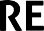 Jacob No MoreIn Parshat Vayishlach, Jacob’s name is changed from Jacob to Israel. He gets that name after a strange struggle with an unidentified man in the middle of the night — a man who might well be an angel — who tells him that “he struggled with God and man and prevailed.”What are we to make of this cryptic explanation of his new name, Israel? And why is this struggle so important that it necessitates a name change? Why couldn’t he just continue being called Jacob?If we want to understand why he couldn’t be called Jacob any longer, then we’re going to need to understand what that name was supposed to mean. And a hint to that is tucked away, in a seemingly mundane detail, in the very beginning of Jacob’s life. Let’s go back to that story.The Naming CeremonyRebecca is pregnant with twins, and when she gives birth, the Torah describes each child to us and tells us how they got their names:Genesis 25:25-26ּבן- ׁש ׁ ִּשים ׁ ָש ָנה,ּב ֲע ֵקב  ֵע ָ ׂשו, ַו ִ ּי ְק ָרא ׁ ְשמ ֹו, ַי ֲעקֹב; ְו ִי ְצ ָחקׂש ָער; ַו ִ ּי ְק ְראו ׁ ְשמ ֹו, עֵ ָ ׂשו. ְו ַא ֲח ֵרי-כן ָי ָצא  ָא ִחיו, ְו ָיד ֹו אֹ ֶח ֶזתְּב ֶל ֶדת אֹתָם.ּכ ַא ֶ ּד ֶרתּל ֹו ּכׁש ֹון ַא ְדמ ֹו ִני, ה ִראו ֵ ּי ֵצאAnd the first came forth ruddy, all over like a hairy mantle; and they called his name Esau. And after that came forth his brother, and his hand had hold on Esau’s heel; and he called his name Jacob. And Isaac was sixty years old when she bore them.INSTRUCTIONSThere are a lot of divrei Torah on the parsha. How is this different?At Aleph Beta, we believe that the Torah is a guidebook that answers life’s biggest questions, offering profound insights about how we should live our lives. Moreover, we believe that Jewish tradition has always recognized the right of all readers, in every generation, to look at the text themselves and try to decide what they think it means. That means you. That’s why you are the most important author of this quest through the sources. We think that this guide offers a fun, stimulating and relevant path through the sources, but if you get wrapped up in a stimulating discussion and never make it past page 2, we’ll consider that a success!Is this guide for self-study or should I study it with others?Either works! You can gather a small group of friends to explore it together, share it with a chevruta (learning partner), or go through it by yourself.Do I need to prepare anything or can I just jump in?Just jump in! Even if you’re planning to use this for a group discussion, just open up to page 1 and get going. (If you read it in advance, it will spoil the fun!) The only thing you should do in advance is print out copies of the “Source Sheet” for the other participants, so everyone can follow along and engage with the sources.About the AuthorMost of the material within – although not the particular language contained in this guide - was first developed and taught by Rabbi David Fohrman, founder and CEO of Aleph Beta, and is presented in his video, “Parshat Vayishlach: Wrestling With The Angel, How Jacob Becomes Israel” (available for viewing at www.alephbeta.org). This guide was written by Beth Lesch, edited by Rivky Stern, and arranged by Laura Schembre.But if you look very closely at the verses, you’ll notice something quite curious that will make you think twice about Jacob’s name. The Torah tells us that “they called his name Esau” — and presumably, “they” refers to Rebecca and Isaac. But “they” did not name Jacob. “He” named Jacob. Who was “he”? Presumably just Isaac. Rebecca didn’t have any part of it. But why? Why was Rebecca silent when Isaac gave Jacob his name?Not Such A Nice Name After AllMaybe, just maybe, it’s because Rebecca didn’t like the name “Jacob” so much. And if you’re wondering what’s not to like about the name “Heel” (besides the obvious), remember that Rebecca isn’t the only one who soured on the name. Esau, later on in life, after he is deceived by Jacob, after his blessing is stolen — he lets us know just what he thinks about Jacob’s name:Genesis 27:36ּב ָר ָכה.ִליַצ ְל ָּת הלֹא-אָכ ִתי; ַו ּיֹא ַמר, ּב ְרפ ֲע ַמ ִים--את- ְב  ֹכ ָר ִתי  ָל ָקח, ְו ִה ֵּנה  ַע ָּתה  ָל ַקחה ִכי  ָק ָרא ׁ ְשמ ֹו ַי ֲעקֹב, ַו ַ ּיעְ ְק ֵב ִני  ֶזהו ּיֹא ֶמרAnd [Esau] said: ‘That’s why his name is Jacob! For he has “Jacobbed” me twice: he took away my birthright; and, behold, now he has taken away my blessing.’ And he said: Have you not reserved a blessing for me?’How should we translate this word: ֵבני ְק ּיע ַ ַו , “he has ‘Jacobbed’ me”? He heeled me twice? That doesn’t make any sense. The sentiment seems to be: Jacob tricked me two times! First, he tricked me into selling my birthright for a bowl of soup. And now, he tricked my father into giving him the blessing of the firstborn. He’s a trickster, through and through. And when you think about it, maybe that really is what this name Jacob, “Heel,” is all about. If you picture a heel in your mind, what defines it? It’s the part of the body that turns, that is bent. It’s not straight. So maybe Jacob’s name means: “not straight.” He wasn’t straight when he was trying to get ahead of his brother in the womb, wasn’t straight when he bought Esau’s birthright, and wasn’t straight when he stole his blessing. If that’s what the name “Jacob” implies, then it’s no wonder that Rebecca didn’t like it.Crooked With Men, Crooked With GodAnd it’s not just that Jacob deals with his brother in a circuitous way. There’s a circuitous quality to his dealings with God. Look at his very first encounter with God, at the beginning of Parshat Vayeitzei. Jacob is running away from Esau — who has threatened to kill him — and he stops along the way to rest. God appears to him in a dream and says:Genesis 28:13-15ּו ָפ ַר ְצ ָּת ָי ָּמה ָו ֵק ְד ָמה ְו ָצפ ָנה ה ָא ֶרץ,ה ָא ֶרץ,  ֲא ׁ ֶשר  ַא ָּתה ׁשֹ ֵכב  ָע ֶלי ָה-- ְל ָך  ֶא ְּת ֶנ ָּנה,  ּו ְל ַז ְר ֶע ָך. ְו ָה ָיה  ַז ְר ֲע ָך  ּכ ֲע ַפרא ִני ְיקוה ֱאלֹקי ַא ְב ָר ָהם ָא ִבי ָך, ֵואלֹקי ִי ְצ ָחק;ו ֶנ ְג ָּבה; ְו ִנ ְב ְרכ ּו ב ָך  ּכל-מ ׁ ְש ְּפחֹת ה ֲא ָד ָמה,  ּו ְב ַז ְר ֶע ָך. ְו ִה ֵּנה  ָא ֹנ ִכי  ִע ָּמ ְך,  ּו ׁ ְש ַמ ְר ִּתי ָך  ּב  ֹכל  ֲא ׁ ֶשר- ּת ֵל ְך, ַו ֲה ׁ ִש  ֹב ִתי ָך,  ֶאל-ה ֲא ָד ָמה ה ּזֹאת:   ּכי, לֹא  ֶא ֱע ָז ְב ָך,  ַעד  ֲא ׁ ֶשר  ִאם-ָע ִ ׂשי ִתי,  ֵאת  ֲא ׁ ֶשר- ִ ּד ַּב ְר ִּתי  ָל ְך.I am the Lord, the God of Abraham your father, and the God of Isaac. The land that you’re lying on, I will give it to you and to your children. And your children shall be as the dust of the earth, and you will spread abroad to the west, and to the east, and to the north, and to the south. And in you and in thy children will all the families of the earth be blessed. And, behold, I am with you, and will protect you wherever you go, and I will bring you back into this land; for I will not leave you until I have done that which I have spoken to you.’God has just made a direct promise to Jacob. When someone makes a direct promise to you, there are two ways that you can go about responding. One option is to directly accept the promise. If it’s a conversation between two people, then you look the other person in the eye, say ‘Thank you,’ and shake his hand — and that acceptance sort of seals the deal between you. The second option is to take a more roundabout route. Instead of accepting the promise directly, you can sort of try to lock the other person in. What incentives can you create that will make it more likely that he will actually go through with his promise?This latter, more roundabout, approach is the one that Jacob seems to choose:Genesis 28:20-22ֵלאלֹקים. לי,כל,  ּו ֶב ֶגד ל ְל ּ ֹב ׁש. ְו ׁ ַש ְב ִּתי ב ׁ ָשל ֹום,  ֶאל- ֵבית  ָא ִבי; ְו ָה ָיה ְיקוהּב ֶ ּד ֶר ְך ה ֶ ּזה  ֲא ׁ ֶשר  ָא ֹנ ִכי הו ֵל ְך, ְו ָנ ַתן- ִלי  ֶל ֶחם  ֶל ֱאאם- ִי ְה ֶיה  ֱאלֹקים  ִע ָּמ ִדי,  ּו ׁ ְש ָמ ַר ִניכל  ֲא ׁ ֶשר  ִּת ֶּתן- ִלי,  ַע ֵּ ׂשר  ֲא ַע ְּ ׂש ֶר ּנ ּו  ָל ְך.ה ּזֹאת,  ֲא ׁ ֶשר- ַש ְמ ִּתי  ַמ ֵ ּצ ָבה-- ִי ְה ֶיה,  ּבית  ֱאלֹקים; ְוו ָה ֶא ֶבןIf indeed God is with me, and He in fact watches over me in this path that I am going, and He gives me bread to eat and clothing to wear, and He brings me back in peace to my father’s house, and the LORD will be my God, then this stone, which I have set up for a pillar, will be God’s house; and I will give You the tenth of all that I have.Roundabout dealings with God, roundabout dealings with men — it’s the curved heel of Jacob.Sea ChangeBut later on in Jacob’s life, all of that seems to change. After spending two decades in the house of Laban, Jacob leaves and, when he does, makes a radical and risky choice. You may well be familiar with the story: that Jacob encountered his brother Esau, that he was terribly fearful because he realized that Esau was coming at him with 400 men. But we often don’t realize that it was Jacob who initiated that contact. The roundabout thing would have been to leave Laban’s house and try to avoid Esau. Jacob could easily have made it home to Canaan without alerting his brother in the land of Se’ir.But he opts for a direct confrontation:Genesis 32:4-6ו ִ ּי ׁ ְש ַלח ַי ֲעקֹב  ַמ ְל ָא ִכים ל ָפ ָניו,  ֶאל-ע ָ ׂשו  ָא ִחיו,  ַא ְר ָצה   ׂש ִעיר,   ׂש ֵדה  ֱאד ֹום. ַו ְי ַצו אֹ ָתם,  ֵלאמֹר,   ֹכה תֹא ְמר ּון,ֹכה  ָא ַמר,  ַע ְב ְ ּד ָך ַי ֲעקֹב,  ִעם- ָל ָבן  ַּג ְר ִּתי, ָו ֵא ַחר  ַעד-ע ָּתה. ַו ְי ִהי- ִלי ׁש ֹור ַו ֲחמ ֹור, צֹאן ְו ֶע ֶבדל ֵע ָ ׂשו:לאדֹ ִניו ׁ ִש ְפ ָחה; ָו ֶא ׁ ְש ְל ָחה ל ַה ִּגיד  ַלאדֹ ִני, ל ְמצֹא-חֵן  ּבעֵי ֶני ָך.And Jacob sent messengers before him to Esau his brother, to the land of Seir, the field of Edom. And he commanded them, saying: “Say this to my lord Esau: ‘Your servant Jacob says: “I have sojourned with Laban, and stayed until now. I have oxen, donkeys and sheep, and male and female servants; and I have sent [all of these gifts to you], my lord, to convey that I hope to find favor in your eyes.”’”In his commentary on that verse, Rashi suggests that this word, חֵן (“favor”), indicates a kind of love. What Jacob is really saying, as per Rashi, is:למצא חן בעיניך: שאני שלם עמך ומבקש אהבתךTo find favor in your eyes: “I am at peace with you and seek your love.”This isn’t the same Jacob that ran away from his brother, twenty years earlier. This is the Jacob who is seeking to do what he can to put things right between them. He is attempting to reconcile directly, face to face.Straight TalkBut Jacob’s attempt, however well-intentioned, seems headed for disaster when, in return, Esau approaches, armed and ready with 400 men by his side. At that point, Jacob fears for his life, and he turns to God — and what transpires next is very different from Jacob’s very first conversation with God.Now look at what Jacob says:Genesis 32:11-12ה ִ ּצי ֵל ִני  ָנא  ִמ ַ ּיד  ָא ִחי,  ִמ ַ ּידל ׁ ְש ֵני  ַמ ֲחנ ֹות.ִיי ִתי, הה ֶ ּזה, ְו ַע ָּתהב ַמ ְק ִלי,  ָע ַב ְר ִּתי  ֶאת-ה ַ ּי ְר ֵ ּדןּכיה ֲח ָס ִדים,  ּו ִמ ָּכל-ה ֱא ֶמת,  ֲא ׁ ֶשר  ָע ִ ׂשי ָת,  ֶאת-ע ְב ֶ ּד ָך:קטֹ ְנ ִּתי  ִמ ּ ֹכלע ָ ׂשו:   ּכי- ָי ֵרא  ָא ֹנ ִכי, אֹת ֹו-- ּפן- ָיב ֹוא ְו ִה ַּכ ִני,  ֵאם  ַעל- ָב ִנים.I feel so small in the face of all the mercies, and of all the truth, which You have shown to [me]; for when I first passed over this Jordan [on the way to Laban’s house, twenty years ago], I had nothing but my staff, and now, I have two camps [worth of my wives, my children, my servants and my animals]. Save me, I pray, from the hand of my brother, from the hand of Esau; for I fear him, lest he come and smite me, mother upon children.What is Jacob saying here? No promises, no “if you do this for me, then I will do that for you.” Jacob gratefully and humbly acknowledges everything that God has done for him: that God has helped him to prosper, has given him wives, children, servants, and animals. And he appeals to God with a direct and honest request: God, please save me. He’s not trying to force God’s hand, to negotiate, to play games.1Look At All The FacesAnd there’s another curious pattern, hidden in this story, which hints to Jacob’s transformation. Take a look at what Jacob says, when Esau is approaching and Jacob is trying desperately to appease him:Genesis 32:21לפָ ָני, ְואַ ֲח ֵרי- ֵכן אֶ ְראֶה פָ ָניו, או ַלי ִי ָּ ׂשא פָ ָני.ֶל ֶכת ההִֹּמ ְנ ָחה ּבא ַכ ְּפרָה פָ ָניו,I will appease him (literally: “his face”) with the present that goes before me (literally: “my face”), and afterward I will see his face; perhaps he will accept me [literally: my face”].The word ָּפנִים (“face”) appears over and over again. And it’s not just here in Jacob’s encounter with Esau. The place where Jacob struggles with the mysterious man: he gives a name to that place. What does he call it?ְפנִיאֵלThis name literally means “face of God.” Why does Jacob choose this name? What is its meaning? The text tells us:1 It is interesting that fear is what Jacob talks about with God right now. The first time that he spoke with God, all those years ago, fear had propelled everything. Many of the medieval commentators (Rashi, Radak, Ramban) suggest that Jacob was feeling fearful then, too — that he was terrified that Esau would catch up with him and kill him, terrified at the prospect of making a life for himself on his own, away from family and home. But instead of turning to God openly and honestly with his fear and asking God for help, he made a roundabout end run. That’s not the case now: now, he puts the fear right there on the table: God, I’m scared. I need Your help.Genesis 32:31ִּכי- ָראִי ִתי אֱלֹקים ָּפנִים ֶאל- ָּפנִיםFor I have seen God face to faceWhy is Jacob suddenly so concerned with faces? Esau’s face, God’s face? Listen to the name change one more time:Genesis 32:29ּכי- ָש ִרי ָת  ִעם- ֱאלֹקים ְו ִעם- ֲא ָנ ׁ ִשים, ַו ּת ּוכָל.לֹא ַי ֲעקֹב ֵי ָא ֵמר ע ֹוד ׁ ִש ְמ ָך-- ִכי,  ִאם- ִי ְ ׂש ָר ֵאל:Your name shall no longer be Jacob, but Israel; for you have struggled with God and with men, and you have prevailed.How do you struggle?? You struggle face to face.What is the significance of Jacob’s new name? It is an acknowledgement that he has developed, matured. The roundabout, heel-like Jacob — who steals blessings from his brother, who plays games with God — is no more. Gone is the name that his mother never wanted. In its place is a new name for a new man. That name is Israel. What does Israel mean? It comes from the root ֹות ׂשר ְ לִ (“to struggle”) — but maybe also with echoes of ָשר ׁ יָ (“straight”): straight with God and straight with man.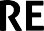 Genesis 25:25-26בראשית כה:כה–כו1 And the first came forth ruddy, all over like a hairyׂש ָער; ַו ִ ּי ְק ְראו ׁ ְשמ ֹו, ע ָ ׂשו.א ְדמ ֹו ִני,  ּכ ּל ֹו  ּכ ַא ֶ ּד ֶרתכה ַו ֵ ּי ֵצא ה ִרא ׁש ֹוןmantle; and they called his name Esau. 2 And after thatע ָ ׂשו, ַו ִ ּי ְק ָרא ׁ ְשמ ֹו, ַי ֲעקֹב;ְו ַא ֲח ֵרי-כן ָי ָצא א ִחיו, ְו ָיד ֹו אֹ ֶח ֶזת ּב ֲע ֵקב כוcame forth his brother, and his hand had hold on Esau’s heel; and he called his name Jacob. And Isaac was sixty years old when she bore them.ּבן- ׁש ׁ ִּשים ׁ ָש ָנה,  ּב ֶל ֶדת אֹ ָתם.ו ִי ְצ ָחקGenesis 27:36בראשית כז:לו36 And he said: ‘That’s why his name is Jacob! For he hasַמ ִים--את- ְבכ ָר ִתי פ ֲעלו ַו ּיֹא ֶמר ה ִכי  ָק ָרא ׁ ְשמ ֹו ַי ֲעקֹב, ַו ַ ּי ְע ְק ֵב ִני  ֶזה“Jacobbed” me twice: he took away my birthright; and, behold, now he has taken away my blessing.’ And he said: Have you not reserved a blessing for me?’ָר ָכה. ּבִליְו ִה ֵּנה ע ָּתה ל ַקח   ּב ְר ָכ ִתי; ַו ּיֹא ַמר, הלֹא-א ַצ ְל ָּת ל ָקח,Genesis 28:13-15בראשית כח:יג–טו13 I am the Lord, the God of Abraham your father, and theא ׁ ֶשר א ָּתהָא ֶרץ, הָהם א ִבי ָך, ֵואלֹקי ִי ְצ ָחק; א ְב ָריג א ִני ְיקוה אלֹקיGod of Isaac. The land that you’re lying on, I will give it toה ָא ֶרץ, ו  ָפ ַר ְצ ָּת ּכ ֲע ַפרא ְּת ֶנ ָּנה, ו ְל ַז ְר ֶע ָך. יד ְו ָה ָיה ַז ְר ֲע ָך ע ֶלי ָה-- ְל ָךשֹ ֵכבyou and to your children. 14 And your children shall be asפ ָנה ָו ֶנ ְג ָּבה; ְו ִנ ְב ְרכ ּו ב ָך  ּכל-מ ׁ ְש ְּפחֹת ה ֲא ָד ָמה,י ָּמה ָו ֵק ְד ָמה ְו ָצthe dust of the earth, and you will spread abroad to theִתי ָך, בּבכל א ׁ ֶשר- ּת ֵל ְך, ַו ֲה ׁ ִשו ׁ ְש ַמ ְר ִּתי ָךִכי ע ָּמ ְך, א ֹנו ְב ַזרְ ֶע ָך. טו ְו ִה ֵּנהwest, and to the east, and to the north, and to the south. And in you and in thy children will all the families of the earth be blessed. 15 And, behold, I am with you, and will protect you wherever you go, and I will bring you back into this land; for I will not leave you until I have done that which I have spoken to you.’Genesis 28:20-22א ׁ ֶשר-א ׁ ֶשר אם-ע ִ ׂשי ִתי, אתָז ְב ָך, עד א ֱעלֹא ּכי,אל-ה ֲא ָד ָמה ה ּזֹאת:ּד ַּברְ ִּתי ל ְך.בראשית כח:כ–כב20 If indeed God is with me, and He in fact watches overא ׁ ֶשר א ֹנ ִכי הו ֵל ְך, ְו ָנ ַתן-ּב ֶ ּד ֶר ְך ה ֶ ּזהע ָּמ ִדי, ו ׁ ְש ָמ ַר ִניאלֹקיםכ אם- ִי ְה ֶיהme in this path that I am going, and He gives me breadל ְל ּ ֹב ׁש. כא ְו ׁ ַש ְב ִּתי ב ׁ ָשל ֹום, אל- ֵבית א ִבי; ְו ָה ָיהלי ל ֶחם ל ֱאכל, ו ֶב ֶגדto eat and clothing to wear, 21 and He brings me back inה ּזֹאת, א ׁ ֶשר- ַש ְמ ִּתי מ ֵ ּצ ָבה-- ִי ְה ֶיה,  ּביתכב ְו ָה ֶא ֶבן לאלֹקים.יקוה לי,peace to my father’s house, and the LORD will be my God, 22 then this stone, which I have set up for a pillar, will be God’s house; and I will give You the tenth of all that I have.א ַע ְּ ׂש ֶר ּנ ּו ל ְך.כל א ׁ ֶשר  ִת ֶּתן- ִלי, ע ֵּ ׂשראלֹקים; ְוGenesis 32:4-6בראשית לב:ד–ו4 And Jacob sent messengers before him to Esau hisׂש ֵדהא ְר ָצה   ׂש ִעיר,א ִחיו,ל ָפ ָניו, אל-ע ָ ׂשוד ַו ִ ּי ׁ ְש ַלח ַי ֲעקֹב מ ְל ָא ִכיםbrother, to the land of Seir, the field of Edom. 5 And heֹכה תֹא ְמר ּון, לאדֹ ִני ל ֵע ָ ׂשו:    ֹכה א ַמר,אֱד ֹום. ה ַו ְי ַצו אֹ ָתם, לאמֹר,commanded them, saying: “Say this to my lord Esau: ‘Yourע ְב ְ ּד ָך ַי ֲעקֹב, עם- ָל ָבן  ַּג ְר ִּתי, ָו ֵא ַחר עד-ע ָּתה. ו ַו ְי ִהי- ִלי ׁש ֹור ַו ֲחמ ֹור,servant Jacob says: “I have sojourned with Laban, and stayed until now. 6 I have oxen, donkeys and sheep, and male and female servants; and I have sent [all of these gifts to you], my lord, to convey that I hope to find favor in your eyes.”’”Rashi on Genesis 32:6לאדֹ ִני, ל ְמצֹא-חן ּב ֵעי ֶני ָך. ל ַה ִּגידצֹאן ְו ֶע ֶבד ְו ׁ ִש ְפ ָחה; ָו ֶא ׁ ְש ְל ָחהרש׳׳י על בראשית לב:וTo find favor in your eyes: That I am at peace with you and seek your love.Genesis 32:11-12למצא חן בעיניך: שאני שלם עמך ומבקש אהבתךבראשית לב:יא–יב11 I feel so small in the face of all the mercies, and of allאת-ע ְב ֶ ּד ָך:א ׁ ֶשר ע ִ ׂשי ָת,ָס ִדים, ו ִמ ָּכל-ה ֱא ֶמת, ה ֲחמ ּ ֹכליא ָקטֹ ְנ ִּתיthe truth, which You have shown to [me]; for when I firstאת-ה ַ ּי ְר ֵ ּדן ה ֶ ּזה, ְו ַע ָּתה ה ִיי ִתי, ל ׁ ְש ֵני מ ֲחנ ֹות. יבַב ְר ִּתי עּכי ב ַמ ְק ִלי,passed over this Jordan [on the way to Laban’s house, twenty years ago], I had nothing but my staff, and now, I have two camps [worth of my wives, my children, my servants and my animals]. 12 Save me, I pray, from thehand of my brother, from the hand of Esau; for I fear him, lest he come and smite me, mother upon children.אֹת ֹו-- ּפן- ָיב ֹוא ְו ִה ַּכ ִני, א ֹנ ִכי,ָי ֵרא ּכי-ע ָ ׂשו:מ ַ ּידה ִ ּצי ֵל ִני  ָנא מ ַ ּיד א ִחי,אם על- ָב ִנים.Genesis 32:2121 And ye shall say: Moreover, behold, thy servant Jacobפ ָניו,ַכ ְּפ ָרה אֲח ֵרינ ּו:  ּכי-א ַמר אבראשית לב:כאכא ַו ֲא ַמ ְר ֶּתם-- ַגם ה ֵּנה ע ְב ְ ּד ָך ַי ֲעקֹב,is behind us.’ For he said: ‘I will appease him (literally: “his face”) with the present that goes before me (literally: “my face”), and afterward I will see his face; perhaps he will accept me [literally: my face”].”פ ָני.פ ָניו, או ַלי ִי ָּ ׂשאְו ַא ֲח ֵרי-כן א ְר ֶאה ל ָפ ָני,ֶל ֶכת ההֹּב ִּמ ְנ ָחהGenesis 32:2929 And he said: “Your name shall no longer be Jacob, but Israel; for you have struggled with God and with men, and you have prevailed.”Genesis 32:31ָש ִרי ָת ּכי-אם- ִי ְ ׂש ָר ֵאל:בראשית לב:כטכט ַו ּיֹא ֶמר, לֹא ַי ֲעקֹב ֵי ָא ֵמר ע ֹוד ׁ ִש ְמ ָך-- ִכי,ִעם-אלֹקים ְו ִעם-א ָנ ׁ ִשים, ַו ּת ּו ָכל.בראשית לב:לא31 And Jacob called the name of the place Peniel: ‘for I have seen God face to face, and my life is preserved.’אל-ִנים ָפאלֹקיםִאי ִתי ּכי-רִני ֵאל: ְפה ָּמקום,לא ַו ִ ּי ְק ָרא ַי ֲעקֹב ׁ ֵשםָּפנִים, ַו ִּת ָּנ ֵצל נַ ְפ ׁ ִשי.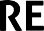 Jacob No MoreIn Parshat Vayishlach, Jacob’s name is changed from Jacob to Israel. He gets that name after a strange struggle with an unidentified man in the middle of the night — a man who might well be an angel — who tells him that “he struggled with God and man and prevailed.”What are we to make of this cryptic explanation of his new name, Israel? And why is this struggle so important that it necessitates a name change? Why couldn’t he just continue being called Jacob?If we want to understand why he couldn’t be called Jacob any longer, then we’re going to need to understand what that name was supposed to mean. And a hint to that is tucked away, in a seemingly mundane detail, in the very beginning of Jacob’s life. Let’s go back to that story.The Naming CeremonyRebecca is pregnant with twins, and when she gives birth, the Torah describes each child to us and tells us how they got their names:Genesis 25:25-26ּבן- ׁש ׁ ִּשים ׁ ָש ָנה,ּב ֲע ֵקב  ֵע ָ ׂשו, ַו ִ ּי ְק ָרא ׁ ְשמ ֹו, ַי ֲעקֹב; ְו ִי ְצ ָחקׂש ָער; ַו ִ ּי ְק ְראו ׁ ְשמ ֹו, עֵ ָ ׂשו. ְו ַא ֲח ֵרי-כן ָי ָצא  ָא ִחיו, ְו ָיד ֹו אֹ ֶח ֶזתְּב ֶל ֶדת אֹתָם.ּכ ַא ֶ ּד ֶרתּל ֹו ּכׁש ֹון ַא ְדמ ֹו ִני, ה ִראו ֵ ּי ֵצאAnd the first came forth ruddy, all over like a hairy mantle; and they called his name Esau. And after that came forth his brother, and his hand had hold on Esau’s heel; and he called his name Jacob. And Isaac was sixty years old when she bore them.INSTRUCTIONSThere are a lot of divrei Torah on the parsha. How is this different?At Aleph Beta, we believe that the Torah is a guidebook that answers life’s biggest questions, offering profound insights about how we should live our lives. Moreover, we believe that Jewish tradition has always recognized the right of all readers, in every generation, to look at the text themselves and try to decide what they think it means. That means you. That’s why you are the most important author of this quest through the sources. We think that this guide offers a fun, stimulating and relevant path through the sources, but if you get wrapped up in a stimulating discussion and never make it past page 2, we’ll consider that a success!Is this guide for self-study or should I study it with others?Either works! You can gather a small group of friends to explore it together, share it with a chevruta (learning partner), or go through it by yourself.Do I need to prepare anything or can I just jump in?Just jump in! Even if you’re planning to use this for a group discussion, just open up to page 1 and get going. (If you read it in advance, it will spoil the fun!) The only thing you should do in advance is print out copies of the “Source Sheet” for the other participants, so everyone can follow along and engage with the sources.About the AuthorMost of the material within – although not the particular language contained in this guide - was first developed and taught by Rabbi David Fohrman, founder and CEO of Aleph Beta, and is presented in his video, “Parshat Vayishlach: Wrestling With The Angel, How Jacob Becomes Israel” (available for viewing at www.alephbeta.org). This guide was written by Beth Lesch, edited by Rivky Stern, and arranged by Laura Schembre.But if you look very closely at the verses, you’ll notice something quite curious that will make you think twice about Jacob’s name. The Torah tells us that “they called his name Esau” — and presumably, “they” refers to Rebecca and Isaac. But “they” did not name Jacob. “He” named Jacob. Who was “he”? Presumably just Isaac. Rebecca didn’t have any part of it. But why? Why was Rebecca silent when Isaac gave Jacob his name?Not Such A Nice Name After AllMaybe, just maybe, it’s because Rebecca didn’t like the name “Jacob” so much. And if you’re wondering what’s not to like about the name “Heel” (besides the obvious), remember that Rebecca isn’t the only one who soured on the name. Esau, later on in life, after he is deceived by Jacob, after his blessing is stolen — he lets us know just what he thinks about Jacob’s name:Genesis 27:36ּב ָר ָכה.ִליַצ ְל ָּת הלֹא-אָכ ִתי; ַו ּיֹא ַמר, ּב ְרפ ֲע ַמ ִים--את- ְב  ֹכ ָר ִתי  ָל ָקח, ְו ִה ֵּנה  ַע ָּתה  ָל ַקחה ִכי  ָק ָרא ׁ ְשמ ֹו ַי ֲעקֹב, ַו ַ ּיעְ ְק ֵב ִני  ֶזהו ּיֹא ֶמרAnd [Esau] said: ‘That’s why his name is Jacob! For he has “Jacobbed” me twice: he took away my birthright; and, behold, now he has taken away my blessing.’ And he said: Have you not reserved a blessing for me?’How should we translate this word: ֵבני ְק ּיע ַ ַו , “he has ‘Jacobbed’ me”? He heeled me twice? That doesn’t make any sense. The sentiment seems to be: Jacob tricked me two times! First, he tricked me into selling my birthright for a bowl of soup. And now, he tricked my father into giving him the blessing of the firstborn. He’s a trickster, through and through. And when you think about it, maybe that really is what this name Jacob, “Heel,” is all about. If you picture a heel in your mind, what defines it? It’s the part of the body that turns, that is bent. It’s not straight. So maybe Jacob’s name means: “not straight.” He wasn’t straight when he was trying to get ahead of his brother in the womb, wasn’t straight when he bought Esau’s birthright, and wasn’t straight when he stole his blessing. If that’s what the name “Jacob” implies, then it’s no wonder that Rebecca didn’t like it.Crooked With Men, Crooked With GodAnd it’s not just that Jacob deals with his brother in a circuitous way. There’s a circuitous quality to his dealings with God. Look at his very first encounter with God, at the beginning of Parshat Vayeitzei. Jacob is running away from Esau — who has threatened to kill him — and he stops along the way to rest. God appears to him in a dream and says:Genesis 28:13-15ּו ָפ ַר ְצ ָּת ָי ָּמה ָו ֵק ְד ָמה ְו ָצפ ָנה ה ָא ֶרץ,ה ָא ֶרץ,  ֲא ׁ ֶשר  ַא ָּתה ׁשֹ ֵכב  ָע ֶלי ָה-- ְל ָך  ֶא ְּת ֶנ ָּנה,  ּו ְל ַז ְר ֶע ָך. ְו ָה ָיה  ַז ְר ֲע ָך  ּכ ֲע ַפרא ִני ְיקוה ֱאלֹקי ַא ְב ָר ָהם ָא ִבי ָך, ֵואלֹקי ִי ְצ ָחק;ו ֶנ ְג ָּבה; ְו ִנ ְב ְרכ ּו ב ָך  ּכל-מ ׁ ְש ְּפחֹת ה ֲא ָד ָמה,  ּו ְב ַז ְר ֶע ָך. ְו ִה ֵּנה  ָא ֹנ ִכי  ִע ָּמ ְך,  ּו ׁ ְש ַמ ְר ִּתי ָך  ּב  ֹכל  ֲא ׁ ֶשר- ּת ֵל ְך, ַו ֲה ׁ ִש  ֹב ִתי ָך,  ֶאל-ה ֲא ָד ָמה ה ּזֹאת:   ּכי, לֹא  ֶא ֱע ָז ְב ָך,  ַעד  ֲא ׁ ֶשר  ִאם-ָע ִ ׂשי ִתי,  ֵאת  ֲא ׁ ֶשר- ִ ּד ַּב ְר ִּתי  ָל ְך.I am the Lord, the God of Abraham your father, and the God of Isaac. The land that you’re lying on, I will give it to you and to your children. And your children shall be as the dust of the earth, and you will spread abroad to the west, and to the east, and to the north, and to the south. And in you and in thy children will all the families of the earth be blessed. And, behold, I am with you, and will protect you wherever you go, and I will bring you back into this land; for I will not leave you until I have done that which I have spoken to you.’God has just made a direct promise to Jacob. When someone makes a direct promise to you, there are two ways that you can go about responding. One option is to directly accept the promise. If it’s a conversation between two people, then you look the other person in the eye, say ‘Thank you,’ and shake his hand — and that acceptance sort of seals the deal between you. The second option is to take a more roundabout route. Instead of accepting the promise directly, you can sort of try to lock the other person in. What incentives can you create that will make it more likely that he will actually go through with his promise?This latter, more roundabout, approach is the one that Jacob seems to choose:Genesis 28:20-22ֵלאלֹקים. לי,כל,  ּו ֶב ֶגד ל ְל ּ ֹב ׁש. ְו ׁ ַש ְב ִּתי ב ׁ ָשל ֹום,  ֶאל- ֵבית  ָא ִבי; ְו ָה ָיה ְיקוהּב ֶ ּד ֶר ְך ה ֶ ּזה  ֲא ׁ ֶשר  ָא ֹנ ִכי הו ֵל ְך, ְו ָנ ַתן- ִלי  ֶל ֶחם  ֶל ֱאאם- ִי ְה ֶיה  ֱאלֹקים  ִע ָּמ ִדי,  ּו ׁ ְש ָמ ַר ִניכל  ֲא ׁ ֶשר  ִּת ֶּתן- ִלי,  ַע ֵּ ׂשר  ֲא ַע ְּ ׂש ֶר ּנ ּו  ָל ְך.ה ּזֹאת,  ֲא ׁ ֶשר- ַש ְמ ִּתי  ַמ ֵ ּצ ָבה-- ִי ְה ֶיה,  ּבית  ֱאלֹקים; ְוו ָה ֶא ֶבןIf indeed God is with me, and He in fact watches over me in this path that I am going, and He gives me bread to eat and clothing to wear, and He brings me back in peace to my father’s house, and the LORD will be my God, then this stone, which I have set up for a pillar, will be God’s house; and I will give You the tenth of all that I have.Roundabout dealings with God, roundabout dealings with men — it’s the curved heel of Jacob.Sea ChangeBut later on in Jacob’s life, all of that seems to change. After spending two decades in the house of Laban, Jacob leaves and, when he does, makes a radical and risky choice. You may well be familiar with the story: that Jacob encountered his brother Esau, that he was terribly fearful because he realized that Esau was coming at him with 400 men. But we often don’t realize that it was Jacob who initiated that contact. The roundabout thing would have been to leave Laban’s house and try to avoid Esau. Jacob could easily have made it home to Canaan without alerting his brother in the land of Se’ir.But he opts for a direct confrontation:Genesis 32:4-6ו ִ ּי ׁ ְש ַלח ַי ֲעקֹב  ַמ ְל ָא ִכים ל ָפ ָניו,  ֶאל-ע ָ ׂשו  ָא ִחיו,  ַא ְר ָצה   ׂש ִעיר,   ׂש ֵדה  ֱאד ֹום. ַו ְי ַצו אֹ ָתם,  ֵלאמֹר,   ֹכה תֹא ְמר ּון,ֹכה  ָא ַמר,  ַע ְב ְ ּד ָך ַי ֲעקֹב,  ִעם- ָל ָבן  ַּג ְר ִּתי, ָו ֵא ַחר  ַעד-ע ָּתה. ַו ְי ִהי- ִלי ׁש ֹור ַו ֲחמ ֹור, צֹאן ְו ֶע ֶבדל ֵע ָ ׂשו:לאדֹ ִניו ׁ ִש ְפ ָחה; ָו ֶא ׁ ְש ְל ָחה ל ַה ִּגיד  ַלאדֹ ִני, ל ְמצֹא-חֵן  ּבעֵי ֶני ָך.And Jacob sent messengers before him to Esau his brother, to the land of Seir, the field of Edom. And he commanded them, saying: “Say this to my lord Esau: ‘Your servant Jacob says: “I have sojourned with Laban, and stayed until now. I have oxen, donkeys and sheep, and male and female servants; and I have sent [all of these gifts to you], my lord, to convey that I hope to find favor in your eyes.”’”In his commentary on that verse, Rashi suggests that this word, חֵן (“favor”), indicates a kind of love. What Jacob is really saying, as per Rashi, is:למצא חן בעיניך: שאני שלם עמך ומבקש אהבתךTo find favor in your eyes: “I am at peace with you and seek your love.”This isn’t the same Jacob that ran away from his brother, twenty years earlier. This is the Jacob who is seeking to do what he can to put things right between them. He is attempting to reconcile directly, face to face.Straight TalkBut Jacob’s attempt, however well-intentioned, seems headed for disaster when, in return, Esau approaches, armed and ready with 400 men by his side. At that point, Jacob fears for his life, and he turns to God — and what transpires next is very different from Jacob’s very first conversation with God.Now look at what Jacob says:Genesis 32:11-12ה ִ ּצי ֵל ִני  ָנא  ִמ ַ ּיד  ָא ִחי,  ִמ ַ ּידל ׁ ְש ֵני  ַמ ֲחנ ֹות.ִיי ִתי, הה ֶ ּזה, ְו ַע ָּתהב ַמ ְק ִלי,  ָע ַב ְר ִּתי  ֶאת-ה ַ ּי ְר ֵ ּדןּכיה ֲח ָס ִדים,  ּו ִמ ָּכל-ה ֱא ֶמת,  ֲא ׁ ֶשר  ָע ִ ׂשי ָת,  ֶאת-ע ְב ֶ ּד ָך:קטֹ ְנ ִּתי  ִמ ּ ֹכלע ָ ׂשו:   ּכי- ָי ֵרא  ָא ֹנ ִכי, אֹת ֹו-- ּפן- ָיב ֹוא ְו ִה ַּכ ִני,  ֵאם  ַעל- ָב ִנים.I feel so small in the face of all the mercies, and of all the truth, which You have shown to [me]; for when I first passed over this Jordan [on the way to Laban’s house, twenty years ago], I had nothing but my staff, and now, I have two camps [worth of my wives, my children, my servants and my animals]. Save me, I pray, from the hand of my brother, from the hand of Esau; for I fear him, lest he come and smite me, mother upon children.What is Jacob saying here? No promises, no “if you do this for me, then I will do that for you.” Jacob gratefully and humbly acknowledges everything that God has done for him: that God has helped him to prosper, has given him wives, children, servants, and animals. And he appeals to God with a direct and honest request: God, please save me. He’s not trying to force God’s hand, to negotiate, to play games.1Look At All The FacesAnd there’s another curious pattern, hidden in this story, which hints to Jacob’s transformation. Take a look at what Jacob says, when Esau is approaching and Jacob is trying desperately to appease him:Genesis 32:21לפָ ָני, ְואַ ֲח ֵרי- ֵכן אֶ ְראֶה פָ ָניו, או ַלי ִי ָּ ׂשא פָ ָני.ֶל ֶכת ההִֹּמ ְנ ָחה ּבא ַכ ְּפרָה פָ ָניו,I will appease him (literally: “his face”) with the present that goes before me (literally: “my face”), and afterward I will see his face; perhaps he will accept me [literally: my face”].The word ָּפנִים (“face”) appears over and over again. And it’s not just here in Jacob’s encounter with Esau. The place where Jacob struggles with the mysterious man: he gives a name to that place. What does he call it?ְפנִיאֵלThis name literally means “face of God.” Why does Jacob choose this name? What is its meaning? The text tells us:1 It is interesting that fear is what Jacob talks about with God right now. The first time that he spoke with God, all those years ago, fear had propelled everything. Many of the medieval commentators (Rashi, Radak, Ramban) suggest that Jacob was feeling fearful then, too — that he was terrified that Esau would catch up with him and kill him, terrified at the prospect of making a life for himself on his own, away from family and home. But instead of turning to God openly and honestly with his fear and asking God for help, he made a roundabout end run. That’s not the case now: now, he puts the fear right there on the table: God, I’m scared. I need Your help.Genesis 32:31ִּכי- ָראִי ִתי אֱלֹקים ָּפנִים ֶאל- ָּפנִיםFor I have seen God face to faceWhy is Jacob suddenly so concerned with faces? Esau’s face, God’s face? Listen to the name change one more time:Genesis 32:29ּכי- ָש ִרי ָת  ִעם- ֱאלֹקים ְו ִעם- ֲא ָנ ׁ ִשים, ַו ּת ּוכָל.לֹא ַי ֲעקֹב ֵי ָא ֵמר ע ֹוד ׁ ִש ְמ ָך-- ִכי,  ִאם- ִי ְ ׂש ָר ֵאל:Your name shall no longer be Jacob, but Israel; for you have struggled with God and with men, and you have prevailed.How do you struggle?? You struggle face to face.What is the significance of Jacob’s new name? It is an acknowledgement that he has developed, matured. The roundabout, heel-like Jacob — who steals blessings from his brother, who plays games with God — is no more. Gone is the name that his mother never wanted. In its place is a new name for a new man. That name is Israel. What does Israel mean? It comes from the root ֹות ׂשר ְ לִ (“to struggle”) — but maybe also with echoes of ָשר ׁ יָ (“straight”): straight with God and straight with man.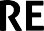 Genesis 25:25-26בראשית כה:כה–כו1 And the first came forth ruddy, all over like a hairyׂש ָער; ַו ִ ּי ְק ְראו ׁ ְשמ ֹו, ע ָ ׂשו.א ְדמ ֹו ִני,  ּכ ּל ֹו  ּכ ַא ֶ ּד ֶרתכה ַו ֵ ּי ֵצא ה ִרא ׁש ֹוןmantle; and they called his name Esau. 2 And after thatע ָ ׂשו, ַו ִ ּי ְק ָרא ׁ ְשמ ֹו, ַי ֲעקֹב;ְו ַא ֲח ֵרי-כן ָי ָצא א ִחיו, ְו ָיד ֹו אֹ ֶח ֶזת ּב ֲע ֵקב כוcame forth his brother, and his hand had hold on Esau’s heel; and he called his name Jacob. And Isaac was sixty years old when she bore them.ּבן- ׁש ׁ ִּשים ׁ ָש ָנה,  ּב ֶל ֶדת אֹ ָתם.ו ִי ְצ ָחקGenesis 27:36בראשית כז:לו36 And he said: ‘That’s why his name is Jacob! For he hasַמ ִים--את- ְבכ ָר ִתי פ ֲעלו ַו ּיֹא ֶמר ה ִכי  ָק ָרא ׁ ְשמ ֹו ַי ֲעקֹב, ַו ַ ּי ְע ְק ֵב ִני  ֶזה“Jacobbed” me twice: he took away my birthright; and, behold, now he has taken away my blessing.’ And he said: Have you not reserved a blessing for me?’ָר ָכה. ּבִליְו ִה ֵּנה ע ָּתה ל ַקח   ּב ְר ָכ ִתי; ַו ּיֹא ַמר, הלֹא-א ַצ ְל ָּת ל ָקח,Genesis 28:13-15בראשית כח:יג–טו13 I am the Lord, the God of Abraham your father, and theא ׁ ֶשר א ָּתהָא ֶרץ, הָהם א ִבי ָך, ֵואלֹקי ִי ְצ ָחק; א ְב ָריג א ִני ְיקוה אלֹקיGod of Isaac. The land that you’re lying on, I will give it toה ָא ֶרץ, ו  ָפ ַר ְצ ָּת ּכ ֲע ַפרא ְּת ֶנ ָּנה, ו ְל ַז ְר ֶע ָך. יד ְו ָה ָיה ַז ְר ֲע ָך ע ֶלי ָה-- ְל ָךשֹ ֵכבyou and to your children. 14 And your children shall be asפ ָנה ָו ֶנ ְג ָּבה; ְו ִנ ְב ְרכ ּו ב ָך  ּכל-מ ׁ ְש ְּפחֹת ה ֲא ָד ָמה,י ָּמה ָו ֵק ְד ָמה ְו ָצthe dust of the earth, and you will spread abroad to theִתי ָך, בּבכל א ׁ ֶשר- ּת ֵל ְך, ַו ֲה ׁ ִשו ׁ ְש ַמ ְר ִּתי ָךִכי ע ָּמ ְך, א ֹנו ְב ַזרְ ֶע ָך. טו ְו ִה ֵּנהwest, and to the east, and to the north, and to the south. And in you and in thy children will all the families of the earth be blessed. 15 And, behold, I am with you, and will protect you wherever you go, and I will bring you back into this land; for I will not leave you until I have done that which I have spoken to you.’Genesis 28:20-22א ׁ ֶשר-א ׁ ֶשר אם-ע ִ ׂשי ִתי, אתָז ְב ָך, עד א ֱעלֹא ּכי,אל-ה ֲא ָד ָמה ה ּזֹאת:ּד ַּברְ ִּתי ל ְך.בראשית כח:כ–כב20 If indeed God is with me, and He in fact watches overא ׁ ֶשר א ֹנ ִכי הו ֵל ְך, ְו ָנ ַתן-ּב ֶ ּד ֶר ְך ה ֶ ּזהע ָּמ ִדי, ו ׁ ְש ָמ ַר ִניאלֹקיםכ אם- ִי ְה ֶיהme in this path that I am going, and He gives me breadל ְל ּ ֹב ׁש. כא ְו ׁ ַש ְב ִּתי ב ׁ ָשל ֹום, אל- ֵבית א ִבי; ְו ָה ָיהלי ל ֶחם ל ֱאכל, ו ֶב ֶגדto eat and clothing to wear, 21 and He brings me back inה ּזֹאת, א ׁ ֶשר- ַש ְמ ִּתי מ ֵ ּצ ָבה-- ִי ְה ֶיה,  ּביתכב ְו ָה ֶא ֶבן לאלֹקים.יקוה לי,peace to my father’s house, and the LORD will be my God, 22 then this stone, which I have set up for a pillar, will be God’s house; and I will give You the tenth of all that I have.א ַע ְּ ׂש ֶר ּנ ּו ל ְך.כל א ׁ ֶשר  ִת ֶּתן- ִלי, ע ֵּ ׂשראלֹקים; ְוGenesis 32:4-6בראשית לב:ד–ו4 And Jacob sent messengers before him to Esau hisׂש ֵדהא ְר ָצה   ׂש ִעיר,א ִחיו,ל ָפ ָניו, אל-ע ָ ׂשוד ַו ִ ּי ׁ ְש ַלח ַי ֲעקֹב מ ְל ָא ִכיםbrother, to the land of Seir, the field of Edom. 5 And heֹכה תֹא ְמר ּון, לאדֹ ִני ל ֵע ָ ׂשו:    ֹכה א ַמר,אֱד ֹום. ה ַו ְי ַצו אֹ ָתם, לאמֹר,commanded them, saying: “Say this to my lord Esau: ‘Yourע ְב ְ ּד ָך ַי ֲעקֹב, עם- ָל ָבן  ַּג ְר ִּתי, ָו ֵא ַחר עד-ע ָּתה. ו ַו ְי ִהי- ִלי ׁש ֹור ַו ֲחמ ֹור,servant Jacob says: “I have sojourned with Laban, and stayed until now. 6 I have oxen, donkeys and sheep, and male and female servants; and I have sent [all of these gifts to you], my lord, to convey that I hope to find favor in your eyes.”’”Rashi on Genesis 32:6לאדֹ ִני, ל ְמצֹא-חן ּב ֵעי ֶני ָך. ל ַה ִּגידצֹאן ְו ֶע ֶבד ְו ׁ ִש ְפ ָחה; ָו ֶא ׁ ְש ְל ָחהרש׳׳י על בראשית לב:וTo find favor in your eyes: That I am at peace with you and seek your love.Genesis 32:11-12למצא חן בעיניך: שאני שלם עמך ומבקש אהבתךבראשית לב:יא–יב11 I feel so small in the face of all the mercies, and of allאת-ע ְב ֶ ּד ָך:א ׁ ֶשר ע ִ ׂשי ָת,ָס ִדים, ו ִמ ָּכל-ה ֱא ֶמת, ה ֲחמ ּ ֹכליא ָקטֹ ְנ ִּתיthe truth, which You have shown to [me]; for when I firstאת-ה ַ ּי ְר ֵ ּדן ה ֶ ּזה, ְו ַע ָּתה ה ִיי ִתי, ל ׁ ְש ֵני מ ֲחנ ֹות. יבַב ְר ִּתי עּכי ב ַמ ְק ִלי,passed over this Jordan [on the way to Laban’s house, twenty years ago], I had nothing but my staff, and now, I have two camps [worth of my wives, my children, my servants and my animals]. 12 Save me, I pray, from thehand of my brother, from the hand of Esau; for I fear him, lest he come and smite me, mother upon children.אֹת ֹו-- ּפן- ָיב ֹוא ְו ִה ַּכ ִני, א ֹנ ִכי,ָי ֵרא ּכי-ע ָ ׂשו:מ ַ ּידה ִ ּצי ֵל ִני  ָנא מ ַ ּיד א ִחי,אם על- ָב ִנים.Genesis 32:2121 And ye shall say: Moreover, behold, thy servant Jacobפ ָניו,ַכ ְּפ ָרה אֲח ֵרינ ּו:  ּכי-א ַמר אבראשית לב:כאכא ַו ֲא ַמ ְר ֶּתם-- ַגם ה ֵּנה ע ְב ְ ּד ָך ַי ֲעקֹב,is behind us.’ For he said: ‘I will appease him (literally: “his face”) with the present that goes before me (literally: “my face”), and afterward I will see his face; perhaps he will accept me [literally: my face”].”פ ָני.פ ָניו, או ַלי ִי ָּ ׂשאְו ַא ֲח ֵרי-כן א ְר ֶאה ל ָפ ָני,ֶל ֶכת ההֹּב ִּמ ְנ ָחהGenesis 32:2929 And he said: “Your name shall no longer be Jacob, but Israel; for you have struggled with God and with men, and you have prevailed.”Genesis 32:31ָש ִרי ָת ּכי-אם- ִי ְ ׂש ָר ֵאל:בראשית לב:כטכט ַו ּיֹא ֶמר, לֹא ַי ֲעקֹב ֵי ָא ֵמר ע ֹוד ׁ ִש ְמ ָך-- ִכי,ִעם-אלֹקים ְו ִעם-א ָנ ׁ ִשים, ַו ּת ּו ָכל.בראשית לב:לא31 And Jacob called the name of the place Peniel: ‘for I have seen God face to face, and my life is preserved.’אל-ִנים ָפאלֹקיםִאי ִתי ּכי-רִני ֵאל: ְפה ָּמקום,לא ַו ִ ּי ְק ָרא ַי ֲעקֹב ׁ ֵשםָּפנִים, ַו ִּת ָּנ ֵצל נַ ְפ ׁ ִשי.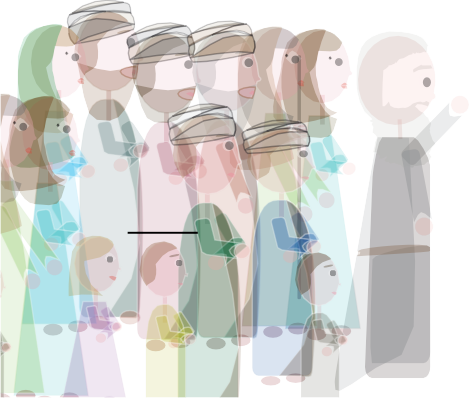 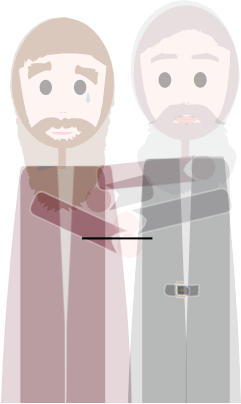 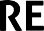 Two Sets of TearsIn last week’s guide to Parshat Vayeitzei, we focused on Jacob’s curious reaction when he first meets Rachel:Genesis 29:10-11בראשית כט:י–יא10 And it came to pass, when Jacob saw Rachelָל ָבן ֲא ִחי ּבת-ּכ ֲא ׁ ֶשר ָר ָאה ַי ֲעקֹב  ֶאת-ר ֵחל,י ו ְי ִהיthe daughter of Laban his mother’s brother, and theא ּמ ֹו, ְו ֶאת-צֹאן  ָל ָבן,  ֲא ִחי  ִא ּמ ֹו; ַו ִ ּי ַּג ׁש ַי ֲעקֹב, ַו ָ ּי ֶגלsheep of Laban his mother’s brother, that Jacob wentאת-ה ֶא ֶבן  ֵמ ַעל  ִּפי ה ְּב ֵאר, ַו ַ ּי ׁ ְש ְק,  ֶאת-צֹאן  ָל ָבן  ֲא ִחיnear, and rolled the stone from the well’s mouth, and watered the flock of Laban his mother’s brother. 11 And Jacob kissed Rachel, and lifted up his voice, and wept.ו ִ ּי ׁ ַּשק ַי ֲעקֹב, ל ָר ֵחל; ַו ִ ּי ָּׂשא  ֶאת-קֹל ֹו, ַו ֵ ּי ְב ְּך.אמּ ֹו. יאThe text explains that Jacob “lifted up his voice and wept.” It’s not exactly what we were expecting in this moment of high romance. And we explored a comment from the Sages1, whereby they connect this phrase to its last occurrence in the Bible. Who was the last person to lift up his voice and weep? It was Esau. Esau lifted up his voice and wept when Jacob tricked him, when Jacob managed to deceive their father Isaac and to take Esau’s blessing.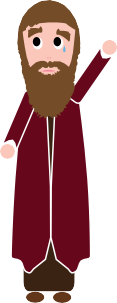 The Sages tell us, in effect, that one set of tears created another set of tears. Jacob would have to endure a consequence for what he did to Esau. The consequence is that he would never completely have Rachel, his beloved. She would elude him in life, when Laban substituted Leah for Rachel under the wedding canopy. And she would elude him in death, when she died giving birth to Benjamin. That’s why he cried upon meeting her. And somehow, Esau’s raising his voice and crying is the cause for all of Jacob’s suffering.And at the end of that guide, we started to raise a challenge: if you accept this analysis of the Sages - this criticism of Jacob’s actions in dealing with his brother and his father - then how do you reconcile that withviewing Jacob as role model? He is one of our forefathers, and we presumably look to his example for how to live a righteous life. Indeed, there are many sources in our tradition which refer to Jacob as an ish emet, a man of truth.2 How are we supposed to square this?1 You can find the Sages’ comment quoted on your Source Sheet (see Rashi on Genesis 29:11).2 This understanding probably originates with Genesis 25:27 and Micah 7:20, but is stated more explicitly in Genesis Rabbah 70:7 (also see Midrash Tehillim 15:2 or Tanna Devei Eliyahu Zuta 2).INSTRUCTIONSThere are a lot of divrei Torah on the parsha. How is this different?At Aleph Beta, we believe that the Torah is a guidebook that answers life’s biggest questions, offering profound insights about how we should live our lives. Moreover, we believe that Jewish tradition has always recognized the right of all readers, in every generation, to look at the text themselves and try to decide what they think it means. That means you. That’s why you are the most important author of this quest through the sources. We think that this guide offers a fun, stimulating and relevant path through the sources, but if you get wrapped up in a stimulating discussion and never make it past page 2, we’ll consider that a success!Is this guide for self-study or should I study it with others?Either works! You can gather a small group of friends to explore it together, share it with a chevruta (learning partner), or go through it by yourself.Do I need to prepare anything or can I just jump in?Just jump in! Even if you’re planning to use this for a group discussion, just open up to page 1 and get going. (If you read it in advance, it will spoil the fun!) The only thing you should do in advance is print out copies of the “Source Sheet” for the other participants, so everyone can follow along and engage with the sources.About the AuthorMost of the material within – although not the particular language contained in this guide - was first developed and taught by Rabbi David Fohrman, founder and CEO of Aleph Beta, and is presented in his video, “ParshatVayishlach: Becoming a Person of Integrity” (available for viewing at www.alephbeta.org). This guide was written by Beth Lesch, edited by Rivky Stern, and arranged by Laura Schembre.PONDER THIS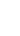 How do you approach this conundrum?In this guide, we want to suggest an answer - and it all comes down to a fascinating pattern in the story of Jacob, hidden just beneath the surface of the text. Come along with us as we play one of our favorite games: “Where have you heard this before?” Before this guide is through, you’ll see how it all ties together with this week’s parsha, Parshat Vayishlach.Our Favorite GameWe’re going to take a second look at the story of Jacob and Rachel’s first encounter. As we do, we’re going to shine the spotlight on a few different features of that account. With each feature, ask yourself: Where else in the Bible have I come across that?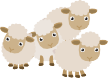 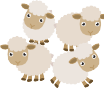 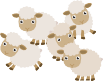 So Jacob is running away from home, away from Esau, and he comes upon a well in Haran. At this point, the Bible sees fit to mention that there were three groups of sheep waiting by the well:Genesis 29:2ּב ָּׂש ֶדה, ְו ִה ֵּנה- ׁשם ׁ ְשלֹ ׁ ָשה  ֶע ְד ֵרי-צֹאן רֹ ְב ִצים  ָע ֶלי ָהֵאר בו ַ ּי ְרא ְו ִה ֵּנהAnd he looked, and behold a well in the field, and, lo, three herds of sheep lying there by it.PONDER THISThat’s Element 1. In what other story in the Bible do we meet three groups of sheep?We know that’s not much to go on -- so if you’re drawing a blank, no worries. (If you have a hunch, hold onto it - and as we keep moving through the story, you can see if the elements continue to match up.)Next element: Jacob encounters the shepherds of these three herds of sheep and he asks them:Genesis 29:4אַ ַחי ֵמאַ ִין אַ ֶּתםMy brothers, where are you from?He wants to know the identity of all of these people - and strangely, he calls these shepherds who he has never met before, “my brothers.”PONDER THIS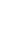 The clues are building. That’s Element 2. In what other story in the Bible do we meet three herds of sheep… and then we have someone inquiring about the identity of other people?What happens next? As Jacob is talking with these shepherds, Rachel makes her appearance:Genesis 29:9ּב ָאהע ֹו ֶד ּנ ּו   ְמ ַד ֵּבר ִע ָּמם; ְו ָר ֵחלWhile he was still speaking with them, Rachel came with her father’s sheepAnd when Jacob sees Rachel, he approaches:Genesis 29:10ּבת- ָל ָבן  ֲא ִחי  ִא ּמ ֹו, ְו ֶאת-צֹאן  ָל ָבן,  ֲא ִחי  ִא ּמ ֹו; ַו ִ ּי ַּג ׁש ַי ֲעקֹב…ּכ ֲא ׁ ֶשר ָר ָאה ַי ֲעקֹב  ֶאת-ר ֵחל,ו ְי ִהיAnd it came to pass, when Jacob saw Rachel the daughter of Laban his mother’s brother, and the sheep of Laban his mother’s brother, that Jacob drew near…PONDER THIS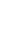 Those are Elements 3 and 4. In what other story do we find that Rachel comes, that Jacob approaches? Any bells ringing yet?Let’s keep moving: what happens after Jacob approaches?Genesis 29:10ל ָר ֵחל; ַו ִ ּי ָּׂשא  ֶאת-קֹל ֹו, ַו ֵ ּי ְב ְּךו ִ ּי ׁ ַּשק ַי ֲעקֹבAnd Jacob kissed Rachel, and lifted up his voice, and weptPONDER THIS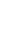 In what other story, after all of these elements, does Jacob kiss someone and cry?Déjà Vu All Over AgainWhat other biblical story has all of these elements? The answer is: this week’s parsha. It’s when Jacob meets his brother Esau once again.Jacob leaves Laban’s house and receives word that his brother Esau is coming to meet him with four hundred men. He fears for his life - but musters the courage to confront his brother and to attempt to reconcile with him. So he sends him gifts, flocks of sheep - indeed, three distinct herds of sheep:Genesis 32:14-20 (abridged)3בראשית לב:יד–כSo he lodged there on that night, and he took fromב ָיד ֹו,ההוא; ַו ִ ּי ַּקח  ִמן-ה ָּבאַּל ְי ָלה ּביד  ו ָ ּי ֶלן ׁ ָשם,what came into his hand a gift for his brother Esau:ע ִ ּזים  ָמאת ִים,  ּו ְת ָי ׁ ִשיםמ ְנ ָחה-- ְל ֵע ָׂשו  ָא ִחיו. טוTwo hundred she goats and twenty he goats, two hundred ewes and twenty rams, 16 Thirty nursing camels with their young, forty cows and ten bulls,ֶע ְׂש ִרים, ְר ֵח ִלים  ָמאת ִים, ְו ֵאי ִלים  ֶע ְׂש ִרים. טזּג ַמ ִּלים  ֵמי ִניקות  ּו ְב ֵני ֶהם, ׁ ְשלֹ ׁ ִשים;  ָּפר ֹות  ַא ְר ָּב ִעים,ּו ָפ ִרים  ֲע ָׂש ָרה,  ֲאתֹ ֹנת  ֶע ְׂש ִרים, ַו ְע ָי ִרם  ֲע ָׂש ָרה.יז וַ ִ ּי ֵּתן,twenty she donkeys and ten he donkeys. 17 Andַצו ֶאת- ָהרִא ׁש ֹון... ו ְיּד ֹו… יח לבַּב ַיד- ֲע ָבדָיו, ֵעדֶר ֵעדֶר,he gave into the hands of his servants each herd individually… 18 And he commanded the first one… 20 And he commanded also the second one, also the third one...כ  ו ְי ַצו  ַּגם  ֶאת-הַ ׁ ֵּש ִני,  ַּגם  ֶאת- ַה ׁ ְּשלי ׁ ִשי...LOOK INSIDE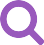 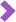 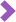 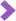 Now that you’ve seen Element 1, see if you can find the rest of the elements in this story of Jacob’s encounter with Esau (in Parshat Vayishlach). The relevant excerpt is below. Recall that you’re looking for the following elements (though not necessarily in this order!):Element 2: Someone inquiring about the identity of other people Element 3: Rachel making her appearanceElement 4: Jacob approaching, andElement 5: Jacob kissing someone, then cryingGenesis 33:1-71 Jacob lifted his eyes and saw, and behold, Esauְו ִע ּמ ֹו, ּבא,בראשית לג:א–זא ַו ִ ּי ָּׂשא ַי ֲעקֹב  ֵעי ָניו, ַו ַ ּי ְרא ְו ִה ֵּנה  ֵע ָׂשוwas coming, and with him were four hundred men;א ְר ַּבע  ֵמאות  ִאי ׁש; ַו ַ ּי ַחץ  ֶאת-ה ְי ָל ִדים,  ַעל- ֵל ָאהso he divided the children with Leah and with Rachelה ׁ ְּש ָפחות.  ב וַ ָ ּי ֶׂשםו ַעל-ר ֵחל, ְו ַעל, ׁ ְש ֵּתיand with the two maidservants. 2 And he placed the maidservants and their children first and Leah and herֶאת-ה ׁ ְּש ָפחות ְו ֶאת- ַי ְל ֵדי ֶהן, ִרא ׁשֹ ָנה; ְו ֶאת- ֵל ָאהוי ָל ֶדי ָה ַא ֲחרֹ ִנים, ְו ֶאת-ר ֵחל ְו ֶאת-י ֹו ֵסף ַא ֲחרֹ ִנים. גchildren after, and Rachel and her Joseph last. 3 Andל ְפ ֵני ֶהם; ַו ִ ּי ׁ ְש ַּתחו  ַא ְר ָצה ׁ ֶש ַבע  ְּפ ָע ִמים,והוא, ָע ַברhe went ahead of them and prostrated himself to theל ְק ָראת ֹועד- ִג ׁ ְש ּת ֹו  ַעד-א ִחיו.  ד ַו ָ ּי ָרץ  ֵע ָׂשוground seven times, until he came close to his brother.4 And Esau ran toward him and embraced him, and he fell on his neck and kissed him, and they wept. 5 And he lifted his eyes and saw the women and the children, and he said, “Who are these to you?” And he said, “The children with whom God has favored your servant.” 6 And the maidservants and their children drew near and prostrated themselves. 7 And Leah and her children drew near and prostrated themselves, and after [them], Joseph and Rachel drew near and prostrated themselves.ו ְי ַח ְּב ֵקהו, ַו ִ ּי ּ ֹפל  ַעל-צ ָ ּוארו ַו ִ ּי ׁ ָּש ֵקהו; ַו ִ ּי ְב ּכ ּו.  ה וַ ִ ּי ָּׂשאֶאת-עי ָניו, ַו ַ ּי ְרא  ֶאת-ה ָּנ ׁ ִשים ְו ֶאת-ה ְי ָל ִדים, ַו ּיֹא ֶמר, ִמי-א ֶּלה  ָּל ְך; ַו ּיֹא ַמר--ה ְי ָל ִדים,  ֲא ׁ ֶשר-ח ַנן  ֱאלֹקיםאת-ע ְב ֶ ּד ָך.  ו ַו ִּת ַּג ׁ ְשןָ ה ׁ ְּש ָפחות ה ָּנה ְו ַי ְל ֵדי ֶהן,ַו ִּת ׁ ְש ַּתחֲ ֶויןָ. ז ַו ִּת ַּג ׁש  ַּגם- ֵל ָאה ִוי ָל ֶדי ָה, ַו ִ ּי ׁ ְש ַּת ֲחו ּו;ו ַא ַחר,  ִנ ַּג ׁש י ֹו ֵסף ְו ָר ֵחל--ו ִ ּי ׁ ְש ַּת ֲחו ּו.Don’t turn to the next page until you’re ready to see our answer...3 For lack of space, we’ve abridged this quote, but you can find the full excerpt on the Source Sheet.We’ve marked it up for you, so you can see all of the connections:Genesis 33:1-71 Jacob lifted his eyes and saw, and behold, Esauְו ִע ּמ ֹו, ּבא,בראשית לג:א–זא ַו ִ ּי ָּׂשא ַי ֲעקֹב  ֵעי ָניו, ַו ַ ּי ְרא ְו ִה ֵּנה  ֵע ָׂשוwas coming, and with him were four hundred men;א ְר ַּבע  ֵמאות  ִאי ׁש; ַו ַ ּי ַחץ  ֶאת-ה ְי ָל ִדים,  ַעל- ֵל ָאהso he divided the children with Leah and with Rachelה ׁ ְּש ָפחות.  ב וַ ָ ּי ֶׂשםו ַעל-ר ֵחל, ְו ַעל, ׁ ְש ֵּתיand with the two maidservants. 2 And he placed the maidservants and their children first and Leah and herֶאת-ה ׁ ְּש ָפחות ְו ֶאת- ַי ְל ֵדי ֶהן, ִרא ׁשֹ ָנה; ְו ֶאת- ֵל ָאהוי ָל ֶדי ָה ַא ֲחרֹ ִנים, ְו ֶאת-ר ֵחל ְו ֶאת-י ֹו ֵסף ַא ֲחרֹ ִנים. גchildren after, and Rachel and her Joseph last. 3 Andל ְפ ֵני ֶהם; ַו ִ ּי ׁ ְש ַּתחו  ַא ְר ָצה ׁ ֶש ַבע  ְּפ ָע ִמים,והוא, ָע ַברhe went ahead of them and prostrated himself to theל ְק ָראת ֹועד- ִג ׁ ְש ּת ֹו  ַעד-א ִחיו.  ד ַו ָ ּי ָרץ  ֵע ָׂשוground seven times, until he came close to his brother.4 And Esau ran toward him and embraced him, and he fell on his neck and kissed him, and they wept. 5 And he lifted his eyes and saw the women and the children, and he said, “Who are these to you?” And he said, “The children with whom God has favored your servant.” 6 And the maidservants and their children drew near and prostrated themselves. 7 And Leah and her children drew near and prostrated themselves, and after [them], Joseph and Rachel drew near and prostrated themselves.ו ְי ַח ְּב ֵקהו, ַו ִ ּי ּ ֹפל  ַעל-צ ָ ּוארו וַ ִ ּי ׁ ָּש ֵקה ּו; וַ ִ ּי ְב ּכ ּו.  ה וַ ִ ּי ָּׂשאֶאת-עי ָניו, ַו ַ ּי ְרא  ֶאת-ה ָּנ ׁ ִשים ְו ֶאת-ה ְי ָל ִדים, ַו ּיֹא ֶמר, ִמי-א ֶּלה  ָּל ְך; ַו ּיֹא ַמר--ה ְי ָל ִדים,  ֲא ׁ ֶשר-ח ַנן  ֱאלֹקיםאת-ע ְב ֶ ּד ָך.  ו ַו ִּת ַּג ׁ ְשןָ ה ׁ ְּש ָפחות ה ָּנה ְו ַי ְל ֵדי ֶהן,ַו ִּת ׁ ְש ַּתחֲ ֶויןָ. ז ַו ִּת ַּג ׁש  ַּגם- ֵל ָאה ִוי ָל ֶדי ָה, ַו ִ ּי ׁ ְש ַּת ֲחו ּו;ואַ ַחר, נִ ַּג ׁש י ֹו ֵסף ְורָ ֵחל--ו ִ ּי ׁ ְש ַּת ֲחו ּו.Jacob approaching Rachel comingKissing, then weepingInquiring about the identity of others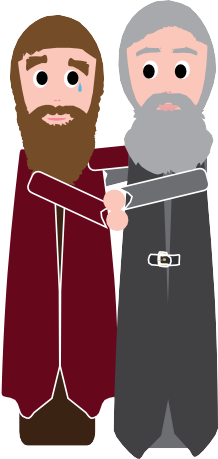 As you can see, it’s all happening again. All of these features of Jacob’s original encounter with Rachel - they’re replaying themselves in his meeting with his brother Esau. The only thing that’s different is who he is embracing. This time, he’s not embracing Rachel; he’s embracing his brother, the one from whom he’s been alienated for these past twenty years.The question is: why? Why would the Bible describe these encounters using the same language? Why is the Bible trying to connect these stories? Aside from the fact that they both involve Jacob, they don’t seem to be obviously similar.PONDER THISWhat do you think we’re meant to learn from these connections between Jacob’s first meeting with Rachel and his reunion with Esau?Choosing A Different EndingAt this point, you’ve combed through all of the evidence; what remains is to interpret it. Interpretation is always tricky, always subjective - but here’s one possible take:Go back to that explanation from the Sages that we mentioned at the start of this guide, this idea that Jacob had to suffer as a consequence for the tears that he provoked in his brother Esau. He would have to suffer the loss of Rachel. And in last week’s parsha, we started to see those effects playing themselves out. When Laban withheld Rachel from Jacob for seven years of labor and then switched her out under the marriage canopy, Jacob was suffering the loss of Rachel. And now, in this week’s parsha, we are seeing a whole other iteration of that. Here, in this moment of encounter with Esau, Jacob again fears the imminent loss of Rachel. That’s why the very same language is being used. That’s why it feels like déjà vu.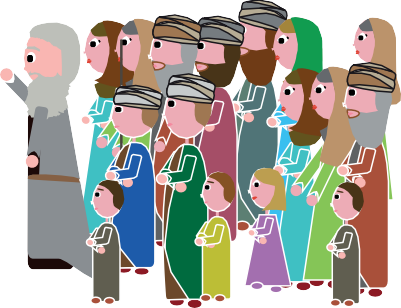 And Jacob has good reason to fear losing Rachel at this moment. After all, Esau is advancing towards him and with him are four hundred armed men. This is the same Esau whom he wronged in a outrageous act of betrayal. The same Esau who swore, in a fury, that he would kill him. The same Esau from whom he fled in a panicked hurry, and has been hiding from for these twenty years. And now, Esau is on the warpath. When Esau finally comes upon Jacob and his sprawling family of wives and children, there’s no telling what he will do to them. This time, Jacob could lose his beloved Rachel for good.It all hangs on this knife-edge. The question is: is there anything that Jacob can do to take control of this moment, to determine his fate? Is there anything he can do to save himself from the loss of Rachel?Jacob makes a bold choice. When the two brothers are finally standing face-to-face, Jacob looks Esau in the eye and says:Genesis 33:11ַּנ ִני ֱאלֹקים ְו ִכי ֶי ׁש- ִלי-כל ּכי-חָבאת ָל ְך, הקח-נא  ֶאת- ִב ְר ָכ ִתי  ֲא ׁ ֶשר“Please take my gift which has been brought to you, for God has dealt graciously with me, and because I have enough.”The plain meaning of Jacob’s words are: “Please take my gift” (as we’ve rendered it in the translation). In other words, Jacob is referring to the herds of animals that he sent to Esau as an offering, a gift. But if you’re a Hebrew reader, it’s hard to miss the double entendre here. The word used here, ִתי ָכ ִּברְ , doesn’t usually mean “gift.” It means “blessing.” It’s the same word which was used, over and over, in the account back in Chapter 27 in which Jacob stole Esau’s blessing in the first place. And now? Take my blessing, Jacob is saying. I once took a blessing from you. Now I’m giving it back. Jacob insists, Esau accepts, and the brothers part ways in peace. A reconciliation has been reached - and Rachel and the rest of Jacob’s family are safe.PONDER THIS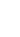 So let’s come back to our outstanding question: how does this help us to solve our great theological conundrum? How can it be that Jacob, given his actions, is meant to be seen as a spiritual role model? How can our Sages possibly call him an ish emet, a man of truth?4 The ideas explored in this guide are just the tip of the iceberg. If you’re interested in more, we refer you to our 5-part video series, Jacob: Man of Truth, which is available for viewing at www.alephbeta.org.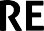 Genesis 29:1-111 Then Jacob went on his journey, and came to the land of the children of the east. 2 And he looked, and behold a well in the field, and, lo, three flocks of sheep lying there by it.--For out of that well they watered the flocks. And the stone upon the well’s mouth was great. 3 And thither were all the flocks gathered; and they rolled the stone from the well’s mouth,בראשית כט:א–יאא ַו ִ ּי ָּׂשא ַי ֲעקֹב, ַר ְג ָליו; ַו ֵ ּי ֶל ְך, א ְר ָצה ב ֵני-ק ֶדם.  ב ַו ַ ּירְאו ִה ֵּנה ב ֵאר  ּב ָּׂש ֶדה, ְו ִה ֵּנה- ׁשם ׁ ְשלֹ ׁ ָשה ע ְד ֵרי-צֹאןרֹ ְב ִצים ע ֶלי ָה-- ִכי מן-ה ְּב ֵאר ה ִהוא, ַי ׁ ְשקו ה ֲע ָד ִרים; ְּגדֹ ָלה, על- ּפי ה ְּב ֵאר. ג ְו ֶנ ֶא ְספו- ׁש ָּמה ו ָה ֶא ֶבןכל-ה ֲע ָד ִרים, ְו ָג ְלל ּו את-ה ֶא ֶבן מ ַעל ִפי ה ְּב ֵאר,and watered the sheep, and put the stone back upon theְּב ֵאר, הּפי על-ֶא ֶבן את-האת-ה ּצֹאן; ְו ֵה ׁ ִשיב ּוו ִה ׁ ְשקו,well’s mouth in its place.-- 4 And Jacob said unto them: ‘Myא ֶּתם;ַא ִין מַחי אֶהם ַי ֲעקֹב, לּה. ד ַו ּיֹא ֶמר מָלמְbrethren, whence are ye?’ And they said: ‘Of Haran are we.’ 5 And he said unto them: ‘Know ye Laban the son of Nahor?’ And they said: ‘We know him.’ 6 And he said unto them: ‘Is it well with him?’ And they said: ‘It is well; and, behold, Rachel his daughter cometh with the sheep.’ 7 And he said: ‘Lo, itis yet high day, neither is it time that the cattle should beו ּיֹאמְר ּו, מֵ ָח ָרן א ָנ ְחנ ּו. ה ַו ּיֹא ֶמר ל ֶהם, ה ְי ַד ְע ֶּתםָל ָבן ּבן-נחור; ַו ּיֹא ְמר ּו, ָי ָד ְענ ּו.  ו ַו ּיֹא ֶמר ל ֶהם, ֹום ל ֹו; ַו ּיֹא ְמר ּו ׁ ָשל ֹום--ו ִה ֵּנה ָר ֵחל  ּב ּת ֹו,  ּב ָאה את- ה ׁ ָשלעם-ה ּצֹאן. ז ַו ּיֹא ֶמר, הן ע ֹוד ה ּי ֹום ָּגד ֹול--לֹא-עת,ה ָא ֵסף ה ִּמ ְק ֶנה; ה ׁ ְשקו ה ּצֹאן, ו ְלכ ּו ְרע ּו.  ח ַו ּיֹאמְר ּו,gathered together; water ye the sheep, and go and feed them.’ֲע ָד ִרים, ְו ָג ְלל ּו ּכל-הא ׁ ֶשר ֵי ָא ְספולֹא נ ּו ַכל, עד8 And they said: ‘We cannot, until all the flocks be gatheredּצֹאן. ט ע ֹודֶ ּנ ּו, הה ְּב ֵאר; ְו ִה ׁ ְש ִקינ ּו,ִפיַעל מאת-ה ֶא ֶבןtogether, and they roll the stone from the well’s mouth; then we water the sheep.’ 9 While he was yet speaking with them,ּב ָאה, עם-ה ּצֹאן א ׁ ֶשר ל ָא ִבי ָה-- ִכיּכ ֲא ׁ ֶשר ָר ָאה ַי ֲעקֹב את-ר ֵחל,ַד ֵּבר ע ָּמם; ְו ָר ֵחל ָעה, הוא. י ַו ְי ִהי מ רֹRachel came with her father’s sheep; for she tended them. 10ל ָבן, א ִחי א ּמ ֹו; ַו ִ ּי ַּג ׁשּבת- ָל ָבן א ִחי א ּמ ֹו, ְו ֶאת-צֹאןAnd it came to pass, when Jacob saw Rachel the daughter of Laban his mother’s brother, and the sheep of Laban his mother’s brother, that Jacob went near, and rolled the stone from the well’s mouth, and watered the flock of Laban his mother’s brother. 11 And Jacob kissed Rachel, and lifted up his voice, and wept.Rashi on Genesis 29:115and wept: Since he foresaw with the holy spirit that she (Rachel) would not enter the grave with him. Another explanation: Since he came empty-handed, he said, “Eliezer, my grandfather’s servant, had nose rings, and bracelets and sweet fruits in his possession, and I am coming with nothing in my hands.” [He had nothing] because Eliphaz the son of Esau had pursued him to kill him at his father’s orders; he (Eliphaz) overtook him, but since he had grown up in Isaac’s lap, he held back his hand. He said to him (Jacob), ”What shall I do about my father’s orders?“ Jacob replied,”Take what I have, for a poor man is counted as dead.”י ֲעקֹב, ַו ָ ּי ֶגל את-ה ֶא ֶבן מ ַעל  ִפי ה ְּב ֵאר, ַו ַ ּי ׁ ְש ְק, את-צֹאן ל ָבן א ִחי א ּמ ֹו.  יא ַו ִ ּי ׁ ַּשק ַי ֲעקֹב, ל ָר ֵחל; ַו ִ ּי ָּׂשאאת-קֹל ֹו, ַו ֵ ּי ְב ְּך.רש”י על בראשית כט:יאויבך: לפי שצפה ברוח הקודש שאינה נכנסת עמו לקבורה. דבר אחר לפי שבא בידים ריקניות, אמר אליעזר עבד אבי אבא היו בידיו נזמים וצמידים ומגדנות, ואני אין בידי כלום. לפי שרדף אליפז בןעשו במצות אביו אחריו להורגו והשיגו, ולפי שגדל אליפז בחיקו של יצחק משך ידו. אמר לו מה אעשה לציווי של אבא, אמר לו יעקב טול מהשבידי, והעני חשוב כמת.5 This midrash is originally from Genesis Rabbah, but we’ve quoted it as Rashi brings it in his comment on the verse, Genesis 29:11.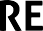 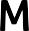 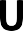 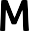 Genesis 32:14-20בראשית לב:יד–כ14 And he lodged there that night; and took of that which he hadָּבא ב ָיד ֹו, מן-הּב ַּל ְי ָלה ההוא; ַו ִ ּי ַּקחיד ַו ָ ּי ֶלן ׁ ָשם,with him a present for Esau his brother: 15 two hundred she-goatsא ִחיו.  טו ע ִ ּזים מאת ִים, ו ְת ָי ׁ ִשיםמ ְנ ָחה-- ְל ֵע ָׂשוand twenty he-goats, two hundred ewes and twenty rams,16 thirty milch camels and their colts, forty kine and ten bulls, twenty she-asses and ten foals. 17 And he delivered them into the hand of hisע ְׂש ִרים, ְר ֵח ִלים מאת ִים, ְו ֵאי ִלים ע ְׂש ִרים.  טזּג ַמ ִּלים מי ִניקות ו ְב ֵני ֶהם, ׁ ְשלֹ ׁ ִשים;  ָפר ֹות א ְר ָּב ִעים,servants, every drove by itself; and said unto his servants: ‘Pass over before me, and put a space betwixt drove and drove.’ 18 And heע ָׂש ָרה, אתֹ ֹנת ע ְׂש ִרים, ַו ְע ָי ִרם ע ָׂש ָרה.  יזָב ָדיו, ע ֶדר ע ֶדר, ל ַב ּד ֹו; ַו ּיֹא ֶמר אל-ע ָב ָדיו, ּב ַיד-עו ָפ ִריםו ִ ּי ֵּתן,commanded the foremost, saying: ‘When Esau my brother meetethֵבין ע ֶדר. יח ַו ְיצַו וָת ִׂשימ ּו,  ּבין ע ֶדרע ְבר ּו ל ָפ ַני, ְו ֶר ַוחthee, and asketh thee, saying: Whose art thou? and whither goestּכי ִי ְפ ָג ׁ ְש ָך ע ָׂשו א ִחי, ו ׁ ְש ֵא ְל ָךאת-ה ִרא ׁש ֹון, לאמֹר:thou? and whose are these before thee? 19 then thou shalt say: Theyא ֶּלה ל ָפ ֶני ָך. יט ו ְל ִמילאמֹר, ל ִמי-א ָּתה ְו ָא ָנה ת ֵל ְך,are thy servant Jacob’s; it is a present sent unto my lord, even untoל ַי ֲעקֹב--מ ְנ ָחה הוא ׁ ְשל ּו ָחה, לאדֹ ִניו ָא ַמ ְר ָּת, ל ַע ְב ְ ּד ָךEsau; and, behold, he also is behind us.’ 20 And he commanded alsothe second, and the third, and all that followed the droves, saying: ‘Inל ֵע ָׂשו; ְו ִה ֵּנה  ַגם-הוא, א ֲח ֵרינ ּו.  כ ַו ְי ַצו  ַּגם את-ה ׁ ֵּש ִני,this manner shall ye speak unto Esau, when ye find him...ָכל-ההֹ ְל ִכים, א ֲח ֵרי את-את-ה ׁ ְּש ִלי ׁ ִשי,  ַּגםּגםאל-ע ָׂשו,ַד ְּבר ּון ְתה ֶ ּזהּכ ָ ּד ָברלאמֹר:ה ֲע ָד ִריםGenesis 33:1-11ְּבמֹ ַצ ֲא ֶכם אֹת ֹו...בראשית לג:א–יא1 Jacob lifted his eyes and saw, and behold, Esau was coming, andְו ִע ּמ ֹו, ּבא,עי ָניו, ַו ַ ּי ְרא ְו ִה ֵּנה ע ָׂשוא ַו ִ ּי ָּׂשא ַי ֲעקֹבwith him were four hundred men; so he divided the children withאי ׁש; ַו ַ ּי ַחץ את-ה ְי ָל ִדים, על- ֵל ָאהא ְר ַּבע מאותLeah and with Rachel and with the two maidservants. 2 And he placed the maidservants and their children first and Leah and her children after, and Rachel and her Joseph last. 3 And he went ahead of them and prostrated himself to the ground seven times, until he came close to his brother. 4 And Esau ran toward him and embracedו ַעל-ר ֵחל, ְו ַעל, ׁ ְש ֵּתי ה ׁ ְּש ָפחות.  ב וַ ָ ּי ֶׂשם את-ה ׁ ְּש ָפחות ְו ֶאת- ַי ְל ֵדי ֶהן, ִרא ׁשֹ ָנה; ְו ֶאת- ֵל ָאהָל ֶדי ָה א ֲחרֹ ִנים, ְו ֶאת-ר ֵחל ְו ֶאת-י ֹו ֵסף א ֲחרֹ ִנים. ג ויוהוא, ע ַבר ל ְפ ֵני ֶהם; ַו ִ ּי ׁ ְש ַּתחו א ְר ָצה ׁ ֶש ַבע  ְפ ָע ִמים,him, and he fell on his neck and kissed him, and they wept. 5 Andֹו ַו ְי ַח ְּב ֵקהו, ל ְק ָראתע ָׂשועד-א ִחיו.  ד ַו ָ ּי ָרץעד- ִג ׁ ְש ּת ֹוhe lifted his eyes and saw the women and the children, and he said, “Who are these to you?” And he said, “The children with whom Godאת-עי ָניו,ֶּלה ּל ְך; מי-אעל-צ ָ ּוארו ַו ִ ּי ׁ ָּש ֵקהו; ַו ִ ּי ְב ּכ ּו.  ה ַו ִ ּי ָּׂשאאת-ה ָּנ ׁ ִשים ְו ֶאת-ה ְי ָל ִדים, ַו ּיֹא ֶמר,ו ִ ּי ּ ֹפל ו ַ ּי ְראhas favored your servant.” 6 And the maidservants and their childrendrew near and prostrated themselves. 7 And Leah and her children drew near and prostrated themselves, and after [them], Joseph and Rachel drew near and prostrated themselves. 8 And he said, “What is to you [the purpose of] all this camp that I have met?” And he said,ו ּיֹא ַמר--ה ְי ָל ִדים, א ׁ ֶשר-ח ַנן אלֹקים את-ע ְב ֶ ּד ָך.  ו ו ִּת ַּג ׁ ְשןָ ה ׁ ְּש ָפחות ה ָּנה ְו ַי ְל ֵדי ֶהן, ַו ִּת ׁ ְש ַּת ֲח ֶויןָ. ז וַ ִּת ַּג ׁש ּגם- ֵל ָאה ִוי ָל ֶדי ָה, ַו ִ ּי ׁ ְש ַּת ֲחו ּו; ְו ַא ַחר,  ִנ ַּג ׁש י ֹו ֵסףו ָר ֵחל--ו ִ ּי ׁ ְש ַּת ֲחו ּו. ח  ו ּיֹא ֶמר, מי ל ָך  ּכל-ה ַּמ ֲח ֶנה ה ֶ ּזה“To find favor in my master’s eyes.” 9 But Esau said, “I have plenty,ֵעי ֵני אדֹ ִני. ט ּבָפ ָג ׁ ְש ִּתי; ַו ּיֹא ֶמר, ל ְמצֹא-חןא ׁ ֶשרmy brother; let what you have remain yours.” 10 Thereupon Jacobע ָׂשו, ֶי ׁש- ִלי ָרב; א ִחי, ְי ִהי ל ָך א ׁ ֶשר- ָל ְך. יו ּיֹא ֶמרsaid, “Please no! If indeed I have found favor in your eyes, then youמ ָצאתי חן ּב ֵעי ֶני ָך, אם-נאו ּיֹא ֶמר ַי ֲעקֹב, אל-נאshall take my gift from my hand, because I have seen your face,ֵכן ָר ִאי ִתי פ ֶני ָך, ּכ ְראֹת על-ּכיו ָל ַק ְח ָּת מ ְנ ָח ִתי, מ ָ ּי ִדי:which is like seeing the face of an angel, and you have acceptedאלֹ ִהים--ו ִּת ְר ֵצ ִני. יא  קח-נא את- ִב ְר ָכ ִתי א ׁ ֶשרְפ ֵניme. 11 Now take my gift, which has been brought to you, for God has favored me with it, and because I have everything.” He prevailedupon him, and he took it.אלֹקים ְו ִכי ֶי ׁש- ִלי-כל; ַו ִ ּי ְפ ַצר-ב ֹו, ַו ִ ּי ָּקח.ַּנ ִני ּכי-חְך, לה ָבאת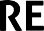 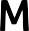 Two Sets of TearsIn last week’s guide to Parshat Vayeitzei, we focused on Jacob’s curious reaction when he first meets Rachel:Genesis 29:10-11בראשית כט:י–יא10 And it came to pass, when Jacob saw Rachelָל ָבן ֲא ִחי ּבת-ּכ ֲא ׁ ֶשר ָר ָאה ַי ֲעקֹב  ֶאת-ר ֵחל,י ו ְי ִהיthe daughter of Laban his mother’s brother, and theא ּמ ֹו, ְו ֶאת-צֹאן  ָל ָבן,  ֲא ִחי  ִא ּמ ֹו; ַו ִ ּי ַּג ׁש ַי ֲעקֹב, ַו ָ ּי ֶגלsheep of Laban his mother’s brother, that Jacob wentאת-ה ֶא ֶבן  ֵמ ַעל  ִּפי ה ְּב ֵאר, ַו ַ ּי ׁ ְש ְק,  ֶאת-צֹאן  ָל ָבן  ֲא ִחיnear, and rolled the stone from the well’s mouth, and watered the flock of Laban his mother’s brother. 11 And Jacob kissed Rachel, and lifted up his voice, and wept.ו ִ ּי ׁ ַּשק ַי ֲעקֹב, ל ָר ֵחל; ַו ִ ּי ָּׂשא  ֶאת-קֹל ֹו, ַו ֵ ּי ְב ְּך.אמּ ֹו. יאThe text explains that Jacob “lifted up his voice and wept.” It’s not exactly what we were expecting in this moment of high romance. And we explored a comment from the Sages1, whereby they connect this phrase to its last occurrence in the Bible. Who was the last person to lift up his voice and weep? It was Esau. Esau lifted up his voice and wept when Jacob tricked him, when Jacob managed to deceive their father Isaac and to take Esau’s blessing.The Sages tell us, in effect, that one set of tears created another set of tears. Jacob would have to endure a consequence for what he did to Esau. The consequence is that he would never completely have Rachel, his beloved. She would elude him in life, when Laban substituted Leah for Rachel under the wedding canopy. And she would elude him in death, when she died giving birth to Benjamin. That’s why he cried upon meeting her. And somehow, Esau’s raising his voice and crying is the cause for all of Jacob’s suffering.And at the end of that guide, we started to raise a challenge: if you accept this analysis of the Sages - this criticism of Jacob’s actions in dealing with his brother and his father - then how do you reconcile that withviewing Jacob as role model? He is one of our forefathers, and we presumably look to his example for how to live a righteous life. Indeed, there are many sources in our tradition which refer to Jacob as an ish emet, a man of truth.2 How are we supposed to square this?1 You can find the Sages’ comment quoted on your Source Sheet (see Rashi on Genesis 29:11).2 This understanding probably originates with Genesis 25:27 and Micah 7:20, but is stated more explicitly in Genesis Rabbah 70:7 (also see Midrash Tehillim 15:2 or Tanna Devei Eliyahu Zuta 2).INSTRUCTIONSThere are a lot of divrei Torah on the parsha. How is this different?At Aleph Beta, we believe that the Torah is a guidebook that answers life’s biggest questions, offering profound insights about how we should live our lives. Moreover, we believe that Jewish tradition has always recognized the right of all readers, in every generation, to look at the text themselves and try to decide what they think it means. That means you. That’s why you are the most important author of this quest through the sources. We think that this guide offers a fun, stimulating and relevant path through the sources, but if you get wrapped up in a stimulating discussion and never make it past page 2, we’ll consider that a success!Is this guide for self-study or should I study it with others?Either works! You can gather a small group of friends to explore it together, share it with a chevruta (learning partner), or go through it by yourself.Do I need to prepare anything or can I just jump in?Just jump in! Even if you’re planning to use this for a group discussion, just open up to page 1 and get going. (If you read it in advance, it will spoil the fun!) The only thing you should do in advance is print out copies of the “Source Sheet” for the other participants, so everyone can follow along and engage with the sources.About the AuthorMost of the material within – although not the particular language contained in this guide - was first developed and taught by Rabbi David Fohrman, founder and CEO of Aleph Beta, and is presented in his video, “ParshatVayishlach: Becoming a Person of Integrity” (available for viewing at www.alephbeta.org). This guide was written by Beth Lesch, edited by Rivky Stern, and arranged by Laura Schembre.PONDER THIS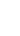 How do you approach this conundrum?In this guide, we want to suggest an answer - and it all comes down to a fascinating pattern in the story of Jacob, hidden just beneath the surface of the text. Come along with us as we play one of our favorite games: “Where have you heard this before?” Before this guide is through, you’ll see how it all ties together with this week’s parsha, Parshat Vayishlach.Our Favorite GameWe’re going to take a second look at the story of Jacob and Rachel’s first encounter. As we do, we’re going to shine the spotlight on a few different features of that account. With each feature, ask yourself: Where else in the Bible have I come across that?So Jacob is running away from home, away from Esau, and he comes upon a well in Haran. At this point, the Bible sees fit to mention that there were three groups of sheep waiting by the well:Genesis 29:2ּב ָּׂש ֶדה, ְו ִה ֵּנה- ׁשם ׁ ְשלֹ ׁ ָשה  ֶע ְד ֵרי-צֹאן רֹ ְב ִצים  ָע ֶלי ָהֵאר בו ַ ּי ְרא ְו ִה ֵּנהAnd he looked, and behold a well in the field, and, lo, three herds of sheep lying there by it.PONDER THISThat’s Element 1. In what other story in the Bible do we meet three groups of sheep?We know that’s not much to go on -- so if you’re drawing a blank, no worries. (If you have a hunch, hold onto it - and as we keep moving through the story, you can see if the elements continue to match up.)Next element: Jacob encounters the shepherds of these three herds of sheep and he asks them:Genesis 29:4אַ ַחי ֵמאַ ִין אַ ֶּתםMy brothers, where are you from?He wants to know the identity of all of these people - and strangely, he calls these shepherds who he has never met before, “my brothers.”PONDER THIS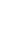 The clues are building. That’s Element 2. In what other story in the Bible do we meet three herds of sheep… and then we have someone inquiring about the identity of other people?What happens next? As Jacob is talking with these shepherds, Rachel makes her appearance:Genesis 29:9ּב ָאהע ֹו ֶד ּנ ּו   ְמ ַד ֵּבר ִע ָּמם; ְו ָר ֵחלWhile he was still speaking with them, Rachel came with her father’s sheepAnd when Jacob sees Rachel, he approaches:Genesis 29:10ּבת- ָל ָבן  ֲא ִחי  ִא ּמ ֹו, ְו ֶאת-צֹאן  ָל ָבן,  ֲא ִחי  ִא ּמ ֹו; ַו ִ ּי ַּג ׁש ַי ֲעקֹב…ּכ ֲא ׁ ֶשר ָר ָאה ַי ֲעקֹב  ֶאת-ר ֵחל,ו ְי ִהיAnd it came to pass, when Jacob saw Rachel the daughter of Laban his mother’s brother, and the sheep of Laban his mother’s brother, that Jacob drew near…PONDER THIS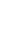 Those are Elements 3 and 4. In what other story do we find that Rachel comes, that Jacob approaches? Any bells ringing yet?Let’s keep moving: what happens after Jacob approaches?Genesis 29:10ל ָר ֵחל; ַו ִ ּי ָּׂשא  ֶאת-קֹל ֹו, ַו ֵ ּי ְב ְּךו ִ ּי ׁ ַּשק ַי ֲעקֹבAnd Jacob kissed Rachel, and lifted up his voice, and weptPONDER THIS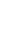 In what other story, after all of these elements, does Jacob kiss someone and cry?Déjà Vu All Over AgainWhat other biblical story has all of these elements? The answer is: this week’s parsha. It’s when Jacob meets his brother Esau once again.Jacob leaves Laban’s house and receives word that his brother Esau is coming to meet him with four hundred men. He fears for his life - but musters the courage to confront his brother and to attempt to reconcile with him. So he sends him gifts, flocks of sheep - indeed, three distinct herds of sheep:Genesis 32:14-20 (abridged)3בראשית לב:יד–כSo he lodged there on that night, and he took fromב ָיד ֹו,ההוא; ַו ִ ּי ַּקח  ִמן-ה ָּבאַּל ְי ָלה ּביד  ו ָ ּי ֶלן ׁ ָשם,what came into his hand a gift for his brother Esau:ע ִ ּזים  ָמאת ִים,  ּו ְת ָי ׁ ִשיםמ ְנ ָחה-- ְל ֵע ָׂשו  ָא ִחיו. טוTwo hundred she goats and twenty he goats, two hundred ewes and twenty rams, 16 Thirty nursing camels with their young, forty cows and ten bulls,ֶע ְׂש ִרים, ְר ֵח ִלים  ָמאת ִים, ְו ֵאי ִלים  ֶע ְׂש ִרים. טזּג ַמ ִּלים  ֵמי ִניקות  ּו ְב ֵני ֶהם, ׁ ְשלֹ ׁ ִשים;  ָּפר ֹות  ַא ְר ָּב ִעים,ּו ָפ ִרים  ֲע ָׂש ָרה,  ֲאתֹ ֹנת  ֶע ְׂש ִרים, ַו ְע ָי ִרם  ֲע ָׂש ָרה.יז וַ ִ ּי ֵּתן,twenty she donkeys and ten he donkeys. 17 Andַצו ֶאת- ָהרִא ׁש ֹון... ו ְיּד ֹו… יח לבַּב ַיד- ֲע ָבדָיו, ֵעדֶר ֵעדֶר,he gave into the hands of his servants each herd individually… 18 And he commanded the first one… 20 And he commanded also the second one, also the third one...כ  ו ְי ַצו  ַּגם  ֶאת-הַ ׁ ֵּש ִני,  ַּגם  ֶאת- ַה ׁ ְּשלי ׁ ִשי...LOOK INSIDENow that you’ve seen Element 1, see if you can find the rest of the elements in this story of Jacob’s encounter with Esau (in Parshat Vayishlach). The relevant excerpt is below. Recall that you’re looking for the following elements (though not necessarily in this order!):Element 2: Someone inquiring about the identity of other people Element 3: Rachel making her appearanceElement 4: Jacob approaching, andElement 5: Jacob kissing someone, then cryingGenesis 33:1-71 Jacob lifted his eyes and saw, and behold, Esauְו ִע ּמ ֹו, ּבא,בראשית לג:א–זא ַו ִ ּי ָּׂשא ַי ֲעקֹב  ֵעי ָניו, ַו ַ ּי ְרא ְו ִה ֵּנה  ֵע ָׂשוwas coming, and with him were four hundred men;א ְר ַּבע  ֵמאות  ִאי ׁש; ַו ַ ּי ַחץ  ֶאת-ה ְי ָל ִדים,  ַעל- ֵל ָאהso he divided the children with Leah and with Rachelה ׁ ְּש ָפחות.  ב וַ ָ ּי ֶׂשםו ַעל-ר ֵחל, ְו ַעל, ׁ ְש ֵּתיand with the two maidservants. 2 And he placed the maidservants and their children first and Leah and herֶאת-ה ׁ ְּש ָפחות ְו ֶאת- ַי ְל ֵדי ֶהן, ִרא ׁשֹ ָנה; ְו ֶאת- ֵל ָאהוי ָל ֶדי ָה ַא ֲחרֹ ִנים, ְו ֶאת-ר ֵחל ְו ֶאת-י ֹו ֵסף ַא ֲחרֹ ִנים. גchildren after, and Rachel and her Joseph last. 3 Andל ְפ ֵני ֶהם; ַו ִ ּי ׁ ְש ַּתחו  ַא ְר ָצה ׁ ֶש ַבע  ְּפ ָע ִמים,והוא, ָע ַברhe went ahead of them and prostrated himself to theל ְק ָראת ֹועד- ִג ׁ ְש ּת ֹו  ַעד-א ִחיו.  ד ַו ָ ּי ָרץ  ֵע ָׂשוground seven times, until he came close to his brother.4 And Esau ran toward him and embraced him, and he fell on his neck and kissed him, and they wept. 5 And he lifted his eyes and saw the women and the children, and he said, “Who are these to you?” And he said, “The children with whom God has favored your servant.” 6 And the maidservants and their children drew near and prostrated themselves. 7 And Leah and her children drew near and prostrated themselves, and after [them], Joseph and Rachel drew near and prostrated themselves.ו ְי ַח ְּב ֵקהו, ַו ִ ּי ּ ֹפל  ַעל-צ ָ ּוארו ַו ִ ּי ׁ ָּש ֵקהו; ַו ִ ּי ְב ּכ ּו.  ה וַ ִ ּי ָּׂשאֶאת-עי ָניו, ַו ַ ּי ְרא  ֶאת-ה ָּנ ׁ ִשים ְו ֶאת-ה ְי ָל ִדים, ַו ּיֹא ֶמר, ִמי-א ֶּלה  ָּל ְך; ַו ּיֹא ַמר--ה ְי ָל ִדים,  ֲא ׁ ֶשר-ח ַנן  ֱאלֹקיםאת-ע ְב ֶ ּד ָך.  ו ַו ִּת ַּג ׁ ְשןָ ה ׁ ְּש ָפחות ה ָּנה ְו ַי ְל ֵדי ֶהן,ַו ִּת ׁ ְש ַּתחֲ ֶויןָ. ז ַו ִּת ַּג ׁש  ַּגם- ֵל ָאה ִוי ָל ֶדי ָה, ַו ִ ּי ׁ ְש ַּת ֲחו ּו;ו ַא ַחר,  ִנ ַּג ׁש י ֹו ֵסף ְו ָר ֵחל--ו ִ ּי ׁ ְש ַּת ֲחו ּו.Don’t turn to the next page until you’re ready to see our answer...3 For lack of space, we’ve abridged this quote, but you can find the full excerpt on the Source Sheet.We’ve marked it up for you, so you can see all of the connections:Genesis 33:1-71 Jacob lifted his eyes and saw, and behold, Esauְו ִע ּמ ֹו, ּבא,בראשית לג:א–זא ַו ִ ּי ָּׂשא ַי ֲעקֹב  ֵעי ָניו, ַו ַ ּי ְרא ְו ִה ֵּנה  ֵע ָׂשוwas coming, and with him were four hundred men;א ְר ַּבע  ֵמאות  ִאי ׁש; ַו ַ ּי ַחץ  ֶאת-ה ְי ָל ִדים,  ַעל- ֵל ָאהso he divided the children with Leah and with Rachelה ׁ ְּש ָפחות.  ב וַ ָ ּי ֶׂשםו ַעל-ר ֵחל, ְו ַעל, ׁ ְש ֵּתיand with the two maidservants. 2 And he placed the maidservants and their children first and Leah and herֶאת-ה ׁ ְּש ָפחות ְו ֶאת- ַי ְל ֵדי ֶהן, ִרא ׁשֹ ָנה; ְו ֶאת- ֵל ָאהוי ָל ֶדי ָה ַא ֲחרֹ ִנים, ְו ֶאת-ר ֵחל ְו ֶאת-י ֹו ֵסף ַא ֲחרֹ ִנים. גchildren after, and Rachel and her Joseph last. 3 Andל ְפ ֵני ֶהם; ַו ִ ּי ׁ ְש ַּתחו  ַא ְר ָצה ׁ ֶש ַבע  ְּפ ָע ִמים,והוא, ָע ַברhe went ahead of them and prostrated himself to theל ְק ָראת ֹועד- ִג ׁ ְש ּת ֹו  ַעד-א ִחיו.  ד ַו ָ ּי ָרץ  ֵע ָׂשוground seven times, until he came close to his brother.4 And Esau ran toward him and embraced him, and he fell on his neck and kissed him, and they wept. 5 And he lifted his eyes and saw the women and the children, and he said, “Who are these to you?” And he said, “The children with whom God has favored your servant.” 6 And the maidservants and their children drew near and prostrated themselves. 7 And Leah and her children drew near and prostrated themselves, and after [them], Joseph and Rachel drew near and prostrated themselves.ו ְי ַח ְּב ֵקהו, ַו ִ ּי ּ ֹפל  ַעל-צ ָ ּוארו וַ ִ ּי ׁ ָּש ֵקה ּו; וַ ִ ּי ְב ּכ ּו.  ה וַ ִ ּי ָּׂשאֶאת-עי ָניו, ַו ַ ּי ְרא  ֶאת-ה ָּנ ׁ ִשים ְו ֶאת-ה ְי ָל ִדים, ַו ּיֹא ֶמר, ִמי-א ֶּלה  ָּל ְך; ַו ּיֹא ַמר--ה ְי ָל ִדים,  ֲא ׁ ֶשר-ח ַנן  ֱאלֹקיםאת-ע ְב ֶ ּד ָך.  ו ַו ִּת ַּג ׁ ְשןָ ה ׁ ְּש ָפחות ה ָּנה ְו ַי ְל ֵדי ֶהן,ַו ִּת ׁ ְש ַּתחֲ ֶויןָ. ז ַו ִּת ַּג ׁש  ַּגם- ֵל ָאה ִוי ָל ֶדי ָה, ַו ִ ּי ׁ ְש ַּת ֲחו ּו;ואַ ַחר, נִ ַּג ׁש י ֹו ֵסף ְורָ ֵחל--ו ִ ּי ׁ ְש ַּת ֲחו ּו.Jacob approaching Rachel comingKissing, then weepingInquiring about the identity of othersAs you can see, it’s all happening again. All of these features of Jacob’s original encounter with Rachel - they’re replaying themselves in his meeting with his brother Esau. The only thing that’s different is who he is embracing. This time, he’s not embracing Rachel; he’s embracing his brother, the one from whom he’s been alienated for these past twenty years.The question is: why? Why would the Bible describe these encounters using the same language? Why is the Bible trying to connect these stories? Aside from the fact that they both involve Jacob, they don’t seem to be obviously similar.PONDER THISWhat do you think we’re meant to learn from these connections between Jacob’s first meeting with Rachel and his reunion with Esau?Choosing A Different EndingAt this point, you’ve combed through all of the evidence; what remains is to interpret it. Interpretation is always tricky, always subjective - but here’s one possible take:Go back to that explanation from the Sages that we mentioned at the start of this guide, this idea that Jacob had to suffer as a consequence for the tears that he provoked in his brother Esau. He would have to suffer the loss of Rachel. And in last week’s parsha, we started to see those effects playing themselves out. When Laban withheld Rachel from Jacob for seven years of labor and then switched her out under the marriage canopy, Jacob was suffering the loss of Rachel. And now, in this week’s parsha, we are seeing a whole other iteration of that. Here, in this moment of encounter with Esau, Jacob again fears the imminent loss of Rachel. That’s why the very same language is being used. That’s why it feels like déjà vu.And Jacob has good reason to fear losing Rachel at this moment. After all, Esau is advancing towards him and with him are four hundred armed men. This is the same Esau whom he wronged in a outrageous act of betrayal. The same Esau who swore, in a fury, that he would kill him. The same Esau from whom he fled in a panicked hurry, and has been hiding from for these twenty years. And now, Esau is on the warpath. When Esau finally comes upon Jacob and his sprawling family of wives and children, there’s no telling what he will do to them. This time, Jacob could lose his beloved Rachel for good.It all hangs on this knife-edge. The question is: is there anything that Jacob can do to take control of this moment, to determine his fate? Is there anything he can do to save himself from the loss of Rachel?Jacob makes a bold choice. When the two brothers are finally standing face-to-face, Jacob looks Esau in the eye and says:Genesis 33:11ַּנ ִני ֱאלֹקים ְו ִכי ֶי ׁש- ִלי-כל ּכי-חָבאת ָל ְך, הקח-נא  ֶאת- ִב ְר ָכ ִתי  ֲא ׁ ֶשר“Please take my gift which has been brought to you, for God has dealt graciously with me, and because I have enough.”The plain meaning of Jacob’s words are: “Please take my gift” (as we’ve rendered it in the translation). In other words, Jacob is referring to the herds of animals that he sent to Esau as an offering, a gift. But if you’re a Hebrew reader, it’s hard to miss the double entendre here. The word used here, ִתי ָכ ִּברְ , doesn’t usually mean “gift.” It means “blessing.” It’s the same word which was used, over and over, in the account back in Chapter 27 in which Jacob stole Esau’s blessing in the first place. And now? Take my blessing, Jacob is saying. I once took a blessing from you. Now I’m giving it back. Jacob insists, Esau accepts, and the brothers part ways in peace. A reconciliation has been reached - and Rachel and the rest of Jacob’s family are safe.PONDER THISSo let’s come back to our outstanding question: how does this help us to solve our great theological conundrum? How can it be that Jacob, given his actions, is meant to be seen as a spiritual role model? How can our Sages possibly call him an ish emet, a man of truth?4 The ideas explored in this guide are just the tip of the iceberg. If you’re interested in more, we refer you to our 5-part video series, Jacob: Man of Truth, which is available for viewing at www.alephbeta.org.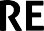 Genesis 29:1-111 Then Jacob went on his journey, and came to the land of the children of the east. 2 And he looked, and behold a well in the field, and, lo, three flocks of sheep lying there by it.--For out of that well they watered the flocks. And the stone upon the well’s mouth was great. 3 And thither were all the flocks gathered; and they rolled the stone from the well’s mouth,בראשית כט:א–יאא ַו ִ ּי ָּׂשא ַי ֲעקֹב, ַר ְג ָליו; ַו ֵ ּי ֶל ְך, א ְר ָצה ב ֵני-ק ֶדם.  ב ַו ַ ּירְאו ִה ֵּנה ב ֵאר  ּב ָּׂש ֶדה, ְו ִה ֵּנה- ׁשם ׁ ְשלֹ ׁ ָשה ע ְד ֵרי-צֹאןרֹ ְב ִצים ע ֶלי ָה-- ִכי מן-ה ְּב ֵאר ה ִהוא, ַי ׁ ְשקו ה ֲע ָד ִרים; ְּגדֹ ָלה, על- ּפי ה ְּב ֵאר. ג ְו ֶנ ֶא ְספו- ׁש ָּמה ו ָה ֶא ֶבןכל-ה ֲע ָד ִרים, ְו ָג ְלל ּו את-ה ֶא ֶבן מ ַעל ִפי ה ְּב ֵאר,and watered the sheep, and put the stone back upon theְּב ֵאר, הּפי על-ֶא ֶבן את-האת-ה ּצֹאן; ְו ֵה ׁ ִשיב ּוו ִה ׁ ְשקו,well’s mouth in its place.-- 4 And Jacob said unto them: ‘Myא ֶּתם;ַא ִין מַחי אֶהם ַי ֲעקֹב, לּה. ד ַו ּיֹא ֶמר מָלמְbrethren, whence are ye?’ And they said: ‘Of Haran are we.’ 5 And he said unto them: ‘Know ye Laban the son of Nahor?’ And they said: ‘We know him.’ 6 And he said unto them: ‘Is it well with him?’ And they said: ‘It is well; and, behold, Rachel his daughter cometh with the sheep.’ 7 And he said: ‘Lo, itis yet high day, neither is it time that the cattle should beו ּיֹאמְר ּו, מֵ ָח ָרן א ָנ ְחנ ּו. ה ַו ּיֹא ֶמר ל ֶהם, ה ְי ַד ְע ֶּתםָל ָבן ּבן-נחור; ַו ּיֹא ְמר ּו, ָי ָד ְענ ּו.  ו ַו ּיֹא ֶמר ל ֶהם, ֹום ל ֹו; ַו ּיֹא ְמר ּו ׁ ָשל ֹום--ו ִה ֵּנה ָר ֵחל  ּב ּת ֹו,  ּב ָאה את- ה ׁ ָשלעם-ה ּצֹאן. ז ַו ּיֹא ֶמר, הן ע ֹוד ה ּי ֹום ָּגד ֹול--לֹא-עת,ה ָא ֵסף ה ִּמ ְק ֶנה; ה ׁ ְשקו ה ּצֹאן, ו ְלכ ּו ְרע ּו.  ח ַו ּיֹאמְר ּו,gathered together; water ye the sheep, and go and feed them.’ֲע ָד ִרים, ְו ָג ְלל ּו ּכל-הא ׁ ֶשר ֵי ָא ְספולֹא נ ּו ַכל, עד8 And they said: ‘We cannot, until all the flocks be gatheredּצֹאן. ט ע ֹודֶ ּנ ּו, הה ְּב ֵאר; ְו ִה ׁ ְש ִקינ ּו,ִפיַעל מאת-ה ֶא ֶבןtogether, and they roll the stone from the well’s mouth; then we water the sheep.’ 9 While he was yet speaking with them,ּב ָאה, עם-ה ּצֹאן א ׁ ֶשר ל ָא ִבי ָה-- ִכיּכ ֲא ׁ ֶשר ָר ָאה ַי ֲעקֹב את-ר ֵחל,ַד ֵּבר ע ָּמם; ְו ָר ֵחל ָעה, הוא. י ַו ְי ִהי מ רֹRachel came with her father’s sheep; for she tended them. 10ל ָבן, א ִחי א ּמ ֹו; ַו ִ ּי ַּג ׁשּבת- ָל ָבן א ִחי א ּמ ֹו, ְו ֶאת-צֹאןAnd it came to pass, when Jacob saw Rachel the daughter of Laban his mother’s brother, and the sheep of Laban his mother’s brother, that Jacob went near, and rolled the stone from the well’s mouth, and watered the flock of Laban his mother’s brother. 11 And Jacob kissed Rachel, and lifted up his voice, and wept.Rashi on Genesis 29:115and wept: Since he foresaw with the holy spirit that she (Rachel) would not enter the grave with him. Another explanation: Since he came empty-handed, he said, “Eliezer, my grandfather’s servant, had nose rings, and bracelets and sweet fruits in his possession, and I am coming with nothing in my hands.” [He had nothing] because Eliphaz the son of Esau had pursued him to kill him at his father’s orders; he (Eliphaz) overtook him, but since he had grown up in Isaac’s lap, he held back his hand. He said to him (Jacob), ”What shall I do about my father’s orders?“ Jacob replied,”Take what I have, for a poor man is counted as dead.”י ֲעקֹב, ַו ָ ּי ֶגל את-ה ֶא ֶבן מ ַעל  ִפי ה ְּב ֵאר, ַו ַ ּי ׁ ְש ְק, את-צֹאן ל ָבן א ִחי א ּמ ֹו.  יא ַו ִ ּי ׁ ַּשק ַי ֲעקֹב, ל ָר ֵחל; ַו ִ ּי ָּׂשאאת-קֹל ֹו, ַו ֵ ּי ְב ְּך.רש”י על בראשית כט:יאויבך: לפי שצפה ברוח הקודש שאינה נכנסת עמו לקבורה. דבר אחר לפי שבא בידים ריקניות, אמר אליעזר עבד אבי אבא היו בידיו נזמים וצמידים ומגדנות, ואני אין בידי כלום. לפי שרדף אליפז בןעשו במצות אביו אחריו להורגו והשיגו, ולפי שגדל אליפז בחיקו של יצחק משך ידו. אמר לו מה אעשה לציווי של אבא, אמר לו יעקב טול מהשבידי, והעני חשוב כמת.5 This midrash is originally from Genesis Rabbah, but we’ve quoted it as Rashi brings it in his comment on the verse, Genesis 29:11.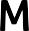 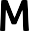 Genesis 32:14-20בראשית לב:יד–כ14 And he lodged there that night; and took of that which he hadָּבא ב ָיד ֹו, מן-הּב ַּל ְי ָלה ההוא; ַו ִ ּי ַּקחיד ַו ָ ּי ֶלן ׁ ָשם,with him a present for Esau his brother: 15 two hundred she-goatsא ִחיו.  טו ע ִ ּזים מאת ִים, ו ְת ָי ׁ ִשיםמ ְנ ָחה-- ְל ֵע ָׂשוand twenty he-goats, two hundred ewes and twenty rams,16 thirty milch camels and their colts, forty kine and ten bulls, twenty she-asses and ten foals. 17 And he delivered them into the hand of hisע ְׂש ִרים, ְר ֵח ִלים מאת ִים, ְו ֵאי ִלים ע ְׂש ִרים.  טזּג ַמ ִּלים מי ִניקות ו ְב ֵני ֶהם, ׁ ְשלֹ ׁ ִשים;  ָפר ֹות א ְר ָּב ִעים,servants, every drove by itself; and said unto his servants: ‘Pass over before me, and put a space betwixt drove and drove.’ 18 And heע ָׂש ָרה, אתֹ ֹנת ע ְׂש ִרים, ַו ְע ָי ִרם ע ָׂש ָרה.  יזָב ָדיו, ע ֶדר ע ֶדר, ל ַב ּד ֹו; ַו ּיֹא ֶמר אל-ע ָב ָדיו, ּב ַיד-עו ָפ ִריםו ִ ּי ֵּתן,commanded the foremost, saying: ‘When Esau my brother meetethֵבין ע ֶדר. יח ַו ְיצַו וָת ִׂשימ ּו,  ּבין ע ֶדרע ְבר ּו ל ָפ ַני, ְו ֶר ַוחthee, and asketh thee, saying: Whose art thou? and whither goestּכי ִי ְפ ָג ׁ ְש ָך ע ָׂשו א ִחי, ו ׁ ְש ֵא ְל ָךאת-ה ִרא ׁש ֹון, לאמֹר:thou? and whose are these before thee? 19 then thou shalt say: Theyא ֶּלה ל ָפ ֶני ָך. יט ו ְל ִמילאמֹר, ל ִמי-א ָּתה ְו ָא ָנה ת ֵל ְך,are thy servant Jacob’s; it is a present sent unto my lord, even untoל ַי ֲעקֹב--מ ְנ ָחה הוא ׁ ְשל ּו ָחה, לאדֹ ִניו ָא ַמ ְר ָּת, ל ַע ְב ְ ּד ָךEsau; and, behold, he also is behind us.’ 20 And he commanded alsothe second, and the third, and all that followed the droves, saying: ‘Inל ֵע ָׂשו; ְו ִה ֵּנה  ַגם-הוא, א ֲח ֵרינ ּו.  כ ַו ְי ַצו  ַּגם את-ה ׁ ֵּש ִני,this manner shall ye speak unto Esau, when ye find him...ָכל-ההֹ ְל ִכים, א ֲח ֵרי את-את-ה ׁ ְּש ִלי ׁ ִשי,  ַּגםּגםאל-ע ָׂשו,ַד ְּבר ּון ְתה ֶ ּזהּכ ָ ּד ָברלאמֹר:ה ֲע ָד ִריםGenesis 33:1-11ְּבמֹ ַצ ֲא ֶכם אֹת ֹו...בראשית לג:א–יא1 Jacob lifted his eyes and saw, and behold, Esau was coming, andְו ִע ּמ ֹו, ּבא,עי ָניו, ַו ַ ּי ְרא ְו ִה ֵּנה ע ָׂשוא ַו ִ ּי ָּׂשא ַי ֲעקֹבwith him were four hundred men; so he divided the children withאי ׁש; ַו ַ ּי ַחץ את-ה ְי ָל ִדים, על- ֵל ָאהא ְר ַּבע מאותLeah and with Rachel and with the two maidservants. 2 And he placed the maidservants and their children first and Leah and her children after, and Rachel and her Joseph last. 3 And he went ahead of them and prostrated himself to the ground seven times, until he came close to his brother. 4 And Esau ran toward him and embracedו ַעל-ר ֵחל, ְו ַעל, ׁ ְש ֵּתי ה ׁ ְּש ָפחות.  ב וַ ָ ּי ֶׂשם את-ה ׁ ְּש ָפחות ְו ֶאת- ַי ְל ֵדי ֶהן, ִרא ׁשֹ ָנה; ְו ֶאת- ֵל ָאהָל ֶדי ָה א ֲחרֹ ִנים, ְו ֶאת-ר ֵחל ְו ֶאת-י ֹו ֵסף א ֲחרֹ ִנים. ג ויוהוא, ע ַבר ל ְפ ֵני ֶהם; ַו ִ ּי ׁ ְש ַּתחו א ְר ָצה ׁ ֶש ַבע  ְפ ָע ִמים,him, and he fell on his neck and kissed him, and they wept. 5 Andֹו ַו ְי ַח ְּב ֵקהו, ל ְק ָראתע ָׂשועד-א ִחיו.  ד ַו ָ ּי ָרץעד- ִג ׁ ְש ּת ֹוhe lifted his eyes and saw the women and the children, and he said, “Who are these to you?” And he said, “The children with whom Godאת-עי ָניו,ֶּלה ּל ְך; מי-אעל-צ ָ ּוארו ַו ִ ּי ׁ ָּש ֵקהו; ַו ִ ּי ְב ּכ ּו.  ה ַו ִ ּי ָּׂשאאת-ה ָּנ ׁ ִשים ְו ֶאת-ה ְי ָל ִדים, ַו ּיֹא ֶמר,ו ִ ּי ּ ֹפל ו ַ ּי ְראhas favored your servant.” 6 And the maidservants and their childrendrew near and prostrated themselves. 7 And Leah and her children drew near and prostrated themselves, and after [them], Joseph and Rachel drew near and prostrated themselves. 8 And he said, “What is to you [the purpose of] all this camp that I have met?” And he said,ו ּיֹא ַמר--ה ְי ָל ִדים, א ׁ ֶשר-ח ַנן אלֹקים את-ע ְב ֶ ּד ָך.  ו ו ִּת ַּג ׁ ְשןָ ה ׁ ְּש ָפחות ה ָּנה ְו ַי ְל ֵדי ֶהן, ַו ִּת ׁ ְש ַּת ֲח ֶויןָ. ז וַ ִּת ַּג ׁש ּגם- ֵל ָאה ִוי ָל ֶדי ָה, ַו ִ ּי ׁ ְש ַּת ֲחו ּו; ְו ַא ַחר,  ִנ ַּג ׁש י ֹו ֵסףו ָר ֵחל--ו ִ ּי ׁ ְש ַּת ֲחו ּו. ח  ו ּיֹא ֶמר, מי ל ָך  ּכל-ה ַּמ ֲח ֶנה ה ֶ ּזה“To find favor in my master’s eyes.” 9 But Esau said, “I have plenty,ֵעי ֵני אדֹ ִני. ט ּבָפ ָג ׁ ְש ִּתי; ַו ּיֹא ֶמר, ל ְמצֹא-חןא ׁ ֶשרmy brother; let what you have remain yours.” 10 Thereupon Jacobע ָׂשו, ֶי ׁש- ִלי ָרב; א ִחי, ְי ִהי ל ָך א ׁ ֶשר- ָל ְך. יו ּיֹא ֶמרsaid, “Please no! If indeed I have found favor in your eyes, then youמ ָצאתי חן ּב ֵעי ֶני ָך, אם-נאו ּיֹא ֶמר ַי ֲעקֹב, אל-נאshall take my gift from my hand, because I have seen your face,ֵכן ָר ִאי ִתי פ ֶני ָך, ּכ ְראֹת על-ּכיו ָל ַק ְח ָּת מ ְנ ָח ִתי, מ ָ ּי ִדי:which is like seeing the face of an angel, and you have acceptedאלֹ ִהים--ו ִּת ְר ֵצ ִני. יא  קח-נא את- ִב ְר ָכ ִתי א ׁ ֶשרְפ ֵניme. 11 Now take my gift, which has been brought to you, for God has favored me with it, and because I have everything.” He prevailedupon him, and he took it.אלֹקים ְו ִכי ֶי ׁש- ִלי-כל; ַו ִ ּי ְפ ַצר-ב ֹו, ַו ִ ּי ָּקח.ַּנ ִני ּכי-חְך, לה ָבאתSABBATH TABLE OUTLINEThis guide corresponds to the video: Jacob And Esau: What Kind Of Reunion Was This?Jacob Escapes AgainLook with you at a key moment in Parshat Vayishlach - when Jacob and Esav are reunited, for the first time in twenty years.	Just to summarize: Jacob had taken the firstborn blessings from their father Isaac, and Esav vowed to murder him in revenge.But, Jacob fled for his life and spent the next couple decades in the house of his father in-law, Lavan.Now, Jacob is finally making his way home, and, by the look of things, Esav seems ready to make good on his promise to kill his brother: After all, he’s coming to meet him with 400 of his henchmen.But, things don’t go as expected: Jacob sends Esav a bunch of gifts and makes a big show of honor - and in response, Esav ends up hugging and kissing him.So, once again, Jacob manages to evade the wrath of Esav and emerges from this encounter unscathed.But I want to ask you: What exactly are we supposed to learn from this? That Jacob had good street smarts? That when push came to shove, he managed to distract Esav with some gifts?So… we learn that if we’re ever in a pinch, bowing down to the adversary and playing to his ego can be an effective way out? Is that Jacob’s lasting legacy?Seems like an odd lesson.I think that if we dig deeper into this story, we’ll discover that there’s something more profound taking place. Let’s replay the story more slowly, paying close attention to its details, and I’ll show you what I mean.A Gift or a Bribe?When Jacob hears that Esav is on his way with 400 men, he’s terrified.So Jacob splits up his family, in the hopes that at least some will survive the coming onslaught – and he begs God for protection. He also sends Esav gifts… and we’re not talking about just a greeting card and a bouquet of flowers.He literally sends every type of domesticated animal you can think of. There are: 200 female goats, 20 male goats, 200 female sheep, 20 rams; 30 mother camels and their nursing calfs; 40 cows, 10 bulls; 20 female donkeys and 10 male donkeys.And if you think about it, this isn’t just a one time gift - it’s an investment.	Jacob sends males and females of each species; enough for Esav to breed herds and herds of livestock.	In ancient agricultural society, this might have been the equivalent of giving him a chunk of stock in Apple or Google. It’s a gift that keeps on giving.So... it really does seem like, a flat-out bribe. Not nice to use those words, maybe, but that’s what it seems like. Let’s keep reading.To accompany the bribe, it seems like there was also a healthy dose of over the top flattery:Jacob tells his servants to bring the animals to Esav and say - ליעקב עלבדך- these belong to yourservant, Jacob - לעשו לאדני שלוחה הוא חה	- it’s a tribute for my master, Esav.Jacob almost seems like he’s groveling: Esav, my master; please accept this tribute from thy humble servant Jacob.Then, when Jacob finally gets within range of Esav - פעמים שבע ארצה יושתחו- he bowsdown - not once - but seven times! דעאחיודעגשתוuntil he reached his brother.It really seems like Jacob will do anything to butter up Esav and, hopefully, convince him to spare his family.And the crazy thing is, it actually worked!Esav sees him and seems to, inexplicably, undergo a complete about face: עשו יורץקלראתויופל על צוארו - Jacob to runs he -יוחבקהוhe hugs him and falls on his neck -יושקהוhe kisses Jacob - יובכוand then they cry.It’s a love fest! Jacob’s machinations worked after all.But why did Esav fall for this? This is the guy who vowed to kill his brother over their father’s blessings! And he’s been holding the grudge for 20 years! Now Jacob gives him a fancy petting zoo and calls him nice names and he lets it all go?!So, maybe Esav is just a greedy buffoon. One moment he’s full of rage, but when you buy him off with goodies he’s your best friend. Could be. But I think there’s evidence that something else was afoot.Where Have we Seen This Before?To get to the heart of what’s going on here between Jacob and Esav, I’d like to take a step back for a second and play one of our favorite games here at Aleph Beta – where have we heard this all before?Ask yourself, where else, earlier in the Torah, have we encountered a scene of sorts that involves brothers, in which there is talk about one brother becoming extremely wealthy?One brother being a master over the other? One brother bowing down to the other?Well, wouldn’t you know it, all of these elements appeared, twenty years earlier, in the blessings that Isaac gave to Jacob - the blessings that were intended to go to Esav.That was the last time these brothers crossed paths, and it’s the reason they’re meeting again only now.Let’s take a look at those brachot.The Blessingsdew the from you to give will God -יותן לך האלהים מטל השמים ומשמני הארץ began: blessing Isaac’s   1.of heaven, and the fat of the land - ותריש דגן רוב- with abundant grains and vines.In other words: “God’s going to make you really rich! You will receive the Divine gifts of rain and crops.” Now, those are gifts that only God can provide.But when Jacob meets Esav, twenty years later, he gives him the next best thing: enough livestock to allow Esav to build up his own commercial empire.Isaac’s blessing also spoke about gaining power and status.a. He said: עמים עיבדוך your brothers.nה גביר לאחיך you… serve will ationsyou will be a master overSo maybe it’s no accident that Jacob calls himself Esav’s servant - יעקב דך	; and callsEsav - ני	- my master. And look at the final element in Isaac’s blessing - bowing:-יושתחוולך בני אמךWhen the brothers meet again, one of Rebecca’s children is indeed bowing to the other. Jacob bows to Esav seven times.And it goes still farther. The blessings also included nations bowing down - לאמים יושתחוולך.Well, after Jacob bows to Esav, his twelve sons, the nascent tribes of Israel all bow to Esav, one by one.They would one day grow into a great nation; and they were all bowing to Esav at this very moment.When we put the pieces together, we start to see a startling picture.It’s as if the words of Isaac’s bracha were coming to life right before Esav’s eyes. At this moment, Jacob seems to actually be giving the brachot back to Esav.And Jacob seems to intimate as much. A bit later on in their encounter, he says:  חקנאתאברכתיplease take my blessing - לך הבאת רthat has been given to you.On the surface, Jacob is simply talking about the animals he sent his brother. But after hearing all the other echoes of the original blessing – we can’t ignore the deeper meaning behind these words: Take my bracha, that was meant to be yours.A Deeper Level of ReconciliationPerhaps Jacob’s antics weren’t just bribes and flattery after all. Jacob This whole conflict was about the brachot he had taken 20 years ago - perhaps Jacob was trying to set things straight, even the scales, as it were, between him and his brother.So, that might be part of what’s going on here, but I want to argue to you, that beyond questions of wealth and power, Jacob was looking to make things right at an entirely different level, too.Because remarkably… if we broaden our lens, and keep looking at these two episodes side by side - the parallels between them actually continue.Twenty years ago, Jacob walked into Isaac’s room claiming to be Esav.Right away, Isaac was suspicious, so he said: שגהאנואמשך בניcome close and let mefeel you, son. He wanted to pat down Jacob to determine his true identity.Now, fast forward twenty years: As Jacob makes his approach toward Esav, he bowsseven times -דעשגתודעאחיוuntil he came close to his brother. שגה…שגתו… it’s thesame word both times.And just like Jacob came close to Isaac and his father put his hands on him; here too,Jacob comes close to Esav and his brother puts his hands on him - יוחבקהו him in an embrace.He wrapsAnd there’s more. The next thing Isaac told Jacob was: נא שגהשוקהילבניcome close and kissme, son. And, twenty years later, the next thing Esav does is: צוארו על יופל Jacob’s neck, and kissed him.יושקהוhe fell uponAnd Esav didn’t just kiss him anywhere - he kissed him on the neck. Jacob’s neck had also played an important role, back when he took those blessings.Jacob was afraid that his smooth skin would give him away; so in order to make him seem more like Esav, Rebecca took hairy goat skins and placed them on Jacob’s hands -עול חלקת צואריו spot.and on the smooth of his neck. Now, Esav kisses him in that very sameAnd, perhaps most importantly, let’s talk about the conclusion of each of these scenes.Both stories end in tears.When Esav realized that Jacob had taken the blessings, it says: יובךיושא עשו קלוheraised his voice and cried. 20 years later, after the brothers embrace and kiss, it says -יובכו- they also cried.Undoing the DeceptionWe’re seeing that these two stories, separated by 20 years, are following almost all the same steps.But there’s a major contrast between these stories, that I believe might hold the key to understanding the larger meaning behind this later encounter.It has to do with the tears.Although both stories end in tears, the tears are very different from one another.20 years ago, Esav was crying tears of anguish and rage, tears that were transformed into a vengeful promise to kill his brother.Now, 20 years later, Jacob and Esav both cry - they’re crying together.If we put it all together, it seems to me that these were tears of true healing and reconciliation. And they were caused by Jacob’s initiative: Jacob knew that there was one thing, and one thing only, that could repair his relationship with Esav.He had to go to back to the root of it all - to the blessings he took from their father. So as he approached Esav, Jacob acted out those blessings before him.He was showing Esav that he was ready to let go of the brachot, and give them back to him. It wasn’t a show or a bribe.Jacob was coming clean, he was willing to do what was necessary to restore their shattered relationship.	And when Esav saw this, he was moved to tears. The brothers embrace, and in their embrace, they then retrace the steps of Jacob’s earlier deception. Only this time, it’s different.The same steps that were once used to deceive, and tear the brothers apart, are now bringing them closer together. This wasn’t a replay of the past - it was redeeming that earlier episode, repairing the messy roots of their conflict.In the end, there is a moral to this story, and it isn’t that you need to do whatever’s necessary to come out on top.If anything, it’s that you need to do whatever’s necessary to heal a painful past. Especially, when you contributed to that pain; especially when the ones who are suffering are you and the people closest to you.Once upon a time, Jacob covered his neck to deceive and take what was meant for Esav. But now, he’s willing to literally stick his neck out to his brother in a sincere effort to make amends.Jacob didn’t know whether Esav would attack him or kiss him. But his willingness to initiate, and be vulnerable toward his brother, proved to be his greatest strength.For me, this speaks to the heart of what reconciliation is all about.All too often, we remain in conflict with other people simply because neither of us is willing to budge; to be vulnerable enough to admit fault, or show the other one how much we sincerely want to fix this relationship.Jacob had the courage to rebuild what was broken, to repair the wounds of the past.That is a model to aspire to, it’s a legacy to be proud of.Hi, I'm Ami Silver. Welcome to Aleph Beta, this is Parshat Vayishlach!I want to take a look with you at a key moment in Parshat Vayishlach – when Jacob and Esav are reunited, for the first time in 20 years.Isaac'sSons,Esav andJacob,ReuniteJust to summarize: Jacob had taken the firstborn blessings from their father Isaac, and Esav vowed to murder him in revenge. But, Jacob fled for his life and spent the next couple decades in the house of his father in-law, Lavan.Now, Jacob is finally making his way home, and, by the look of things, Esav seems ready to make good on his promise to kill his brother: After all, he’s coming to meet him with 400 of his henchmen. But, things don’t go as expected: Jacob sends Esav a bunch of gifts and makes a big show of honor – and in response, Esav ends up hugging and kissing him.So, once again, Jacob manages to evade the wrath of Esav and emerges from this encounter unscathed.But I want to ask you: What exactly are we supposed to learn from this? That Jacob had good street smarts? That when push came to shove, he managed to distract Esav with some gifts? So… we learn that if we’re ever in a pinch, bowing down to the adversary and playing to his ego can be an effective way out? Is that Jacob’s lasting legacy? Seems like an odd lesson.I think that if we dig deeper into this story, we’ll discover that there’s something more profound taking place. Let’s replay the story more slowly, paying close attention to its details, and I’ll show you what I mean.JacobReturns toEsau... andReconcilesWhen Jacob hears that Esav is on his way with 400 men, he’s terrified. So Jacob splits up his family, in the hopes that at least some will survive the coming onslaught – and he begs God for protection.He also sends Esav gifts… and we’re not talking about just a greeting card and a bouquet of flowers. He literally sends every type of domesticated animal you can think of. There are: 200 female goats, 20 male goats, 200 female sheep, 20 rams; 30 mother camels and their nursing calves; 40 cows, 10 bulls; 20 female donkeys and 10 male donkeys.And if you think about it, this isn’t just a one time gift – it’s an investment. Jacob sends males and females of each species; enough for Esav to breed herds and herds of livestock. In ancient agricultural society, this might have been the equivalent of giving him a chunk of stock in Apple or Google. It’s a gift that keeps on giving.So... it really does seem like a flat-out bribe. Not nice to use those words, maybe, but that’s what it seemslike. Let’s keep reading.To accompany the bribe, it seems like there was also a healthy dose of over the top flattery: Jacob tells his servants to bring the animals to Esav and say  ליעקב לעבדך– these belong to your servant, Jacob – לעשו לאדני שלוחה הוא מנחה– it’s a tribute for my master, Esav. Jacob almost seems like he’s groveling: Esav, my master; please accept this tribute from thy humble servant Jacob.Then, when Jacob finally gets within range of Esav, פעמים שבע ארצה וישתחו– he bows down, not once, but seven times! אחיו עד גשתו עד– until he reached his brother. It really seems like Jacob will do anything to butter up Esav and, hopefully, convince him to spare his family.And the crazy thing is, it actually worked! Esav sees him and seems to, inexplicably, undergo a complete about face: לקראתו עשו וירץ– he runs to Jacob – צוארו על ויפל ויחבקהו– he hugs him and falls on his neck – וישקהו– he kisses Jacob – ויבכו– and then they cry. It’s a love fest! Jacob’s machinations worked after all.But why did Esav fall for this? This is the guy who vowed to kill his brother over their father’s blessings! And he’s been holding the grudge for 20 years! Now Jacob gives him a fancy petting zoo and calls him nice names and he lets it all go?!Why DidJacob'sGiftsReconcileEsav?So, maybe Esav is just a greedy buffoon. One moment he’s full of rage, but when you buy him off with goodies he’s your best friend. Could be. But I think there’s evidence that something else was afoot.To get to the heart of what’s going on here between Jacob and Esav, I’d like to take a step back for a second and play one of our favorite games here at Aleph Beta: where have we heard this all before?Ask yourself, where else, earlier in the Torah, have we encountered a scene of sorts that involves brothers, in which there is talk about one brother becoming extremely wealthy? One brother being a master over the other? One brother bowing down to the other?Well, wouldn’t you know it, all of these elements appeared, 20 years earlier, in the blessings that Isaac gave to Jacob – the blessings that were intended to go to Esav. That was the last time these brothers crossed paths, and it’s the reason they’re meeting again only now. Let’s take a look at those brachot.Parallels toJacoband Esav's ReunionIsaac’s blessing began: הארץ ומשמני השמים מטל האלהים לך ויתן– God will give to you from the dew of heaven, and the fat of the land – ותירש דגן ורב– with abundant grains and vines. In other words: “God’s going to make you really rich! You will receive the Divine gifts of rain and crops.”Now, those are gifts that only God can provide. But when Jacob meets Esav, 20 years later, he gives himthe next best thing: enough livestock to allow Esav to build up his own commercial empire.Isaac’s blessing also spoke about gaining power and status. He said: עמים יעבדוך– nations will serveyou… לאחיך גביר הוה– you will be a master over your brothers. So maybe it’s no accident that Jacobcalls himself Esav’s servant – יעקב עבדך; and calls Esav אדני– my master.And look at the final element in Isaac’s blessing – bowing: אמך בני לך וישתחוו– your mother’s childrenwill bow to you. When the brothers meet again, one of Rebecca’s children is indeed bowing to the other. Jacob bows to Esav seven times.And it goes still further. Isaac said, .לאמים לך וישתחווNations will bow to you. Well, after Jacob bows to Esav, his 12 sons, the nascent tribes of Israel all bow to Esav, one by one. They would one day grow into a great nation; and they were all bowing to Esav at this very moment.When we put the pieces together, we start to see a startling picture. It’s as if the words of Isaac’s bracha were coming to life right before Esav’s eyes. At this moment, Jacob seems to actually be giving the brachot back to Esav.And Jacob seems to intimate as much. A bit later on in their encounter, he says: ברכתי את נא קח– please take my blessing – לך הבאת אשר– that has been given to you.On the surface, Jacob is simply talking about the animals he sent his brother. But after hearing all the other echoes of the original blessing, we can’t ignore the deeper meaning behind these words: Take my bracha, that was meant to be yours.Perhaps Jacob’s antics weren’t just bribes and flattery after all. This whole conflict was about the brachot he had taken 20 years ago – perhaps Jacob was trying to set things straight, even the scales, as it were, between him and his brother.So, that might be part of what’s going on here, but I want to argue to you, that beyond questions of wealth and power, Jacob was looking to make things right at an entirely different level, too.Because remarkably… if we broaden our lens, and keep looking at these two episodes side by side, the parallels between them actually continue.Digging DeeperintotheStory ofIsaac'sSonsTwenty years ago, Jacob walked into Isaac’s room claiming to be Esav. Right away, Isaac was suspicious, so he said: בני ואמשך נא גשה– come close and let me feel you, son. He wanted to pat down Jacob to determine his true identity.Now, fast forward 20 years: As Jacob makes his approach toward Esav, he bows seven times –אחיו עד גשתו עד– until he came close to his brother. גשתו… גשה… it’s the same word both times.And just like Jacob came close to Isaac and his father put his hands on him, here too, Jacob comes close to Esav and his brother puts his hands on him – ויחבקהו– he wraps him in an embrace.And there’s more. The next thing Isaac told Jacob was: בני לי ושקה נא גשה– come close and kiss me, son. And, 20 years later, the next thing Esav does is: וישקהו צוארו על ויפל– he fell upon Jacob’s neck, and kissed him.And Esav didn’t just kiss him anywhere – he kissed him on the neck. Jacob’s neck had also played an important role, back when he took those blessings. Jacob was afraid that his smooth skin would give him away; so in order to make him seem more like Esav, Rebecca took hairy goat skins and placed them on Jacob’s hands – צואריו חלקת ועל– and on the smooth of his neck. Now, Esav kisses him in that very same spot.And, perhaps most importantly, let’s talk about the conclusion of each of these scenes. Both stories end in tears. When Esav realized that Jacob had taken the blessings, it says: ויבך קלו עשו וישא– he raised his voice and cried. Twenty years later, after the brothers embrace and kiss, it says ויבכו– they also cried.Jacoband Esau's Tears ofReconciliationWe’re seeing that these two stories, separated by 20 years, are following almost all the same steps. But there’s a major contrast between these stories, that I believe might hold the key to understanding the larger meaning behind this later encounter. It has to do with the tears.Although both stories end in tears, the tears are very different from one another. Twenty years ago, Esav was crying tears of anguish and rage, tears that were transformed into a vengeful promise to kill his brother. Now, 20 years later, Jacob and Esav both cry – they’re crying together.If we put it all together, it seems to me that these were tears of true healing and reconciliation. And they were caused by Jacob’s initiative: Jacob knew that there was one thing, and one thing only, that could repair his relationship with Esav. He had to go back to the root of it all – to the blessings he took from their father.So as he approached Esav, Jacob acted out those blessings before him. He was showing Esav that he was ready to let go of the brachot, and give them back to him. It wasn’t a show or a bribe. Jacob was coming clean, he was willing to do what was necessary to restore their shattered relationship. And when Esav saw this, he was moved to tears.The brothers embrace, and in their embrace, they then retrace the steps of Jacob’s earlier deception. Only this time, it’s different. The same steps that were once used to deceive, and tear the brothers apart, are now bringing them closer together. This wasn’t a replay of the past – it was redeeming that earlier episode, repairing the messy roots of their conflict.TheLessonBehindJacoband Esau's ReunionIn the end, there is a moral to this story, and it isn’t that you need to do whatever's necessary to come out on top. If anything, it’s that you need to do whatever’s necessary to heal a painful past. Especially, when you contributed to that pain; especially when the ones who are suffering are you and the people closest to you.Once upon a time, Jacob covered his neck to deceive and take what was meant for Esav. But now, he’s willing to literally stick his neck out to his brother in a sincere effort to make amends.Jacob didn’t know whether Esav would attack him or kiss him. But his willingness to initiate, and be vulnerable toward his brother, proved to be his greatest strength.For me, this speaks to the heart of what reconciliation is all about. All too often, we remain in conflict with other people simply because neither of us is willing to budge; to be vulnerable enough to admit fault, or show the other one how much we sincerely want to fix this relationship.Jacob had the courage to rebuild what was broken, to repair the wounds of the past. That is a model to aspire to, it’s a legacy to be proud of.I hope you enjoyed this video. Over the years at Aleph Beta, we’ve treated the stories of Jacob and Esav in depth, and you can see our library of videos on Parshat Toldot, Vayeitzei and Vayishlach.And for an even deeper dive into these stories, check out Rabbi Fohrman’s mind-blowing course, Jacob: Man of Truth. You can see the links for all of these in the description of this video.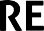 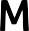 Two Sets of TearsIn last week’s guide to Parshat Vayeitzei, we focused on Jacob’s curious reaction when he first meets Rachel:Genesis 29:10-11בראשית כט:י–יא10 And it came to pass, when Jacob saw Rachelָל ָבן ֲא ִחי ּבת-ּכ ֲא ׁ ֶשר ָר ָאה ַי ֲעקֹב  ֶאת-ר ֵחל,י ו ְי ִהיthe daughter of Laban his mother’s brother, and theא ּמ ֹו, ְו ֶאת-צֹאן  ָל ָבן,  ֲא ִחי  ִא ּמ ֹו; ַו ִ ּי ַּג ׁש ַי ֲעקֹב, ַו ָ ּי ֶגלsheep of Laban his mother’s brother, that Jacob wentאת-ה ֶא ֶבן  ֵמ ַעל  ִּפי ה ְּב ֵאר, ַו ַ ּי ׁ ְש ְק,  ֶאת-צֹאן  ָל ָבן  ֲא ִחיnear, and rolled the stone from the well’s mouth, and watered the flock of Laban his mother’s brother. 11 And Jacob kissed Rachel, and lifted up his voice, and wept.ו ִ ּי ׁ ַּשק ַי ֲעקֹב, ל ָר ֵחל; ַו ִ ּי ָּׂשא  ֶאת-קֹל ֹו, ַו ֵ ּי ְב ְּך.אמּ ֹו. יאThe text explains that Jacob “lifted up his voice and wept.” It’s not exactly what we were expecting in this moment of high romance. And we explored a comment from the Sages1, whereby they connect this phrase to its last occurrence in the Bible. Who was the last person to lift up his voice and weep? It was Esau. Esau lifted up his voice and wept when Jacob tricked him, when Jacob managed to deceive their father Isaac and to take Esau’s blessing.The Sages tell us, in effect, that one set of tears created another set of tears. Jacob would have to endure a consequence for what he did to Esau. The consequence is that he would never completely have Rachel, his beloved. She would elude him in life, when Laban substituted Leah for Rachel under the wedding canopy. And she would elude him in death, when she died giving birth to Benjamin. That’s why he cried upon meeting her. And somehow, Esau’s raising his voice and crying is the cause for all of Jacob’s suffering.And at the end of that guide, we started to raise a challenge: if you accept this analysis of the Sages - this criticism of Jacob’s actions in dealing with his brother and his father - then how do you reconcile that withviewing Jacob as role model? He is one of our forefathers, and we presumably look to his example for how to live a righteous life. Indeed, there are many sources in our tradition which refer to Jacob as an ish emet, a man of truth.2 How are we supposed to square this?1 You can find the Sages’ comment quoted on your Source Sheet (see Rashi on Genesis 29:11).2 This understanding probably originates with Genesis 25:27 and Micah 7:20, but is stated more explicitly in Genesis Rabbah 70:7 (also see Midrash Tehillim 15:2 or Tanna Devei Eliyahu Zuta 2).INSTRUCTIONSThere are a lot of divrei Torah on the parsha. How is this different?At Aleph Beta, we believe that the Torah is a guidebook that answers life’s biggest questions, offering profound insights about how we should live our lives. Moreover, we believe that Jewish tradition has always recognized the right of all readers, in every generation, to look at the text themselves and try to decide what they think it means. That means you. That’s why you are the most important author of this quest through the sources. We think that this guide offers a fun, stimulating and relevant path through the sources, but if you get wrapped up in a stimulating discussion and never make it past page 2, we’ll consider that a success!Is this guide for self-study or should I study it with others?Either works! You can gather a small group of friends to explore it together, share it with a chevruta (learning partner), or go through it by yourself.Do I need to prepare anything or can I just jump in?Just jump in! Even if you’re planning to use this for a group discussion, just open up to page 1 and get going. (If you read it in advance, it will spoil the fun!) The only thing you should do in advance is print out copies of the “Source Sheet” for the other participants, so everyone can follow along and engage with the sources.About the AuthorMost of the material within – although not the particular language contained in this guide - was first developed and taught by Rabbi David Fohrman, founder and CEO of Aleph Beta, and is presented in his video, “ParshatVayishlach: Becoming a Person of Integrity” (available for viewing at www.alephbeta.org). This guide was written by Beth Lesch, edited by Rivky Stern, and arranged by Laura Schembre.PONDER THIS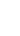 How do you approach this conundrum?In this guide, we want to suggest an answer - and it all comes down to a fascinating pattern in the story of Jacob, hidden just beneath the surface of the text. Come along with us as we play one of our favorite games: “Where have you heard this before?” Before this guide is through, you’ll see how it all ties together with this week’s parsha, Parshat Vayishlach.Our Favorite GameWe’re going to take a second look at the story of Jacob and Rachel’s first encounter. As we do, we’re going to shine the spotlight on a few different features of that account. With each feature, ask yourself: Where else in the Bible have I come across that?So Jacob is running away from home, away from Esau, and he comes upon a well in Haran. At this point, the Bible sees fit to mention that there were three groups of sheep waiting by the well:Genesis 29:2ּב ָּׂש ֶדה, ְו ִה ֵּנה- ׁשם ׁ ְשלֹ ׁ ָשה  ֶע ְד ֵרי-צֹאן רֹ ְב ִצים  ָע ֶלי ָהֵאר בו ַ ּי ְרא ְו ִה ֵּנהAnd he looked, and behold a well in the field, and, lo, three herds of sheep lying there by it.PONDER THISThat’s Element 1. In what other story in the Bible do we meet three groups of sheep?We know that’s not much to go on -- so if you’re drawing a blank, no worries. (If you have a hunch, hold onto it - and as we keep moving through the story, you can see if the elements continue to match up.)Next element: Jacob encounters the shepherds of these three herds of sheep and he asks them:Genesis 29:4אַ ַחי ֵמאַ ִין אַ ֶּתםMy brothers, where are you from?He wants to know the identity of all of these people - and strangely, he calls these shepherds who he has never met before, “my brothers.”PONDER THIS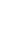 The clues are building. That’s Element 2. In what other story in the Bible do we meet three herds of sheep… and then we have someone inquiring about the identity of other people?What happens next? As Jacob is talking with these shepherds, Rachel makes her appearance:Genesis 29:9ּב ָאהע ֹו ֶד ּנ ּו   ְמ ַד ֵּבר ִע ָּמם; ְו ָר ֵחלWhile he was still speaking with them, Rachel came with her father’s sheepAnd when Jacob sees Rachel, he approaches:Genesis 29:10ּבת- ָל ָבן  ֲא ִחי  ִא ּמ ֹו, ְו ֶאת-צֹאן  ָל ָבן,  ֲא ִחי  ִא ּמ ֹו; ַו ִ ּי ַּג ׁש ַי ֲעקֹב…ּכ ֲא ׁ ֶשר ָר ָאה ַי ֲעקֹב  ֶאת-ר ֵחל,ו ְי ִהיAnd it came to pass, when Jacob saw Rachel the daughter of Laban his mother’s brother, and the sheep of Laban his mother’s brother, that Jacob drew near…PONDER THIS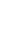 Those are Elements 3 and 4. In what other story do we find that Rachel comes, that Jacob approaches? Any bells ringing yet?Let’s keep moving: what happens after Jacob approaches?Genesis 29:10ל ָר ֵחל; ַו ִ ּי ָּׂשא  ֶאת-קֹל ֹו, ַו ֵ ּי ְב ְּךו ִ ּי ׁ ַּשק ַי ֲעקֹבAnd Jacob kissed Rachel, and lifted up his voice, and weptPONDER THIS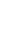 In what other story, after all of these elements, does Jacob kiss someone and cry?Déjà Vu All Over AgainWhat other biblical story has all of these elements? The answer is: this week’s parsha. It’s when Jacob meets his brother Esau once again.Jacob leaves Laban’s house and receives word that his brother Esau is coming to meet him with four hundred men. He fears for his life - but musters the courage to confront his brother and to attempt to reconcile with him. So he sends him gifts, flocks of sheep - indeed, three distinct herds of sheep:Genesis 32:14-20 (abridged)3בראשית לב:יד–כSo he lodged there on that night, and he took fromב ָיד ֹו,ההוא; ַו ִ ּי ַּקח  ִמן-ה ָּבאַּל ְי ָלה ּביד  ו ָ ּי ֶלן ׁ ָשם,what came into his hand a gift for his brother Esau:ע ִ ּזים  ָמאת ִים,  ּו ְת ָי ׁ ִשיםמ ְנ ָחה-- ְל ֵע ָׂשו  ָא ִחיו. טוTwo hundred she goats and twenty he goats, two hundred ewes and twenty rams, 16 Thirty nursing camels with their young, forty cows and ten bulls,ֶע ְׂש ִרים, ְר ֵח ִלים  ָמאת ִים, ְו ֵאי ִלים  ֶע ְׂש ִרים. טזּג ַמ ִּלים  ֵמי ִניקות  ּו ְב ֵני ֶהם, ׁ ְשלֹ ׁ ִשים;  ָּפר ֹות  ַא ְר ָּב ִעים,ּו ָפ ִרים  ֲע ָׂש ָרה,  ֲאתֹ ֹנת  ֶע ְׂש ִרים, ַו ְע ָי ִרם  ֲע ָׂש ָרה.יז וַ ִ ּי ֵּתן,twenty she donkeys and ten he donkeys. 17 Andַצו ֶאת- ָהרִא ׁש ֹון... ו ְיּד ֹו… יח לבַּב ַיד- ֲע ָבדָיו, ֵעדֶר ֵעדֶר,he gave into the hands of his servants each herd individually… 18 And he commanded the first one… 20 And he commanded also the second one, also the third one...כ  ו ְי ַצו  ַּגם  ֶאת-הַ ׁ ֵּש ִני,  ַּגם  ֶאת- ַה ׁ ְּשלי ׁ ִשי...LOOK INSIDENow that you’ve seen Element 1, see if you can find the rest of the elements in this story of Jacob’s encounter with Esau (in Parshat Vayishlach). The relevant excerpt is below. Recall that you’re looking for the following elements (though not necessarily in this order!):Element 2: Someone inquiring about the identity of other people Element 3: Rachel making her appearanceElement 4: Jacob approaching, andElement 5: Jacob kissing someone, then cryingGenesis 33:1-71 Jacob lifted his eyes and saw, and behold, Esauְו ִע ּמ ֹו, ּבא,בראשית לג:א–זא ַו ִ ּי ָּׂשא ַי ֲעקֹב  ֵעי ָניו, ַו ַ ּי ְרא ְו ִה ֵּנה  ֵע ָׂשוwas coming, and with him were four hundred men;א ְר ַּבע  ֵמאות  ִאי ׁש; ַו ַ ּי ַחץ  ֶאת-ה ְי ָל ִדים,  ַעל- ֵל ָאהso he divided the children with Leah and with Rachelה ׁ ְּש ָפחות.  ב וַ ָ ּי ֶׂשםו ַעל-ר ֵחל, ְו ַעל, ׁ ְש ֵּתיand with the two maidservants. 2 And he placed the maidservants and their children first and Leah and herֶאת-ה ׁ ְּש ָפחות ְו ֶאת- ַי ְל ֵדי ֶהן, ִרא ׁשֹ ָנה; ְו ֶאת- ֵל ָאהוי ָל ֶדי ָה ַא ֲחרֹ ִנים, ְו ֶאת-ר ֵחל ְו ֶאת-י ֹו ֵסף ַא ֲחרֹ ִנים. גchildren after, and Rachel and her Joseph last. 3 Andל ְפ ֵני ֶהם; ַו ִ ּי ׁ ְש ַּתחו  ַא ְר ָצה ׁ ֶש ַבע  ְּפ ָע ִמים,והוא, ָע ַברhe went ahead of them and prostrated himself to theל ְק ָראת ֹועד- ִג ׁ ְש ּת ֹו  ַעד-א ִחיו.  ד ַו ָ ּי ָרץ  ֵע ָׂשוground seven times, until he came close to his brother.4 And Esau ran toward him and embraced him, and he fell on his neck and kissed him, and they wept. 5 And he lifted his eyes and saw the women and the children, and he said, “Who are these to you?” And he said, “The children with whom God has favored your servant.” 6 And the maidservants and their children drew near and prostrated themselves. 7 And Leah and her children drew near and prostrated themselves, and after [them], Joseph and Rachel drew near and prostrated themselves.ו ְי ַח ְּב ֵקהו, ַו ִ ּי ּ ֹפל  ַעל-צ ָ ּוארו ַו ִ ּי ׁ ָּש ֵקהו; ַו ִ ּי ְב ּכ ּו.  ה וַ ִ ּי ָּׂשאֶאת-עי ָניו, ַו ַ ּי ְרא  ֶאת-ה ָּנ ׁ ִשים ְו ֶאת-ה ְי ָל ִדים, ַו ּיֹא ֶמר, ִמי-א ֶּלה  ָּל ְך; ַו ּיֹא ַמר--ה ְי ָל ִדים,  ֲא ׁ ֶשר-ח ַנן  ֱאלֹקיםאת-ע ְב ֶ ּד ָך.  ו ַו ִּת ַּג ׁ ְשןָ ה ׁ ְּש ָפחות ה ָּנה ְו ַי ְל ֵדי ֶהן,ַו ִּת ׁ ְש ַּתחֲ ֶויןָ. ז ַו ִּת ַּג ׁש  ַּגם- ֵל ָאה ִוי ָל ֶדי ָה, ַו ִ ּי ׁ ְש ַּת ֲחו ּו;ו ַא ַחר,  ִנ ַּג ׁש י ֹו ֵסף ְו ָר ֵחל--ו ִ ּי ׁ ְש ַּת ֲחו ּו.Don’t turn to the next page until you’re ready to see our answer...3 For lack of space, we’ve abridged this quote, but you can find the full excerpt on the Source Sheet.We’ve marked it up for you, so you can see all of the connections:Genesis 33:1-71 Jacob lifted his eyes and saw, and behold, Esauְו ִע ּמ ֹו, ּבא,בראשית לג:א–זא ַו ִ ּי ָּׂשא ַי ֲעקֹב  ֵעי ָניו, ַו ַ ּי ְרא ְו ִה ֵּנה  ֵע ָׂשוwas coming, and with him were four hundred men;א ְר ַּבע  ֵמאות  ִאי ׁש; ַו ַ ּי ַחץ  ֶאת-ה ְי ָל ִדים,  ַעל- ֵל ָאהso he divided the children with Leah and with Rachelה ׁ ְּש ָפחות.  ב וַ ָ ּי ֶׂשםו ַעל-ר ֵחל, ְו ַעל, ׁ ְש ֵּתיand with the two maidservants. 2 And he placed the maidservants and their children first and Leah and herֶאת-ה ׁ ְּש ָפחות ְו ֶאת- ַי ְל ֵדי ֶהן, ִרא ׁשֹ ָנה; ְו ֶאת- ֵל ָאהוי ָל ֶדי ָה ַא ֲחרֹ ִנים, ְו ֶאת-ר ֵחל ְו ֶאת-י ֹו ֵסף ַא ֲחרֹ ִנים. גchildren after, and Rachel and her Joseph last. 3 Andל ְפ ֵני ֶהם; ַו ִ ּי ׁ ְש ַּתחו  ַא ְר ָצה ׁ ֶש ַבע  ְּפ ָע ִמים,והוא, ָע ַברhe went ahead of them and prostrated himself to theל ְק ָראת ֹועד- ִג ׁ ְש ּת ֹו  ַעד-א ִחיו.  ד ַו ָ ּי ָרץ  ֵע ָׂשוground seven times, until he came close to his brother.4 And Esau ran toward him and embraced him, and he fell on his neck and kissed him, and they wept. 5 And he lifted his eyes and saw the women and the children, and he said, “Who are these to you?” And he said, “The children with whom God has favored your servant.” 6 And the maidservants and their children drew near and prostrated themselves. 7 And Leah and her children drew near and prostrated themselves, and after [them], Joseph and Rachel drew near and prostrated themselves.ו ְי ַח ְּב ֵקהו, ַו ִ ּי ּ ֹפל  ַעל-צ ָ ּוארו וַ ִ ּי ׁ ָּש ֵקה ּו; וַ ִ ּי ְב ּכ ּו.  ה וַ ִ ּי ָּׂשאֶאת-עי ָניו, ַו ַ ּי ְרא  ֶאת-ה ָּנ ׁ ִשים ְו ֶאת-ה ְי ָל ִדים, ַו ּיֹא ֶמר, ִמי-א ֶּלה  ָּל ְך; ַו ּיֹא ַמר--ה ְי ָל ִדים,  ֲא ׁ ֶשר-ח ַנן  ֱאלֹקיםאת-ע ְב ֶ ּד ָך.  ו ַו ִּת ַּג ׁ ְשןָ ה ׁ ְּש ָפחות ה ָּנה ְו ַי ְל ֵדי ֶהן,ַו ִּת ׁ ְש ַּתחֲ ֶויןָ. ז ַו ִּת ַּג ׁש  ַּגם- ֵל ָאה ִוי ָל ֶדי ָה, ַו ִ ּי ׁ ְש ַּת ֲחו ּו;ואַ ַחר, נִ ַּג ׁש י ֹו ֵסף ְורָ ֵחל--ו ִ ּי ׁ ְש ַּת ֲחו ּו.Jacob approaching Rachel comingKissing, then weepingInquiring about the identity of othersAs you can see, it’s all happening again. All of these features of Jacob’s original encounter with Rachel - they’re replaying themselves in his meeting with his brother Esau. The only thing that’s different is who he is embracing. This time, he’s not embracing Rachel; he’s embracing his brother, the one from whom he’s been alienated for these past twenty years.The question is: why? Why would the Bible describe these encounters using the same language? Why is the Bible trying to connect these stories? Aside from the fact that they both involve Jacob, they don’t seem to be obviously similar.PONDER THISWhat do you think we’re meant to learn from these connections between Jacob’s first meeting with Rachel and his reunion with Esau?Choosing A Different EndingAt this point, you’ve combed through all of the evidence; what remains is to interpret it. Interpretation is always tricky, always subjective - but here’s one possible take:Go back to that explanation from the Sages that we mentioned at the start of this guide, this idea that Jacob had to suffer as a consequence for the tears that he provoked in his brother Esau. He would have to suffer the loss of Rachel. And in last week’s parsha, we started to see those effects playing themselves out. When Laban withheld Rachel from Jacob for seven years of labor and then switched her out under the marriage canopy, Jacob was suffering the loss of Rachel. And now, in this week’s parsha, we are seeing a whole other iteration of that. Here, in this moment of encounter with Esau, Jacob again fears the imminent loss of Rachel. That’s why the very same language is being used. That’s why it feels like déjà vu.And Jacob has good reason to fear losing Rachel at this moment. After all, Esau is advancing towards him and with him are four hundred armed men. This is the same Esau whom he wronged in a outrageous act of betrayal. The same Esau who swore, in a fury, that he would kill him. The same Esau from whom he fled in a panicked hurry, and has been hiding from for these twenty years. And now, Esau is on the warpath. When Esau finally comes upon Jacob and his sprawling family of wives and children, there’s no telling what he will do to them. This time, Jacob could lose his beloved Rachel for good.It all hangs on this knife-edge. The question is: is there anything that Jacob can do to take control of this moment, to determine his fate? Is there anything he can do to save himself from the loss of Rachel?Jacob makes a bold choice. When the two brothers are finally standing face-to-face, Jacob looks Esau in the eye and says:Genesis 33:11ַּנ ִני ֱאלֹקים ְו ִכי ֶי ׁש- ִלי-כל ּכי-חָבאת ָל ְך, הקח-נא  ֶאת- ִב ְר ָכ ִתי  ֲא ׁ ֶשר“Please take my gift which has been brought to you, for God has dealt graciously with me, and because I have enough.”The plain meaning of Jacob’s words are: “Please take my gift” (as we’ve rendered it in the translation). In other words, Jacob is referring to the herds of animals that he sent to Esau as an offering, a gift. But if you’re a Hebrew reader, it’s hard to miss the double entendre here. The word used here, ִתי ָכ ִּברְ , doesn’t usually mean “gift.” It means “blessing.” It’s the same word which was used, over and over, in the account back in Chapter 27 in which Jacob stole Esau’s blessing in the first place. And now? Take my blessing, Jacob is saying. I once took a blessing from you. Now I’m giving it back. Jacob insists, Esau accepts, and the brothers part ways in peace. A reconciliation has been reached - and Rachel and the rest of Jacob’s family are safe.PONDER THISSo let’s come back to our outstanding question: how does this help us to solve our great theological conundrum? How can it be that Jacob, given his actions, is meant to be seen as a spiritual role model? How can our Sages possibly call him an ish emet, a man of truth?4 The ideas explored in this guide are just the tip of the iceberg. If you’re interested in more, we refer you to our 5-part video series, Jacob: Man of Truth, which is available for viewing at www.alephbeta.org.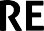 Genesis 29:1-111 Then Jacob went on his journey, and came to the land of the children of the east. 2 And he looked, and behold a well in the field, and, lo, three flocks of sheep lying there by it.--For out of that well they watered the flocks. And the stone upon the well’s mouth was great. 3 And thither were all the flocks gathered; and they rolled the stone from the well’s mouth,בראשית כט:א–יאא ַו ִ ּי ָּׂשא ַי ֲעקֹב, ַר ְג ָליו; ַו ֵ ּי ֶל ְך, א ְר ָצה ב ֵני-ק ֶדם.  ב ַו ַ ּירְאו ִה ֵּנה ב ֵאר  ּב ָּׂש ֶדה, ְו ִה ֵּנה- ׁשם ׁ ְשלֹ ׁ ָשה ע ְד ֵרי-צֹאןרֹ ְב ִצים ע ֶלי ָה-- ִכי מן-ה ְּב ֵאר ה ִהוא, ַי ׁ ְשקו ה ֲע ָד ִרים; ְּגדֹ ָלה, על- ּפי ה ְּב ֵאר. ג ְו ֶנ ֶא ְספו- ׁש ָּמה ו ָה ֶא ֶבןכל-ה ֲע ָד ִרים, ְו ָג ְלל ּו את-ה ֶא ֶבן מ ַעל ִפי ה ְּב ֵאר,and watered the sheep, and put the stone back upon theְּב ֵאר, הּפי על-ֶא ֶבן את-האת-ה ּצֹאן; ְו ֵה ׁ ִשיב ּוו ִה ׁ ְשקו,well’s mouth in its place.-- 4 And Jacob said unto them: ‘Myא ֶּתם;ַא ִין מַחי אֶהם ַי ֲעקֹב, לּה. ד ַו ּיֹא ֶמר מָלמְbrethren, whence are ye?’ And they said: ‘Of Haran are we.’ 5 And he said unto them: ‘Know ye Laban the son of Nahor?’ And they said: ‘We know him.’ 6 And he said unto them: ‘Is it well with him?’ And they said: ‘It is well; and, behold, Rachel his daughter cometh with the sheep.’ 7 And he said: ‘Lo, itis yet high day, neither is it time that the cattle should beו ּיֹאמְר ּו, מֵ ָח ָרן א ָנ ְחנ ּו. ה ַו ּיֹא ֶמר ל ֶהם, ה ְי ַד ְע ֶּתםָל ָבן ּבן-נחור; ַו ּיֹא ְמר ּו, ָי ָד ְענ ּו.  ו ַו ּיֹא ֶמר ל ֶהם, ֹום ל ֹו; ַו ּיֹא ְמר ּו ׁ ָשל ֹום--ו ִה ֵּנה ָר ֵחל  ּב ּת ֹו,  ּב ָאה את- ה ׁ ָשלעם-ה ּצֹאן. ז ַו ּיֹא ֶמר, הן ע ֹוד ה ּי ֹום ָּגד ֹול--לֹא-עת,ה ָא ֵסף ה ִּמ ְק ֶנה; ה ׁ ְשקו ה ּצֹאן, ו ְלכ ּו ְרע ּו.  ח ַו ּיֹאמְר ּו,gathered together; water ye the sheep, and go and feed them.’ֲע ָד ִרים, ְו ָג ְלל ּו ּכל-הא ׁ ֶשר ֵי ָא ְספולֹא נ ּו ַכל, עד8 And they said: ‘We cannot, until all the flocks be gatheredּצֹאן. ט ע ֹודֶ ּנ ּו, הה ְּב ֵאר; ְו ִה ׁ ְש ִקינ ּו,ִפיַעל מאת-ה ֶא ֶבןtogether, and they roll the stone from the well’s mouth; then we water the sheep.’ 9 While he was yet speaking with them,ּב ָאה, עם-ה ּצֹאן א ׁ ֶשר ל ָא ִבי ָה-- ִכיּכ ֲא ׁ ֶשר ָר ָאה ַי ֲעקֹב את-ר ֵחל,ַד ֵּבר ע ָּמם; ְו ָר ֵחל ָעה, הוא. י ַו ְי ִהי מ רֹRachel came with her father’s sheep; for she tended them. 10ל ָבן, א ִחי א ּמ ֹו; ַו ִ ּי ַּג ׁשּבת- ָל ָבן א ִחי א ּמ ֹו, ְו ֶאת-צֹאןAnd it came to pass, when Jacob saw Rachel the daughter of Laban his mother’s brother, and the sheep of Laban his mother’s brother, that Jacob went near, and rolled the stone from the well’s mouth, and watered the flock of Laban his mother’s brother. 11 And Jacob kissed Rachel, and lifted up his voice, and wept.Rashi on Genesis 29:115and wept: Since he foresaw with the holy spirit that she (Rachel) would not enter the grave with him. Another explanation: Since he came empty-handed, he said, “Eliezer, my grandfather’s servant, had nose rings, and bracelets and sweet fruits in his possession, and I am coming with nothing in my hands.” [He had nothing] because Eliphaz the son of Esau had pursued him to kill him at his father’s orders; he (Eliphaz) overtook him, but since he had grown up in Isaac’s lap, he held back his hand. He said to him (Jacob), ”What shall I do about my father’s orders?“ Jacob replied,”Take what I have, for a poor man is counted as dead.”י ֲעקֹב, ַו ָ ּי ֶגל את-ה ֶא ֶבן מ ַעל  ִפי ה ְּב ֵאר, ַו ַ ּי ׁ ְש ְק, את-צֹאן ל ָבן א ִחי א ּמ ֹו.  יא ַו ִ ּי ׁ ַּשק ַי ֲעקֹב, ל ָר ֵחל; ַו ִ ּי ָּׂשאאת-קֹל ֹו, ַו ֵ ּי ְב ְּך.רש”י על בראשית כט:יאויבך: לפי שצפה ברוח הקודש שאינה נכנסת עמו לקבורה. דבר אחר לפי שבא בידים ריקניות, אמר אליעזר עבד אבי אבא היו בידיו נזמים וצמידים ומגדנות, ואני אין בידי כלום. לפי שרדף אליפז בןעשו במצות אביו אחריו להורגו והשיגו, ולפי שגדל אליפז בחיקו של יצחק משך ידו. אמר לו מה אעשה לציווי של אבא, אמר לו יעקב טול מהשבידי, והעני חשוב כמת.5 This midrash is originally from Genesis Rabbah, but we’ve quoted it as Rashi brings it in his comment on the verse, Genesis 29:11.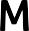 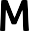 Genesis 32:14-20בראשית לב:יד–כ14 And he lodged there that night; and took of that which he hadָּבא ב ָיד ֹו, מן-הּב ַּל ְי ָלה ההוא; ַו ִ ּי ַּקחיד ַו ָ ּי ֶלן ׁ ָשם,with him a present for Esau his brother: 15 two hundred she-goatsא ִחיו.  טו ע ִ ּזים מאת ִים, ו ְת ָי ׁ ִשיםמ ְנ ָחה-- ְל ֵע ָׂשוand twenty he-goats, two hundred ewes and twenty rams,16 thirty milch camels and their colts, forty kine and ten bulls, twenty she-asses and ten foals. 17 And he delivered them into the hand of hisע ְׂש ִרים, ְר ֵח ִלים מאת ִים, ְו ֵאי ִלים ע ְׂש ִרים.  טזּג ַמ ִּלים מי ִניקות ו ְב ֵני ֶהם, ׁ ְשלֹ ׁ ִשים;  ָפר ֹות א ְר ָּב ִעים,servants, every drove by itself; and said unto his servants: ‘Pass over before me, and put a space betwixt drove and drove.’ 18 And heע ָׂש ָרה, אתֹ ֹנת ע ְׂש ִרים, ַו ְע ָי ִרם ע ָׂש ָרה.  יזָב ָדיו, ע ֶדר ע ֶדר, ל ַב ּד ֹו; ַו ּיֹא ֶמר אל-ע ָב ָדיו, ּב ַיד-עו ָפ ִריםו ִ ּי ֵּתן,commanded the foremost, saying: ‘When Esau my brother meetethֵבין ע ֶדר. יח ַו ְיצַו וָת ִׂשימ ּו,  ּבין ע ֶדרע ְבר ּו ל ָפ ַני, ְו ֶר ַוחthee, and asketh thee, saying: Whose art thou? and whither goestּכי ִי ְפ ָג ׁ ְש ָך ע ָׂשו א ִחי, ו ׁ ְש ֵא ְל ָךאת-ה ִרא ׁש ֹון, לאמֹר:thou? and whose are these before thee? 19 then thou shalt say: Theyא ֶּלה ל ָפ ֶני ָך. יט ו ְל ִמילאמֹר, ל ִמי-א ָּתה ְו ָא ָנה ת ֵל ְך,are thy servant Jacob’s; it is a present sent unto my lord, even untoל ַי ֲעקֹב--מ ְנ ָחה הוא ׁ ְשל ּו ָחה, לאדֹ ִניו ָא ַמ ְר ָּת, ל ַע ְב ְ ּד ָךEsau; and, behold, he also is behind us.’ 20 And he commanded alsothe second, and the third, and all that followed the droves, saying: ‘Inל ֵע ָׂשו; ְו ִה ֵּנה  ַגם-הוא, א ֲח ֵרינ ּו.  כ ַו ְי ַצו  ַּגם את-ה ׁ ֵּש ִני,this manner shall ye speak unto Esau, when ye find him...ָכל-ההֹ ְל ִכים, א ֲח ֵרי את-את-ה ׁ ְּש ִלי ׁ ִשי,  ַּגםּגםאל-ע ָׂשו,ַד ְּבר ּון ְתה ֶ ּזהּכ ָ ּד ָברלאמֹר:ה ֲע ָד ִריםGenesis 33:1-11ְּבמֹ ַצ ֲא ֶכם אֹת ֹו...בראשית לג:א–יא1 Jacob lifted his eyes and saw, and behold, Esau was coming, andְו ִע ּמ ֹו, ּבא,עי ָניו, ַו ַ ּי ְרא ְו ִה ֵּנה ע ָׂשוא ַו ִ ּי ָּׂשא ַי ֲעקֹבwith him were four hundred men; so he divided the children withאי ׁש; ַו ַ ּי ַחץ את-ה ְי ָל ִדים, על- ֵל ָאהא ְר ַּבע מאותLeah and with Rachel and with the two maidservants. 2 And he placed the maidservants and their children first and Leah and her children after, and Rachel and her Joseph last. 3 And he went ahead of them and prostrated himself to the ground seven times, until he came close to his brother. 4 And Esau ran toward him and embracedו ַעל-ר ֵחל, ְו ַעל, ׁ ְש ֵּתי ה ׁ ְּש ָפחות.  ב וַ ָ ּי ֶׂשם את-ה ׁ ְּש ָפחות ְו ֶאת- ַי ְל ֵדי ֶהן, ִרא ׁשֹ ָנה; ְו ֶאת- ֵל ָאהָל ֶדי ָה א ֲחרֹ ִנים, ְו ֶאת-ר ֵחל ְו ֶאת-י ֹו ֵסף א ֲחרֹ ִנים. ג ויוהוא, ע ַבר ל ְפ ֵני ֶהם; ַו ִ ּי ׁ ְש ַּתחו א ְר ָצה ׁ ֶש ַבע  ְפ ָע ִמים,him, and he fell on his neck and kissed him, and they wept. 5 Andֹו ַו ְי ַח ְּב ֵקהו, ל ְק ָראתע ָׂשועד-א ִחיו.  ד ַו ָ ּי ָרץעד- ִג ׁ ְש ּת ֹוhe lifted his eyes and saw the women and the children, and he said, “Who are these to you?” And he said, “The children with whom Godאת-עי ָניו,ֶּלה ּל ְך; מי-אעל-צ ָ ּוארו ַו ִ ּי ׁ ָּש ֵקהו; ַו ִ ּי ְב ּכ ּו.  ה ַו ִ ּי ָּׂשאאת-ה ָּנ ׁ ִשים ְו ֶאת-ה ְי ָל ִדים, ַו ּיֹא ֶמר,ו ִ ּי ּ ֹפל ו ַ ּי ְראhas favored your servant.” 6 And the maidservants and their childrendrew near and prostrated themselves. 7 And Leah and her children drew near and prostrated themselves, and after [them], Joseph and Rachel drew near and prostrated themselves. 8 And he said, “What is to you [the purpose of] all this camp that I have met?” And he said,ו ּיֹא ַמר--ה ְי ָל ִדים, א ׁ ֶשר-ח ַנן אלֹקים את-ע ְב ֶ ּד ָך.  ו ו ִּת ַּג ׁ ְשןָ ה ׁ ְּש ָפחות ה ָּנה ְו ַי ְל ֵדי ֶהן, ַו ִּת ׁ ְש ַּת ֲח ֶויןָ. ז וַ ִּת ַּג ׁש ּגם- ֵל ָאה ִוי ָל ֶדי ָה, ַו ִ ּי ׁ ְש ַּת ֲחו ּו; ְו ַא ַחר,  ִנ ַּג ׁש י ֹו ֵסףו ָר ֵחל--ו ִ ּי ׁ ְש ַּת ֲחו ּו. ח  ו ּיֹא ֶמר, מי ל ָך  ּכל-ה ַּמ ֲח ֶנה ה ֶ ּזה“To find favor in my master’s eyes.” 9 But Esau said, “I have plenty,ֵעי ֵני אדֹ ִני. ט ּבָפ ָג ׁ ְש ִּתי; ַו ּיֹא ֶמר, ל ְמצֹא-חןא ׁ ֶשרmy brother; let what you have remain yours.” 10 Thereupon Jacobע ָׂשו, ֶי ׁש- ִלי ָרב; א ִחי, ְי ִהי ל ָך א ׁ ֶשר- ָל ְך. יו ּיֹא ֶמרsaid, “Please no! If indeed I have found favor in your eyes, then youמ ָצאתי חן ּב ֵעי ֶני ָך, אם-נאו ּיֹא ֶמר ַי ֲעקֹב, אל-נאshall take my gift from my hand, because I have seen your face,ֵכן ָר ִאי ִתי פ ֶני ָך, ּכ ְראֹת על-ּכיו ָל ַק ְח ָּת מ ְנ ָח ִתי, מ ָ ּי ִדי:which is like seeing the face of an angel, and you have acceptedאלֹ ִהים--ו ִּת ְר ֵצ ִני. יא  קח-נא את- ִב ְר ָכ ִתי א ׁ ֶשרְפ ֵניme. 11 Now take my gift, which has been brought to you, for God has favored me with it, and because I have everything.” He prevailedupon him, and he took it.אלֹקים ְו ִכי ֶי ׁש- ִלי-כל; ַו ִ ּי ְפ ַצר-ב ֹו, ַו ִ ּי ָּקח.ַּנ ִני ּכי-חְך, לה ָבאתThis is Rabbi David Fohrman, welcome to Parshat Vayishlach. Last week I talked with you about a statement that the sages make concerning Yaakov's curious tears when he first meets Rachel: "vayisa kolo vayevch," he raised his voice and cried. Our sages connect this to the last time we had “vayisa kolo vayevch,” in the Torah and that person was Esav. Esav cried when Yaakov tricked him and managed to get his father Yitzhak to bless him instead of Esav and Chazal seem to tell a story that connects these two events.They tell us in effect that one set of tears created another set of tears, that at some level, Yaakov understood when he first saw Rachel, somehow he will never completely have her. They wouldn't be buried together, according to one interpretation. He didn't have enough money to marry her outright according to another interpretation, and therefore was subject to his father-in-law tricking him, substituting Leah under the Chuppah instead of her.Esav's “vayisa kolo vayevch,” raising his voice and crying, somehow is the cause later on of Yaakov raising his voice and crying. In any case, one of the challenges I mentioned is, if you accept this analysis of the Midrash, how do we reconcile that with our viewing Yaakov as a role model? He is one of our forefathers, he is an Ish Emet, according to Chazal. How do we make sense of all that?How DoWe UnderstandJacobas a Man of Integrity?I want to suggest a theory to you, based upon a fascinating textual pattern - and, I think, hinted to in Chazal and Midrash as well. Let's go back to that event that I just referenced,and then I want to play this little game with you: Where else do we hear all this? So I am going to lay out this setting for you, various different features of what occurs here, and as I am doing that I want you to ask yourself, where else in the Torah do all these features reappear in another story?Okay, here we go: Genesis 29, right before Yaakov encounters Rachel for the first time, he is running away from Esav, he comes to Haran and comes upon a well. "Vehinei sham shalosha edrei-tzon rovtzim aleiha," There were three groups of sheep waiting by the well. Okay, that's element number one. In what other story in the bible, do we meet three groups of sheep?Next element: So Yaakov encounters the shepherds of these three groups of sheep and asked them "achai me'ayin atem?” 'My brothers, where are you from?' He wants to know the identity of all these people and sheep and, strangely, he calls these shepherds who he has never met before, 'my brothers.'Next element: "Odenu medaber imam v'Rachel ba'a im ha-tzon." As Yaakov is talking to these shepherds, Rachel comes.Fourth element: When Yaakov sees Rachel, "vayigash Yaakov," Yaakov approaches. In what other story, do we then have Yaakov approaching?Fifth Hebrew word after Yaakov approaches: "Vayishak Yaakov l'Rachel va'yisa kolo vayevch." Yaakovkisses Rachel and lifts up his voice and cries. In what other story, after all of these elements, does Yaakov again kiss someone and does Yaakov again cry?What other story has all of these elements? The answer of course, is in this week's parsha when Yaakov meets once again, his brother Esav.Jacob and Esav Meet AgainYaakov leaves Lavan's house and receives word that his brother Esav is coming to meet him with four hundred hundred men. He fears for his life but decides to confront his brother to attempt to reconcile with him. He sends him gifts, flocks of sheep, three different groups of sheep. Chapter 32, verse 20 "vayetzav gam et-ha-sheni, gam et-ha-shlishi." There are three groups of sheep. And after the sheep, Yaakov places himself and his family, and last of all, Rachel. Esav encounters the sheep. When Esav finally meets up with his brother Yaakov, he asks, 'who is all this? Identify all this,' and finally he sees Yaakov's family, and then he sees Rachel.Yaakov approaches Esav - same words as last Parsha:'Lageshet,' “vayigash Yaakov.” Esav runs to embrace Yaakov. Yaakov embraces him, kisses him, and cries. It's all happening again. The setting for the encounter is the same. The three flocks of sheep. The question is the same, 'My brother, identify all of this.' Rachel is the same, she appears. Yaakov's approach is the same, Yaakov's embrace, his kiss, and his tears are the same. The only thing that's different is who he is embracing. This time he is not embracing Rachel. He is embracing his brother, the brother from whom he's been alienated these twenty years.Jacob'sLessonWhen He Meets EsavAnd now, let's go back to what our sages say about how Yaakov cried when he first saw Rachel. In that moment that he first saw her, he had a premonition that something would get in the way of him completely having her and the sages seem to identify the root of that as the tears that Yaakov provoked in his brother, which the Torah characterizes using the same language “vayisa kolo vayevch,” when Esav found out that he was deceived. As God's providence would have it, there would be another time, later in our parsha, in which Yaakov would fear the imminent loss of Rachel, and that fear comes to fruition when Esav advances to meet him with four hundred men.The moment he first met Rachel had been haunted by the memories of Esav's tears, and now the moment at which he might lose her for good has come upon Yaakov. It's almost as if the same story is happening. It's as if this scene is replaying itself, the scene through which he first met her and first feared that he would never have her.Will that fear come to pass? Will she be taken from him now? He will either know the joy of having Rachel or the unspeakable pain of being deprived of her. It all hangs on this knife edge, but the bold choice that faces Yaakov is what he will do with his brother?The Bible'sLesson onHow toBe aPersonof IntegrityIn the end, he embraces him, they kiss one another, and they cry. And in that moment of reconciliation, when there's no deception anymore, Yaakov looks Esav in the eye and says, 'take these gifts' "kach-na et birchati,' take my blessing. Take my blessing that I am giving you. The double entendre is hard to miss. 'I once took a blessing from you, take a blessing now from me.' Yaakov insists, Esav accepts, and he leaves in peace. And Rachel, and the rest of Yaakov's family, is safe.Yaakov in the end is an 'ish emet,' is a man of truth, but not, perhaps, because he was born that way. None of us are born 'people of truth' -- we develop into people of truth. Yaakov develops into a man of truth too. It's one thing to never lie, to never deceive. It's another thing after having deceived, a far more difficult thing, to be able to encounter, with integrity, your old nemesis - a nemesis who is a brother, and to be able to truly try to make peace and to be able to succeed in that effort. When you do, that's integrity.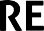 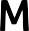 Two Sets of TearsIn last week’s guide to Parshat Vayeitzei, we focused on Jacob’s curious reaction when he first meets Rachel:Genesis 29:10-11בראשית כט:י–יא10 And it came to pass, when Jacob saw Rachelָל ָבן ֲא ִחי ּבת-ּכ ֲא ׁ ֶשר ָר ָאה ַי ֲעקֹב  ֶאת-ר ֵחל,י ו ְי ִהיthe daughter of Laban his mother’s brother, and theא ּמ ֹו, ְו ֶאת-צֹאן  ָל ָבן,  ֲא ִחי  ִא ּמ ֹו; ַו ִ ּי ַּג ׁש ַי ֲעקֹב, ַו ָ ּי ֶגלsheep of Laban his mother’s brother, that Jacob wentאת-ה ֶא ֶבן  ֵמ ַעל  ִּפי ה ְּב ֵאר, ַו ַ ּי ׁ ְש ְק,  ֶאת-צֹאן  ָל ָבן  ֲא ִחיnear, and rolled the stone from the well’s mouth, and watered the flock of Laban his mother’s brother. 11 And Jacob kissed Rachel, and lifted up his voice, and wept.ו ִ ּי ׁ ַּשק ַי ֲעקֹב, ל ָר ֵחל; ַו ִ ּי ָּׂשא  ֶאת-קֹל ֹו, ַו ֵ ּי ְב ְּך.אמּ ֹו. יאThe text explains that Jacob “lifted up his voice and wept.” It’s not exactly what we were expecting in this moment of high romance. And we explored a comment from the Sages1, whereby they connect this phrase to its last occurrence in the Bible. Who was the last person to lift up his voice and weep? It was Esau. Esau lifted up his voice and wept when Jacob tricked him, when Jacob managed to deceive their father Isaac and to take Esau’s blessing.The Sages tell us, in effect, that one set of tears created another set of tears. Jacob would have to endure a consequence for what he did to Esau. The consequence is that he would never completely have Rachel, his beloved. She would elude him in life, when Laban substituted Leah for Rachel under the wedding canopy. And she would elude him in death, when she died giving birth to Benjamin. That’s why he cried upon meeting her. And somehow, Esau’s raising his voice and crying is the cause for all of Jacob’s suffering.And at the end of that guide, we started to raise a challenge: if you accept this analysis of the Sages - this criticism of Jacob’s actions in dealing with his brother and his father - then how do you reconcile that withviewing Jacob as role model? He is one of our forefathers, and we presumably look to his example for how to live a righteous life. Indeed, there are many sources in our tradition which refer to Jacob as an ish emet, a man of truth.2 How are we supposed to square this?1 You can find the Sages’ comment quoted on your Source Sheet (see Rashi on Genesis 29:11).2 This understanding probably originates with Genesis 25:27 and Micah 7:20, but is stated more explicitly in Genesis Rabbah 70:7 (also see Midrash Tehillim 15:2 or Tanna Devei Eliyahu Zuta 2).INSTRUCTIONSThere are a lot of divrei Torah on the parsha. How is this different?At Aleph Beta, we believe that the Torah is a guidebook that answers life’s biggest questions, offering profound insights about how we should live our lives. Moreover, we believe that Jewish tradition has always recognized the right of all readers, in every generation, to look at the text themselves and try to decide what they think it means. That means you. That’s why you are the most important author of this quest through the sources. We think that this guide offers a fun, stimulating and relevant path through the sources, but if you get wrapped up in a stimulating discussion and never make it past page 2, we’ll consider that a success!Is this guide for self-study or should I study it with others?Either works! You can gather a small group of friends to explore it together, share it with a chevruta (learning partner), or go through it by yourself.Do I need to prepare anything or can I just jump in?Just jump in! Even if you’re planning to use this for a group discussion, just open up to page 1 and get going. (If you read it in advance, it will spoil the fun!) The only thing you should do in advance is print out copies of the “Source Sheet” for the other participants, so everyone can follow along and engage with the sources.About the AuthorMost of the material within – although not the particular language contained in this guide - was first developed and taught by Rabbi David Fohrman, founder and CEO of Aleph Beta, and is presented in his video, “ParshatVayishlach: Becoming a Person of Integrity” (available for viewing at www.alephbeta.org). This guide was written by Beth Lesch, edited by Rivky Stern, and arranged by Laura Schembre.PONDER THIS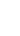 How do you approach this conundrum?In this guide, we want to suggest an answer - and it all comes down to a fascinating pattern in the story of Jacob, hidden just beneath the surface of the text. Come along with us as we play one of our favorite games: “Where have you heard this before?” Before this guide is through, you’ll see how it all ties together with this week’s parsha, Parshat Vayishlach.Our Favorite GameWe’re going to take a second look at the story of Jacob and Rachel’s first encounter. As we do, we’re going to shine the spotlight on a few different features of that account. With each feature, ask yourself: Where else in the Bible have I come across that?So Jacob is running away from home, away from Esau, and he comes upon a well in Haran. At this point, the Bible sees fit to mention that there were three groups of sheep waiting by the well:Genesis 29:2ּב ָּׂש ֶדה, ְו ִה ֵּנה- ׁשם ׁ ְשלֹ ׁ ָשה  ֶע ְד ֵרי-צֹאן רֹ ְב ִצים  ָע ֶלי ָהֵאר בו ַ ּי ְרא ְו ִה ֵּנהAnd he looked, and behold a well in the field, and, lo, three herds of sheep lying there by it.PONDER THISThat’s Element 1. In what other story in the Bible do we meet three groups of sheep?We know that’s not much to go on -- so if you’re drawing a blank, no worries. (If you have a hunch, hold onto it - and as we keep moving through the story, you can see if the elements continue to match up.)Next element: Jacob encounters the shepherds of these three herds of sheep and he asks them:Genesis 29:4אַ ַחי ֵמאַ ִין אַ ֶּתםMy brothers, where are you from?He wants to know the identity of all of these people - and strangely, he calls these shepherds who he has never met before, “my brothers.”PONDER THIS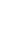 The clues are building. That’s Element 2. In what other story in the Bible do we meet three herds of sheep… and then we have someone inquiring about the identity of other people?What happens next? As Jacob is talking with these shepherds, Rachel makes her appearance:Genesis 29:9ּב ָאהע ֹו ֶד ּנ ּו   ְמ ַד ֵּבר ִע ָּמם; ְו ָר ֵחלWhile he was still speaking with them, Rachel came with her father’s sheepAnd when Jacob sees Rachel, he approaches:Genesis 29:10ּבת- ָל ָבן  ֲא ִחי  ִא ּמ ֹו, ְו ֶאת-צֹאן  ָל ָבן,  ֲא ִחי  ִא ּמ ֹו; ַו ִ ּי ַּג ׁש ַי ֲעקֹב…ּכ ֲא ׁ ֶשר ָר ָאה ַי ֲעקֹב  ֶאת-ר ֵחל,ו ְי ִהיAnd it came to pass, when Jacob saw Rachel the daughter of Laban his mother’s brother, and the sheep of Laban his mother’s brother, that Jacob drew near…PONDER THIS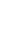 Those are Elements 3 and 4. In what other story do we find that Rachel comes, that Jacob approaches? Any bells ringing yet?Let’s keep moving: what happens after Jacob approaches?Genesis 29:10ל ָר ֵחל; ַו ִ ּי ָּׂשא  ֶאת-קֹל ֹו, ַו ֵ ּי ְב ְּךו ִ ּי ׁ ַּשק ַי ֲעקֹבAnd Jacob kissed Rachel, and lifted up his voice, and weptPONDER THIS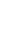 In what other story, after all of these elements, does Jacob kiss someone and cry?Déjà Vu All Over AgainWhat other biblical story has all of these elements? The answer is: this week’s parsha. It’s when Jacob meets his brother Esau once again.Jacob leaves Laban’s house and receives word that his brother Esau is coming to meet him with four hundred men. He fears for his life - but musters the courage to confront his brother and to attempt to reconcile with him. So he sends him gifts, flocks of sheep - indeed, three distinct herds of sheep:Genesis 32:14-20 (abridged)3בראשית לב:יד–כSo he lodged there on that night, and he took fromב ָיד ֹו,ההוא; ַו ִ ּי ַּקח  ִמן-ה ָּבאַּל ְי ָלה ּביד  ו ָ ּי ֶלן ׁ ָשם,what came into his hand a gift for his brother Esau:ע ִ ּזים  ָמאת ִים,  ּו ְת ָי ׁ ִשיםמ ְנ ָחה-- ְל ֵע ָׂשו  ָא ִחיו. טוTwo hundred she goats and twenty he goats, two hundred ewes and twenty rams, 16 Thirty nursing camels with their young, forty cows and ten bulls,ֶע ְׂש ִרים, ְר ֵח ִלים  ָמאת ִים, ְו ֵאי ִלים  ֶע ְׂש ִרים. טזּג ַמ ִּלים  ֵמי ִניקות  ּו ְב ֵני ֶהם, ׁ ְשלֹ ׁ ִשים;  ָּפר ֹות  ַא ְר ָּב ִעים,ּו ָפ ִרים  ֲע ָׂש ָרה,  ֲאתֹ ֹנת  ֶע ְׂש ִרים, ַו ְע ָי ִרם  ֲע ָׂש ָרה.יז וַ ִ ּי ֵּתן,twenty she donkeys and ten he donkeys. 17 Andַצו ֶאת- ָהרִא ׁש ֹון... ו ְיּד ֹו… יח לבַּב ַיד- ֲע ָבדָיו, ֵעדֶר ֵעדֶר,he gave into the hands of his servants each herd individually… 18 And he commanded the first one… 20 And he commanded also the second one, also the third one...כ  ו ְי ַצו  ַּגם  ֶאת-הַ ׁ ֵּש ִני,  ַּגם  ֶאת- ַה ׁ ְּשלי ׁ ִשי...LOOK INSIDENow that you’ve seen Element 1, see if you can find the rest of the elements in this story of Jacob’s encounter with Esau (in Parshat Vayishlach). The relevant excerpt is below. Recall that you’re looking for the following elements (though not necessarily in this order!):Element 2: Someone inquiring about the identity of other people Element 3: Rachel making her appearanceElement 4: Jacob approaching, andElement 5: Jacob kissing someone, then cryingGenesis 33:1-71 Jacob lifted his eyes and saw, and behold, Esauְו ִע ּמ ֹו, ּבא,בראשית לג:א–זא ַו ִ ּי ָּׂשא ַי ֲעקֹב  ֵעי ָניו, ַו ַ ּי ְרא ְו ִה ֵּנה  ֵע ָׂשוwas coming, and with him were four hundred men;א ְר ַּבע  ֵמאות  ִאי ׁש; ַו ַ ּי ַחץ  ֶאת-ה ְי ָל ִדים,  ַעל- ֵל ָאהso he divided the children with Leah and with Rachelה ׁ ְּש ָפחות.  ב וַ ָ ּי ֶׂשםו ַעל-ר ֵחל, ְו ַעל, ׁ ְש ֵּתיand with the two maidservants. 2 And he placed the maidservants and their children first and Leah and herֶאת-ה ׁ ְּש ָפחות ְו ֶאת- ַי ְל ֵדי ֶהן, ִרא ׁשֹ ָנה; ְו ֶאת- ֵל ָאהוי ָל ֶדי ָה ַא ֲחרֹ ִנים, ְו ֶאת-ר ֵחל ְו ֶאת-י ֹו ֵסף ַא ֲחרֹ ִנים. גchildren after, and Rachel and her Joseph last. 3 Andל ְפ ֵני ֶהם; ַו ִ ּי ׁ ְש ַּתחו  ַא ְר ָצה ׁ ֶש ַבע  ְּפ ָע ִמים,והוא, ָע ַברhe went ahead of them and prostrated himself to theל ְק ָראת ֹועד- ִג ׁ ְש ּת ֹו  ַעד-א ִחיו.  ד ַו ָ ּי ָרץ  ֵע ָׂשוground seven times, until he came close to his brother.4 And Esau ran toward him and embraced him, and he fell on his neck and kissed him, and they wept. 5 And he lifted his eyes and saw the women and the children, and he said, “Who are these to you?” And he said, “The children with whom God has favored your servant.” 6 And the maidservants and their children drew near and prostrated themselves. 7 And Leah and her children drew near and prostrated themselves, and after [them], Joseph and Rachel drew near and prostrated themselves.ו ְי ַח ְּב ֵקהו, ַו ִ ּי ּ ֹפל  ַעל-צ ָ ּוארו ַו ִ ּי ׁ ָּש ֵקהו; ַו ִ ּי ְב ּכ ּו.  ה וַ ִ ּי ָּׂשאֶאת-עי ָניו, ַו ַ ּי ְרא  ֶאת-ה ָּנ ׁ ִשים ְו ֶאת-ה ְי ָל ִדים, ַו ּיֹא ֶמר, ִמי-א ֶּלה  ָּל ְך; ַו ּיֹא ַמר--ה ְי ָל ִדים,  ֲא ׁ ֶשר-ח ַנן  ֱאלֹקיםאת-ע ְב ֶ ּד ָך.  ו ַו ִּת ַּג ׁ ְשןָ ה ׁ ְּש ָפחות ה ָּנה ְו ַי ְל ֵדי ֶהן,ַו ִּת ׁ ְש ַּתחֲ ֶויןָ. ז ַו ִּת ַּג ׁש  ַּגם- ֵל ָאה ִוי ָל ֶדי ָה, ַו ִ ּי ׁ ְש ַּת ֲחו ּו;ו ַא ַחר,  ִנ ַּג ׁש י ֹו ֵסף ְו ָר ֵחל--ו ִ ּי ׁ ְש ַּת ֲחו ּו.Don’t turn to the next page until you’re ready to see our answer...3 For lack of space, we’ve abridged this quote, but you can find the full excerpt on the Source Sheet.We’ve marked it up for you, so you can see all of the connections:Genesis 33:1-71 Jacob lifted his eyes and saw, and behold, Esauְו ִע ּמ ֹו, ּבא,בראשית לג:א–זא ַו ִ ּי ָּׂשא ַי ֲעקֹב  ֵעי ָניו, ַו ַ ּי ְרא ְו ִה ֵּנה  ֵע ָׂשוwas coming, and with him were four hundred men;א ְר ַּבע  ֵמאות  ִאי ׁש; ַו ַ ּי ַחץ  ֶאת-ה ְי ָל ִדים,  ַעל- ֵל ָאהso he divided the children with Leah and with Rachelה ׁ ְּש ָפחות.  ב וַ ָ ּי ֶׂשםו ַעל-ר ֵחל, ְו ַעל, ׁ ְש ֵּתיand with the two maidservants. 2 And he placed the maidservants and their children first and Leah and herֶאת-ה ׁ ְּש ָפחות ְו ֶאת- ַי ְל ֵדי ֶהן, ִרא ׁשֹ ָנה; ְו ֶאת- ֵל ָאהוי ָל ֶדי ָה ַא ֲחרֹ ִנים, ְו ֶאת-ר ֵחל ְו ֶאת-י ֹו ֵסף ַא ֲחרֹ ִנים. גchildren after, and Rachel and her Joseph last. 3 Andל ְפ ֵני ֶהם; ַו ִ ּי ׁ ְש ַּתחו  ַא ְר ָצה ׁ ֶש ַבע  ְּפ ָע ִמים,והוא, ָע ַברhe went ahead of them and prostrated himself to theל ְק ָראת ֹועד- ִג ׁ ְש ּת ֹו  ַעד-א ִחיו.  ד ַו ָ ּי ָרץ  ֵע ָׂשוground seven times, until he came close to his brother.4 And Esau ran toward him and embraced him, and he fell on his neck and kissed him, and they wept. 5 And he lifted his eyes and saw the women and the children, and he said, “Who are these to you?” And he said, “The children with whom God has favored your servant.” 6 And the maidservants and their children drew near and prostrated themselves. 7 And Leah and her children drew near and prostrated themselves, and after [them], Joseph and Rachel drew near and prostrated themselves.ו ְי ַח ְּב ֵקהו, ַו ִ ּי ּ ֹפל  ַעל-צ ָ ּוארו וַ ִ ּי ׁ ָּש ֵקה ּו; וַ ִ ּי ְב ּכ ּו.  ה וַ ִ ּי ָּׂשאֶאת-עי ָניו, ַו ַ ּי ְרא  ֶאת-ה ָּנ ׁ ִשים ְו ֶאת-ה ְי ָל ִדים, ַו ּיֹא ֶמר, ִמי-א ֶּלה  ָּל ְך; ַו ּיֹא ַמר--ה ְי ָל ִדים,  ֲא ׁ ֶשר-ח ַנן  ֱאלֹקיםאת-ע ְב ֶ ּד ָך.  ו ַו ִּת ַּג ׁ ְשןָ ה ׁ ְּש ָפחות ה ָּנה ְו ַי ְל ֵדי ֶהן,ַו ִּת ׁ ְש ַּתחֲ ֶויןָ. ז ַו ִּת ַּג ׁש  ַּגם- ֵל ָאה ִוי ָל ֶדי ָה, ַו ִ ּי ׁ ְש ַּת ֲחו ּו;ואַ ַחר, נִ ַּג ׁש י ֹו ֵסף ְורָ ֵחל--ו ִ ּי ׁ ְש ַּת ֲחו ּו.Jacob approaching Rachel comingKissing, then weepingInquiring about the identity of othersAs you can see, it’s all happening again. All of these features of Jacob’s original encounter with Rachel - they’re replaying themselves in his meeting with his brother Esau. The only thing that’s different is who he is embracing. This time, he’s not embracing Rachel; he’s embracing his brother, the one from whom he’s been alienated for these past twenty years.The question is: why? Why would the Bible describe these encounters using the same language? Why is the Bible trying to connect these stories? Aside from the fact that they both involve Jacob, they don’t seem to be obviously similar.PONDER THISWhat do you think we’re meant to learn from these connections between Jacob’s first meeting with Rachel and his reunion with Esau?Choosing A Different EndingAt this point, you’ve combed through all of the evidence; what remains is to interpret it. Interpretation is always tricky, always subjective - but here’s one possible take:Go back to that explanation from the Sages that we mentioned at the start of this guide, this idea that Jacob had to suffer as a consequence for the tears that he provoked in his brother Esau. He would have to suffer the loss of Rachel. And in last week’s parsha, we started to see those effects playing themselves out. When Laban withheld Rachel from Jacob for seven years of labor and then switched her out under the marriage canopy, Jacob was suffering the loss of Rachel. And now, in this week’s parsha, we are seeing a whole other iteration of that. Here, in this moment of encounter with Esau, Jacob again fears the imminent loss of Rachel. That’s why the very same language is being used. That’s why it feels like déjà vu.And Jacob has good reason to fear losing Rachel at this moment. After all, Esau is advancing towards him and with him are four hundred armed men. This is the same Esau whom he wronged in a outrageous act of betrayal. The same Esau who swore, in a fury, that he would kill him. The same Esau from whom he fled in a panicked hurry, and has been hiding from for these twenty years. And now, Esau is on the warpath. When Esau finally comes upon Jacob and his sprawling family of wives and children, there’s no telling what he will do to them. This time, Jacob could lose his beloved Rachel for good.It all hangs on this knife-edge. The question is: is there anything that Jacob can do to take control of this moment, to determine his fate? Is there anything he can do to save himself from the loss of Rachel?Jacob makes a bold choice. When the two brothers are finally standing face-to-face, Jacob looks Esau in the eye and says:Genesis 33:11ַּנ ִני ֱאלֹקים ְו ִכי ֶי ׁש- ִלי-כל ּכי-חָבאת ָל ְך, הקח-נא  ֶאת- ִב ְר ָכ ִתי  ֲא ׁ ֶשר“Please take my gift which has been brought to you, for God has dealt graciously with me, and because I have enough.”The plain meaning of Jacob’s words are: “Please take my gift” (as we’ve rendered it in the translation). In other words, Jacob is referring to the herds of animals that he sent to Esau as an offering, a gift. But if you’re a Hebrew reader, it’s hard to miss the double entendre here. The word used here, ִתי ָכ ִּברְ , doesn’t usually mean “gift.” It means “blessing.” It’s the same word which was used, over and over, in the account back in Chapter 27 in which Jacob stole Esau’s blessing in the first place. And now? Take my blessing, Jacob is saying. I once took a blessing from you. Now I’m giving it back. Jacob insists, Esau accepts, and the brothers part ways in peace. A reconciliation has been reached - and Rachel and the rest of Jacob’s family are safe.PONDER THISSo let’s come back to our outstanding question: how does this help us to solve our great theological conundrum? How can it be that Jacob, given his actions, is meant to be seen as a spiritual role model? How can our Sages possibly call him an ish emet, a man of truth?4 The ideas explored in this guide are just the tip of the iceberg. If you’re interested in more, we refer you to our 5-part video series, Jacob: Man of Truth, which is available for viewing at www.alephbeta.org.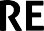 Genesis 29:1-111 Then Jacob went on his journey, and came to the land of the children of the east. 2 And he looked, and behold a well in the field, and, lo, three flocks of sheep lying there by it.--For out of that well they watered the flocks. And the stone upon the well’s mouth was great. 3 And thither were all the flocks gathered; and they rolled the stone from the well’s mouth,בראשית כט:א–יאא ַו ִ ּי ָּׂשא ַי ֲעקֹב, ַר ְג ָליו; ַו ֵ ּי ֶל ְך, א ְר ָצה ב ֵני-ק ֶדם.  ב ַו ַ ּירְאו ִה ֵּנה ב ֵאר  ּב ָּׂש ֶדה, ְו ִה ֵּנה- ׁשם ׁ ְשלֹ ׁ ָשה ע ְד ֵרי-צֹאןרֹ ְב ִצים ע ֶלי ָה-- ִכי מן-ה ְּב ֵאר ה ִהוא, ַי ׁ ְשקו ה ֲע ָד ִרים; ְּגדֹ ָלה, על- ּפי ה ְּב ֵאר. ג ְו ֶנ ֶא ְספו- ׁש ָּמה ו ָה ֶא ֶבןכל-ה ֲע ָד ִרים, ְו ָג ְלל ּו את-ה ֶא ֶבן מ ַעל ִפי ה ְּב ֵאר,and watered the sheep, and put the stone back upon theְּב ֵאר, הּפי על-ֶא ֶבן את-האת-ה ּצֹאן; ְו ֵה ׁ ִשיב ּוו ִה ׁ ְשקו,well’s mouth in its place.-- 4 And Jacob said unto them: ‘Myא ֶּתם;ַא ִין מַחי אֶהם ַי ֲעקֹב, לּה. ד ַו ּיֹא ֶמר מָלמְbrethren, whence are ye?’ And they said: ‘Of Haran are we.’ 5 And he said unto them: ‘Know ye Laban the son of Nahor?’ And they said: ‘We know him.’ 6 And he said unto them: ‘Is it well with him?’ And they said: ‘It is well; and, behold, Rachel his daughter cometh with the sheep.’ 7 And he said: ‘Lo, itis yet high day, neither is it time that the cattle should beו ּיֹאמְר ּו, מֵ ָח ָרן א ָנ ְחנ ּו. ה ַו ּיֹא ֶמר ל ֶהם, ה ְי ַד ְע ֶּתםָל ָבן ּבן-נחור; ַו ּיֹא ְמר ּו, ָי ָד ְענ ּו.  ו ַו ּיֹא ֶמר ל ֶהם, ֹום ל ֹו; ַו ּיֹא ְמר ּו ׁ ָשל ֹום--ו ִה ֵּנה ָר ֵחל  ּב ּת ֹו,  ּב ָאה את- ה ׁ ָשלעם-ה ּצֹאן. ז ַו ּיֹא ֶמר, הן ע ֹוד ה ּי ֹום ָּגד ֹול--לֹא-עת,ה ָא ֵסף ה ִּמ ְק ֶנה; ה ׁ ְשקו ה ּצֹאן, ו ְלכ ּו ְרע ּו.  ח ַו ּיֹאמְר ּו,gathered together; water ye the sheep, and go and feed them.’ֲע ָד ִרים, ְו ָג ְלל ּו ּכל-הא ׁ ֶשר ֵי ָא ְספולֹא נ ּו ַכל, עד8 And they said: ‘We cannot, until all the flocks be gatheredּצֹאן. ט ע ֹודֶ ּנ ּו, הה ְּב ֵאר; ְו ִה ׁ ְש ִקינ ּו,ִפיַעל מאת-ה ֶא ֶבןtogether, and they roll the stone from the well’s mouth; then we water the sheep.’ 9 While he was yet speaking with them,ּב ָאה, עם-ה ּצֹאן א ׁ ֶשר ל ָא ִבי ָה-- ִכיּכ ֲא ׁ ֶשר ָר ָאה ַי ֲעקֹב את-ר ֵחל,ַד ֵּבר ע ָּמם; ְו ָר ֵחל ָעה, הוא. י ַו ְי ִהי מ רֹRachel came with her father’s sheep; for she tended them. 10ל ָבן, א ִחי א ּמ ֹו; ַו ִ ּי ַּג ׁשּבת- ָל ָבן א ִחי א ּמ ֹו, ְו ֶאת-צֹאןAnd it came to pass, when Jacob saw Rachel the daughter of Laban his mother’s brother, and the sheep of Laban his mother’s brother, that Jacob went near, and rolled the stone from the well’s mouth, and watered the flock of Laban his mother’s brother. 11 And Jacob kissed Rachel, and lifted up his voice, and wept.Rashi on Genesis 29:115and wept: Since he foresaw with the holy spirit that she (Rachel) would not enter the grave with him. Another explanation: Since he came empty-handed, he said, “Eliezer, my grandfather’s servant, had nose rings, and bracelets and sweet fruits in his possession, and I am coming with nothing in my hands.” [He had nothing] because Eliphaz the son of Esau had pursued him to kill him at his father’s orders; he (Eliphaz) overtook him, but since he had grown up in Isaac’s lap, he held back his hand. He said to him (Jacob), ”What shall I do about my father’s orders?“ Jacob replied,”Take what I have, for a poor man is counted as dead.”י ֲעקֹב, ַו ָ ּי ֶגל את-ה ֶא ֶבן מ ַעל  ִפי ה ְּב ֵאר, ַו ַ ּי ׁ ְש ְק, את-צֹאן ל ָבן א ִחי א ּמ ֹו.  יא ַו ִ ּי ׁ ַּשק ַי ֲעקֹב, ל ָר ֵחל; ַו ִ ּי ָּׂשאאת-קֹל ֹו, ַו ֵ ּי ְב ְּך.רש”י על בראשית כט:יאויבך: לפי שצפה ברוח הקודש שאינה נכנסת עמו לקבורה. דבר אחר לפי שבא בידים ריקניות, אמר אליעזר עבד אבי אבא היו בידיו נזמים וצמידים ומגדנות, ואני אין בידי כלום. לפי שרדף אליפז בןעשו במצות אביו אחריו להורגו והשיגו, ולפי שגדל אליפז בחיקו של יצחק משך ידו. אמר לו מה אעשה לציווי של אבא, אמר לו יעקב טול מהשבידי, והעני חשוב כמת.5 This midrash is originally from Genesis Rabbah, but we’ve quoted it as Rashi brings it in his comment on the verse, Genesis 29:11.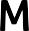 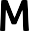 Genesis 32:14-20בראשית לב:יד–כ14 And he lodged there that night; and took of that which he hadָּבא ב ָיד ֹו, מן-הּב ַּל ְי ָלה ההוא; ַו ִ ּי ַּקחיד ַו ָ ּי ֶלן ׁ ָשם,with him a present for Esau his brother: 15 two hundred she-goatsא ִחיו.  טו ע ִ ּזים מאת ִים, ו ְת ָי ׁ ִשיםמ ְנ ָחה-- ְל ֵע ָׂשוand twenty he-goats, two hundred ewes and twenty rams,16 thirty milch camels and their colts, forty kine and ten bulls, twenty she-asses and ten foals. 17 And he delivered them into the hand of hisע ְׂש ִרים, ְר ֵח ִלים מאת ִים, ְו ֵאי ִלים ע ְׂש ִרים.  טזּג ַמ ִּלים מי ִניקות ו ְב ֵני ֶהם, ׁ ְשלֹ ׁ ִשים;  ָפר ֹות א ְר ָּב ִעים,servants, every drove by itself; and said unto his servants: ‘Pass over before me, and put a space betwixt drove and drove.’ 18 And heע ָׂש ָרה, אתֹ ֹנת ע ְׂש ִרים, ַו ְע ָי ִרם ע ָׂש ָרה.  יזָב ָדיו, ע ֶדר ע ֶדר, ל ַב ּד ֹו; ַו ּיֹא ֶמר אל-ע ָב ָדיו, ּב ַיד-עו ָפ ִריםו ִ ּי ֵּתן,commanded the foremost, saying: ‘When Esau my brother meetethֵבין ע ֶדר. יח ַו ְיצַו וָת ִׂשימ ּו,  ּבין ע ֶדרע ְבר ּו ל ָפ ַני, ְו ֶר ַוחthee, and asketh thee, saying: Whose art thou? and whither goestּכי ִי ְפ ָג ׁ ְש ָך ע ָׂשו א ִחי, ו ׁ ְש ֵא ְל ָךאת-ה ִרא ׁש ֹון, לאמֹר:thou? and whose are these before thee? 19 then thou shalt say: Theyא ֶּלה ל ָפ ֶני ָך. יט ו ְל ִמילאמֹר, ל ִמי-א ָּתה ְו ָא ָנה ת ֵל ְך,are thy servant Jacob’s; it is a present sent unto my lord, even untoל ַי ֲעקֹב--מ ְנ ָחה הוא ׁ ְשל ּו ָחה, לאדֹ ִניו ָא ַמ ְר ָּת, ל ַע ְב ְ ּד ָךEsau; and, behold, he also is behind us.’ 20 And he commanded alsothe second, and the third, and all that followed the droves, saying: ‘Inל ֵע ָׂשו; ְו ִה ֵּנה  ַגם-הוא, א ֲח ֵרינ ּו.  כ ַו ְי ַצו  ַּגם את-ה ׁ ֵּש ִני,this manner shall ye speak unto Esau, when ye find him...ָכל-ההֹ ְל ִכים, א ֲח ֵרי את-את-ה ׁ ְּש ִלי ׁ ִשי,  ַּגםּגםאל-ע ָׂשו,ַד ְּבר ּון ְתה ֶ ּזהּכ ָ ּד ָברלאמֹר:ה ֲע ָד ִריםGenesis 33:1-11ְּבמֹ ַצ ֲא ֶכם אֹת ֹו...בראשית לג:א–יא1 Jacob lifted his eyes and saw, and behold, Esau was coming, andְו ִע ּמ ֹו, ּבא,עי ָניו, ַו ַ ּי ְרא ְו ִה ֵּנה ע ָׂשוא ַו ִ ּי ָּׂשא ַי ֲעקֹבwith him were four hundred men; so he divided the children withאי ׁש; ַו ַ ּי ַחץ את-ה ְי ָל ִדים, על- ֵל ָאהא ְר ַּבע מאותLeah and with Rachel and with the two maidservants. 2 And he placed the maidservants and their children first and Leah and her children after, and Rachel and her Joseph last. 3 And he went ahead of them and prostrated himself to the ground seven times, until he came close to his brother. 4 And Esau ran toward him and embracedו ַעל-ר ֵחל, ְו ַעל, ׁ ְש ֵּתי ה ׁ ְּש ָפחות.  ב וַ ָ ּי ֶׂשם את-ה ׁ ְּש ָפחות ְו ֶאת- ַי ְל ֵדי ֶהן, ִרא ׁשֹ ָנה; ְו ֶאת- ֵל ָאהָל ֶדי ָה א ֲחרֹ ִנים, ְו ֶאת-ר ֵחל ְו ֶאת-י ֹו ֵסף א ֲחרֹ ִנים. ג ויוהוא, ע ַבר ל ְפ ֵני ֶהם; ַו ִ ּי ׁ ְש ַּתחו א ְר ָצה ׁ ֶש ַבע  ְפ ָע ִמים,him, and he fell on his neck and kissed him, and they wept. 5 Andֹו ַו ְי ַח ְּב ֵקהו, ל ְק ָראתע ָׂשועד-א ִחיו.  ד ַו ָ ּי ָרץעד- ִג ׁ ְש ּת ֹוhe lifted his eyes and saw the women and the children, and he said, “Who are these to you?” And he said, “The children with whom Godאת-עי ָניו,ֶּלה ּל ְך; מי-אעל-צ ָ ּוארו ַו ִ ּי ׁ ָּש ֵקהו; ַו ִ ּי ְב ּכ ּו.  ה ַו ִ ּי ָּׂשאאת-ה ָּנ ׁ ִשים ְו ֶאת-ה ְי ָל ִדים, ַו ּיֹא ֶמר,ו ִ ּי ּ ֹפל ו ַ ּי ְראhas favored your servant.” 6 And the maidservants and their childrendrew near and prostrated themselves. 7 And Leah and her children drew near and prostrated themselves, and after [them], Joseph and Rachel drew near and prostrated themselves. 8 And he said, “What is to you [the purpose of] all this camp that I have met?” And he said,ו ּיֹא ַמר--ה ְי ָל ִדים, א ׁ ֶשר-ח ַנן אלֹקים את-ע ְב ֶ ּד ָך.  ו ו ִּת ַּג ׁ ְשןָ ה ׁ ְּש ָפחות ה ָּנה ְו ַי ְל ֵדי ֶהן, ַו ִּת ׁ ְש ַּת ֲח ֶויןָ. ז וַ ִּת ַּג ׁש ּגם- ֵל ָאה ִוי ָל ֶדי ָה, ַו ִ ּי ׁ ְש ַּת ֲחו ּו; ְו ַא ַחר,  ִנ ַּג ׁש י ֹו ֵסףו ָר ֵחל--ו ִ ּי ׁ ְש ַּת ֲחו ּו. ח  ו ּיֹא ֶמר, מי ל ָך  ּכל-ה ַּמ ֲח ֶנה ה ֶ ּזה“To find favor in my master’s eyes.” 9 But Esau said, “I have plenty,ֵעי ֵני אדֹ ִני. ט ּבָפ ָג ׁ ְש ִּתי; ַו ּיֹא ֶמר, ל ְמצֹא-חןא ׁ ֶשרmy brother; let what you have remain yours.” 10 Thereupon Jacobע ָׂשו, ֶי ׁש- ִלי ָרב; א ִחי, ְי ִהי ל ָך א ׁ ֶשר- ָל ְך. יו ּיֹא ֶמרsaid, “Please no! If indeed I have found favor in your eyes, then youמ ָצאתי חן ּב ֵעי ֶני ָך, אם-נאו ּיֹא ֶמר ַי ֲעקֹב, אל-נאshall take my gift from my hand, because I have seen your face,ֵכן ָר ִאי ִתי פ ֶני ָך, ּכ ְראֹת על-ּכיו ָל ַק ְח ָּת מ ְנ ָח ִתי, מ ָ ּי ִדי:which is like seeing the face of an angel, and you have acceptedאלֹ ִהים--ו ִּת ְר ֵצ ִני. יא  קח-נא את- ִב ְר ָכ ִתי א ׁ ֶשרְפ ֵניme. 11 Now take my gift, which has been brought to you, for God has favored me with it, and because I have everything.” He prevailedupon him, and he took it.אלֹקים ְו ִכי ֶי ׁש- ִלי-כל; ַו ִ ּי ְפ ַצר-ב ֹו, ַו ִ ּי ָּקח.ַּנ ִני ּכי-חְך, לה ָבאתThis is Rabbi David Fohrman, welcome to Parshat Vayishlach. Last week I talked with you about a statement that the sages make concerning Yaakov's curious tears when he first meets Rachel: "vayisa kolo vayevch," he raised his voice and cried. Our sages connect this to the last time we had “vayisa kolo vayevch,” in the Torah and that person was Esav. Esav cried when Yaakov tricked him and managed to get his father Yitzhak to bless him instead of Esav and Chazal seem to tell a story that connects these two events.They tell us in effect that one set of tears created another set of tears, that at some level, Yaakov understood when he first saw Rachel, somehow he will never completely have her. They wouldn't be buried together, according to one interpretation. He didn't have enough money to marry her outright according to another interpretation, and therefore was subject to his father-in-law tricking him, substituting Leah under the Chuppah instead of her.Esav's “vayisa kolo vayevch,” raising his voice and crying, somehow is the cause later on of Yaakov raising his voice and crying. In any case, one of the challenges I mentioned is, if you accept this analysis of the Midrash, how do we reconcile that with our viewing Yaakov as a role model? He is one of our forefathers, he is an Ish Emet, according to Chazal. How do we make sense of all that?How DoWe UnderstandJacobas a Man of Integrity?I want to suggest a theory to you, based upon a fascinating textual pattern - and, I think, hinted to in Chazal and Midrash as well. Let's go back to that event that I just referenced,and then I want to play this little game with you: Where else do we hear all this? So I am going to lay out this setting for you, various different features of what occurs here, and as I am doing that I want you to ask yourself, where else in the Torah do all these features reappear in another story?Okay, here we go: Genesis 29, right before Yaakov encounters Rachel for the first time, he is running away from Esav, he comes to Haran and comes upon a well. "Vehinei sham shalosha edrei-tzon rovtzim aleiha," There were three groups of sheep waiting by the well. Okay, that's element number one. In what other story in the bible, do we meet three groups of sheep?Next element: So Yaakov encounters the shepherds of these three groups of sheep and asked them "achai me'ayin atem?” 'My brothers, where are you from?' He wants to know the identity of all these people and sheep and, strangely, he calls these shepherds who he has never met before, 'my brothers.'Next element: "Odenu medaber imam v'Rachel ba'a im ha-tzon." As Yaakov is talking to these shepherds, Rachel comes.Fourth element: When Yaakov sees Rachel, "vayigash Yaakov," Yaakov approaches. In what other story, do we then have Yaakov approaching?Fifth Hebrew word after Yaakov approaches: "Vayishak Yaakov l'Rachel va'yisa kolo vayevch." Yaakovkisses Rachel and lifts up his voice and cries. In what other story, after all of these elements, does Yaakov again kiss someone and does Yaakov again cry?What other story has all of these elements? The answer of course, is in this week's parsha when Yaakov meets once again, his brother Esav.Jacob and Esav Meet AgainYaakov leaves Lavan's house and receives word that his brother Esav is coming to meet him with four hundred hundred men. He fears for his life but decides to confront his brother to attempt to reconcile with him. He sends him gifts, flocks of sheep, three different groups of sheep. Chapter 32, verse 20 "vayetzav gam et-ha-sheni, gam et-ha-shlishi." There are three groups of sheep. And after the sheep, Yaakov places himself and his family, and last of all, Rachel. Esav encounters the sheep. When Esav finally meets up with his brother Yaakov, he asks, 'who is all this? Identify all this,' and finally he sees Yaakov's family, and then he sees Rachel.Yaakov approaches Esav - same words as last Parsha:'Lageshet,' “vayigash Yaakov.” Esav runs to embrace Yaakov. Yaakov embraces him, kisses him, and cries. It's all happening again. The setting for the encounter is the same. The three flocks of sheep. The question is the same, 'My brother, identify all of this.' Rachel is the same, she appears. Yaakov's approach is the same, Yaakov's embrace, his kiss, and his tears are the same. The only thing that's different is who he is embracing. This time he is not embracing Rachel. He is embracing his brother, the brother from whom he's been alienated these twenty years.Jacob'sLessonWhen He Meets EsavAnd now, let's go back to what our sages say about how Yaakov cried when he first saw Rachel. In that moment that he first saw her, he had a premonition that something would get in the way of him completely having her and the sages seem to identify the root of that as the tears that Yaakov provoked in his brother, which the Torah characterizes using the same language “vayisa kolo vayevch,” when Esav found out that he was deceived. As God's providence would have it, there would be another time, later in our parsha, in which Yaakov would fear the imminent loss of Rachel, and that fear comes to fruition when Esav advances to meet him with four hundred men.The moment he first met Rachel had been haunted by the memories of Esav's tears, and now the moment at which he might lose her for good has come upon Yaakov. It's almost as if the same story is happening. It's as if this scene is replaying itself, the scene through which he first met her and first feared that he would never have her.Will that fear come to pass? Will she be taken from him now? He will either know the joy of having Rachel or the unspeakable pain of being deprived of her. It all hangs on this knife edge, but the bold choice that faces Yaakov is what he will do with his brother?The Bible'sLesson onHow toBe aPersonof IntegrityIn the end, he embraces him, they kiss one another, and they cry. And in that moment of reconciliation, when there's no deception anymore, Yaakov looks Esav in the eye and says, 'take these gifts' "kach-na et birchati,' take my blessing. Take my blessing that I am giving you. The double entendre is hard to miss. 'I once took a blessing from you, take a blessing now from me.' Yaakov insists, Esav accepts, and he leaves in peace. And Rachel, and the rest of Yaakov's family, is safe.Yaakov in the end is an 'ish emet,' is a man of truth, but not, perhaps, because he was born that way. None of us are born 'people of truth' -- we develop into people of truth. Yaakov develops into a man of truth too. It's one thing to never lie, to never deceive. It's another thing after having deceived, a far more difficult thing, to be able to encounter, with integrity, your old nemesis - a nemesis who is a brother, and to be able to truly try to make peace and to be able to succeed in that effort. When you do, that's integrity.David: Welcome to Parshat Vayishlach. We left off last time in a pretty satisfying place... After Jacob deceived his father and brother, he tasted what it feels like to be on the receiving end of deceit. At the beginning of Vayishlach – our parsha – Jacob reconciles with his brother.Immanuel: And it seems that everything's resolved. Jacob's turned himself around. He's now in the position to carry on his father's and grandfather's legacy – to become a model of positive values and to teach what it means to be in a relationship with God.The Jacob story could theoretically stop here – a happy ending. But it doesn't. Something interrupts the continuation of the legacy… something hijacks the happy ending.And that's the strange and difficult story of Shechem and Dinah.The DifficultStory ofDinah's RapeIt's a story that people don't really like to talk about… because it can be a bit… uncomfortable to face what really went on; and because of that, many people either gloss over it or don't teach it altogether – but we are going to do our best and face it head on.David: This week on the Parsha Experiment. Immanuel: Hi, I'm Imu Shalev.David: And I'm David Block.Immanuel: And welcome to the Parsha Experiment. All right, let's bring up our 20-second parsha recap.Jacob prepares to meet with Esau.He gets into a wrestling match with an unnamed being, and Jacob's name changed to "Israel." Jacob meets Esau, they embrace, and eventually, they each go their separate waysThen we have our story of Dinah and Shechem.Jacob gets a few more prophecies, and with the birth of Benjamin, during which Rachel dies in childbirth.Isaac dies, and we get the generations of Esau.David: Before we jump into the Dinah story, we want to acknowledge the difficult nature of this subject matter. We at Aleph Beta are committed to telling the honest story from the Torah. We don't want to gloss over it because it is a hard thing to talk about. We put a lot of thought into how to tackle this story in a way that is sensitive to Dinah as a person and true to the Torah we see in her story.Immanuel: If there are any times when we refer to Dinah's rape quickly, know that we are not trying to cover anything up, devalue what happened to her, or in any way undermine that she is a survivor of rape.What Happened to Dinah and Shechem?David: Here's what happens. Dinah is out walking when Shechem – the city's prince – rapes her… He ends up falling in love with her, so he and his father, Hamor, the king, approach Jacob to arrange a marriage between them.The brothers then do something that's pretty tough to swallow. They say, "We'll give you Dinah if you and your whole city get circumcised." Surprisingly, the whole city agrees, and on the 3rd day after the circumcision, when the people are weakest, Simeon and Levi come into the city, kill every male – including Hamor and Shechem – and rescue their sister Dinah.Jacob is furious – why did you do that?? Now we're going to be hated in our neighbors' eyes, and they'll try to kill us. Simeon and Levi respond: Should we allow our sister to be treated like a harlot?The Big Questions in theStory ofDinah and ShechemImmanuel: Wow – this is a very, very disturbing story. There are a bunch of things that are troubling, but here are two "big-picture questions." First of all, who was right?? Was Jacob right that this was the wrong thing to do? Or were Simeon and Levi right – the massacre was justified after what Shechem did to Dinah? The story just ends without any sort of resolution. The text eerily leaves us in the dark.David: Second, we just learned about the resolution to Jacob's epic story, and we would expect to see a continuation of his legacy but suddenly we have this story of Dinah, Simeon, and Levi – people who have not been crucial parts of the story until now. Why are we hearing about this, and why now?Immanuel: Let's take a look at the text of the story together. As we read, ask yourself: where have we heard these themes and words before?Connections to Dinah's Rape in the BibleDavid: After Shechem violates Dinah, he falls in love with her.  .ַּער הַנ אֶת ,ּאֱהַב ֶ וַיSo, he and his father try to broker a deal with Jacob. We'll do all these wonderful things for you – we'll give you access to our people, our land, our business! – if you give us your daughter's hand in marriage.Immanuel: Have we seen anything like this before? Someone who loves a woman, speaks to the woman's father to try and make a deal – to do things, to offer his services – all in exchange to get her hand inmarriage? Isn't that exactly what happened with Jacob in Laban's home?  רחֵל אֶת ,ַעֲקֹב י ּאֱהַב ֶ וַי– Jacobloved Rachel,  ָּה הַקְּטַנ ,בִּתְּךָ בְּרחֵל ,ִים שָׁנ שֶׁבַע אֶעֱבָדךָ– I'll work seven years for you, for your daughter Rachel's hand in marriage. It seems like we're hearing echoes of the Jacob story.David: Back to the Dinah story. The brothers seem to agree to the deal as long as the people get circumcised… but that's not really true. It only seems like that. They're planning something:deceit.... with –בְּמִרמָה  them. answered sons Jacob's –וַי ַ ּעֲנו ּבְנ ֵי י ַעֲקֹב אֶת שְׁכֶם וְאֶת חֲמור אָבִיוThat's exactly what happens in the Jacob story too. Laban seems to agree to Jacob's deal on the outside,but he has a very different plan… Jacob yells at Laban:  ִי רמִּיתָנ במרמה– it's the same word ... deceit.לָמָּה– why did you deceive me??Immanuel: And now look at what Jacob's sons say in their deception: ּה ֶ הַז הַדּבָר ֹות לַעֲשׂ ּכַל נו לֹא– עָרלָה לו אֲשֶׁר לְאִישׁ ,ּ אֲחֹתֵנו אֶת לָתֵת– we can't do this thing... to give our sister to a man who is uncircumcised. Does that remind you of anything? That formula of not being able to fulfill a marriage agreement because of some particular norm?–לֹא י ֵעָשׂה כֵן בִּמְקומֵנו ּ says: and Rachel and Leah switching of accusation Jacob's to responds Laban marriage in hand younger's the give to here… done what's not that's –לָתֵת הַצְ ּעִירה, לִפְנ ֵי הַבְּכִירהbefore the elder's. Everything Jacob's sons seem to be doing here has echoes back to Laban's deception!David: Look at what's happening here! What Laban did to Jacob… that's exactly what Jacob's sons are doing to Shechem. But remember what we saw last week – in Vayeitzei… what Laban did to Jacob was already an echo… Laban is replaying what Jacob himself did to his father and brother with the blessings. Look at how Isaac described what Jacob did to Esau: בְּמִרמָה אָחִיךָ בָּא ,ּאמֶר וַיֹ;  בִּרכָתֶךָ ,ּקּח ִ וַי– He said, 'Your brother, Jacob, came with deceit, and took your blessings.'Immanuel: What's happening is an awfully vicious, chilling chain of events, set in motion with Jacob's original deception. Laban did the same to him, and now Jacob's sons are replaying it with Shechem.Their behavior here is a replay of their father's own behavior years before.David: But is the story just telling us that Jacob's sons learned deception from their father? That may be true on the surface, but there's something much deeper going on here.What drove Jacob's sons to act this way may have been more than just the horrific things that happened to Dinah. Let's go back to the story one last time and, this time, pay attention to how the text refers to Dinah.A CloserStudy ofthe Bible Verses onDinah's Rapewho Leah of daughter the Dinah, –וַתֵּצֵא דינ ָה בַּת לֵאָה, אֲשֶׁר י ָלדה לְי ַעֲקֹב  verse, first the In Immanuel:was born to Jacob, went out… If you've been following the Torah's story until now, we know who Dinah is… we know she's Leah's daughter. But by repeating that here, it seems like the text is telling us that who her parents are is an important part of the story.the here, and it, about heard Jacob –וְי ַעֲקֹב שָׁמַע, כִּי טִמֵּא אֶת דּינ ָה בִתּו  violated, is Dinah After David:in out were sons his Meanwhile,ו ּבָנ ָיו הָיו ּאֶת מִקְנ ֵהו ּ, בַּשׂדה.  daughter," his "Dinah, as her to refers textthe field,  בֹּאָם עַד ,ַעֲקֹב י וְהֶחֱרשׁ– and Jacob was silent until they got back. What?? The text emphasized that it was his daughter who was violated, and he didn't say or do anything!Immanuel: Hamor is actually the next person to act. He speaks to Jacob – but Jacob's sons are there too. And look how Hamor refers to them:  בְּבִתְּכֶם ֹו ַפְשׁ נ חָשְׁקָה ,ִי בְּנ שְׁכֶם– My son, Shechem, longs for your daughter, conjugated in plural.If it were just a singular person's daughter, just Jacob's daughter, it should have been .בבתךBy saying it in plural – "the daughter of all of you" – Hamor refers to Dinah as the daughter of both Jacob and her brothers!She's obviously only the daughter of Jacob, but this kind of gives us a picture of what's happening here. It's almost like the brothers are taking on the role of the father. And they themselves confirm that: "If you don't go along with our deal, ּ וְהָלָכְנו ,ּ בִּתֵּנו ּאֶת וְלָקַחְנו– we'll take our daughter and move on."David: Now look at what happens at the very end of the story. Jacob rebukes Simeon and Levi for what they did, and they respond:ּ אֲחותֵנו אֶת ַעֲשׂה י ,ָה הַכְזונ– we allow our sister to be treated like a harlot?Now, that's pretty a sharp line… but it's not as sharp as it could be. Think about it… if they really wanted to convince Jacob that what they did was right, what should they have said? What about, "Should YOU allow YOUR DAUGHTER to be treated like a harlot?" It's YOUR daughter!!!The Family Tree:WhoIs Dinah?Immanuel: Here's a theory – one Rabbi Fohrman touches on in his series Abraham's Journey, links below. It looks like the text is pointing us to a struggle we're already familiar with: and that's the struggle of favoritism.Dinah is raped and who was Dinah? The text begins by telling us she was Leah's daughter – remember Leah, the unfavored wife? Jacob does nothing about his daughter's rape… and think about what that must've looked like from Simeon and Levi's perspective: their whole lives, they've been the children of the unfavored wife – of Leah.They knew that Jacob didn't love Leah as much as he loved Rachel. And by extension, that made them, the children of Leah, Jacob's unfavored children. They know that Jacob really cared much more about Rachel's children. And then, when Leah's child – their sister! – is in trouble, Jacob does nothing about it.David: So, Simeon and Levi – sons of Leah – step in. They act deceptively, במרמה… they do whatever it takes to make things fair again. And they rebuke Jacob – they're not trying to convince Jacob that their plan was okay, they may have just been expressing how they felt when they saw this happen. Maybe she's not "your daughter" enough to act. But we won't let this happen to our sister.Immanuel: Now pull the zoom lens out and look again at the connection between the deceit of Jacob's sons and the deceit of Jacob himself. Way back when Jacob was the unfavored child, next to Esau. Jacob thought that was unfair, so he deceived in order to make things right. And now, Jacob's sons are doing the same thing! They are Jacob's unfavored children… they are being treated unfairly… so they deceive in order to make things right again.David: So who was right in this story? Maybe the text leaves it ambiguous because there's no answer.The FamilyLessonHidden in Dinah'sStoryImmanuel: On the one hand, Jacob should have learned from his father and not picked favorites. On the other hand, his sons shouldn't have deceived to get what they think they deserve. They should confront openly and honestly – just like Jacob should have done so many years before.David: The Dinah story is here as a transitional story from Jacob to his children. Right before this, Jacob reconciled with his brother, and from his perspective, he did everything he could to continue his father's legacy. But when Jacob himself does what his father had done – favored some of his family over the others – his children are going to face the same challenges that he faced. The brother's deception in the Dinah story is the beginning of that.Immanuel: And this story, the story of Shechem, teaches us about the emotional trauma that the children of the unfavored wife go through. And it's exactly the story we need to know before we get to the very next major event in Genesis: the story of the sale of Joseph.The story of the sale of Joseph is the struggle of the favored versus the unfavored. Can the favored sensitively use what they have in order to continue legacy and positively impact others, or will they flaunt it and push people away? Can the unfavored learn to confront, to talk openly? Will they just continue to deceive? And can they rectify their mistakes? Jacob himself reconciled… but can Jacob's children?David: Join us next week on the Parsha Experiment.David: Welcome to Parshat Vayishlach. We left off last time in a pretty satisfying place... After Jacob deceived his father and brother, he tasted what it feels like to be on the receiving end of deceit. At the beginning of Vayishlach – our parsha – Jacob reconciles with his brother.Immanuel: And it seems that everything's resolved. Jacob's turned himself around. He's now in the position to carry on his father's and grandfather's legacy – to become a model of positive values and to teach what it means to be in a relationship with God.The Jacob story could theoretically stop here – a happy ending. But it doesn't. Something interrupts the continuation of the legacy… something hijacks the happy ending.And that's the strange and difficult story of Shechem and Dinah.The DifficultStory ofDinah's RapeIt's a story that people don't really like to talk about… because it can be a bit… uncomfortable to face what really went on; and because of that, many people either gloss over it or don't teach it altogether – but we are going to do our best and face it head on.David: This week on the Parsha Experiment. Immanuel: Hi, I'm Imu Shalev.David: And I'm David Block.Immanuel: And welcome to the Parsha Experiment. All right, let's bring up our 20-second parsha recap.Jacob prepares to meet with Esau.He gets into a wrestling match with an unnamed being, and Jacob's name changed to "Israel." Jacob meets Esau, they embrace, and eventually, they each go their separate waysThen we have our story of Dinah and Shechem.Jacob gets a few more prophecies, and with the birth of Benjamin, during which Rachel dies in childbirth.Isaac dies, and we get the generations of Esau.David: Before we jump into the Dinah story, we want to acknowledge the difficult nature of this subject matter. We at Aleph Beta are committed to telling the honest story from the Torah. We don't want to gloss over it because it is a hard thing to talk about. We put a lot of thought into how to tackle this story in a way that is sensitive to Dinah as a person and true to the Torah we see in her story.Immanuel: If there are any times when we refer to Dinah's rape quickly, know that we are not trying to cover anything up, devalue what happened to her, or in any way undermine that she is a survivor of rape.What Happened to Dinah and Shechem?David: Here's what happens. Dinah is out walking when Shechem – the city's prince – rapes her… He ends up falling in love with her, so he and his father, Hamor, the king, approach Jacob to arrange a marriage between them.The brothers then do something that's pretty tough to swallow. They say, "We'll give you Dinah if you and your whole city get circumcised." Surprisingly, the whole city agrees, and on the 3rd day after the circumcision, when the people are weakest, Simeon and Levi come into the city, kill every male – including Hamor and Shechem – and rescue their sister Dinah.Jacob is furious – why did you do that?? Now we're going to be hated in our neighbors' eyes, and they'll try to kill us. Simeon and Levi respond: Should we allow our sister to be treated like a harlot?The Big Questions in theStory ofDinah and ShechemImmanuel: Wow – this is a very, very disturbing story. There are a bunch of things that are troubling, but here are two "big-picture questions." First of all, who was right?? Was Jacob right that this was the wrong thing to do? Or were Simeon and Levi right – the massacre was justified after what Shechem did to Dinah? The story just ends without any sort of resolution. The text eerily leaves us in the dark.David: Second, we just learned about the resolution to Jacob's epic story, and we would expect to see a continuation of his legacy but suddenly we have this story of Dinah, Simeon, and Levi – people who have not been crucial parts of the story until now. Why are we hearing about this, and why now?Immanuel: Let's take a look at the text of the story together. As we read, ask yourself: where have we heard these themes and words before?Connections to Dinah's Rape in the BibleDavid: After Shechem violates Dinah, he falls in love with her.  .ַּער הַנ אֶת ,ּאֱהַב ֶ וַיSo, he and his father try to broker a deal with Jacob. We'll do all these wonderful things for you – we'll give you access to our people, our land, our business! – if you give us your daughter's hand in marriage.Immanuel: Have we seen anything like this before? Someone who loves a woman, speaks to the woman's father to try and make a deal – to do things, to offer his services – all in exchange to get her hand inmarriage? Isn't that exactly what happened with Jacob in Laban's home?  רחֵל אֶת ,ַעֲקֹב י ּאֱהַב ֶ וַי– Jacobloved Rachel,  ָּה הַקְּטַנ ,בִּתְּךָ בְּרחֵל ,ִים שָׁנ שֶׁבַע אֶעֱבָדךָ– I'll work seven years for you, for your daughter Rachel's hand in marriage. It seems like we're hearing echoes of the Jacob story.David: Back to the Dinah story. The brothers seem to agree to the deal as long as the people get circumcised… but that's not really true. It only seems like that. They're planning something:deceit.... with –בְּמִרמָה  them. answered sons Jacob's –וַי ַ ּעֲנו ּבְנ ֵי י ַעֲקֹב אֶת שְׁכֶם וְאֶת חֲמור אָבִיוThat's exactly what happens in the Jacob story too. Laban seems to agree to Jacob's deal on the outside,but he has a very different plan… Jacob yells at Laban:  ִי רמִּיתָנ במרמה– it's the same word ... deceit.לָמָּה– why did you deceive me??Immanuel: And now look at what Jacob's sons say in their deception: ּה ֶ הַז הַדּבָר ֹות לַעֲשׂ ּכַל נו לֹא– עָרלָה לו אֲשֶׁר לְאִישׁ ,ּ אֲחֹתֵנו אֶת לָתֵת– we can't do this thing... to give our sister to a man who is uncircumcised. Does that remind you of anything? That formula of not being able to fulfill a marriage agreement because of some particular norm?–לֹא י ֵעָשׂה כֵן בִּמְקומֵנו ּ says: and Rachel and Leah switching of accusation Jacob's to responds Laban marriage in hand younger's the give to here… done what's not that's –לָתֵת הַצְ ּעִירה, לִפְנ ֵי הַבְּכִירהbefore the elder's. Everything Jacob's sons seem to be doing here has echoes back to Laban's deception!David: Look at what's happening here! What Laban did to Jacob… that's exactly what Jacob's sons are doing to Shechem. But remember what we saw last week – in Vayeitzei… what Laban did to Jacob was already an echo… Laban is replaying what Jacob himself did to his father and brother with the blessings. Look at how Isaac described what Jacob did to Esau: בְּמִרמָה אָחִיךָ בָּא ,ּאמֶר וַיֹ;  בִּרכָתֶךָ ,ּקּח ִ וַי– He said, 'Your brother, Jacob, came with deceit, and took your blessings.'Immanuel: What's happening is an awfully vicious, chilling chain of events, set in motion with Jacob's original deception. Laban did the same to him, and now Jacob's sons are replaying it with Shechem.Their behavior here is a replay of their father's own behavior years before.David: But is the story just telling us that Jacob's sons learned deception from their father? That may be true on the surface, but there's something much deeper going on here.What drove Jacob's sons to act this way may have been more than just the horrific things that happened to Dinah. Let's go back to the story one last time and, this time, pay attention to how the text refers to Dinah.A CloserStudy ofthe Bible Verses onDinah's Rapewho Leah of daughter the Dinah, –וַתֵּצֵא דינ ָה בַּת לֵאָה, אֲשֶׁר י ָלדה לְי ַעֲקֹב  verse, first the In Immanuel:was born to Jacob, went out… If you've been following the Torah's story until now, we know who Dinah is… we know she's Leah's daughter. But by repeating that here, it seems like the text is telling us that who her parents are is an important part of the story.the here, and it, about heard Jacob –וְי ַעֲקֹב שָׁמַע, כִּי טִמֵּא אֶת דּינ ָה בִתּו  violated, is Dinah After David:in out were sons his Meanwhile,ו ּבָנ ָיו הָיו ּאֶת מִקְנ ֵהו ּ, בַּשׂדה.  daughter," his "Dinah, as her to refers textthe field,  בֹּאָם עַד ,ַעֲקֹב י וְהֶחֱרשׁ– and Jacob was silent until they got back. What?? The text emphasized that it was his daughter who was violated, and he didn't say or do anything!Immanuel: Hamor is actually the next person to act. He speaks to Jacob – but Jacob's sons are there too. And look how Hamor refers to them:  בְּבִתְּכֶם ֹו ַפְשׁ נ חָשְׁקָה ,ִי בְּנ שְׁכֶם– My son, Shechem, longs for your daughter, conjugated in plural.If it were just a singular person's daughter, just Jacob's daughter, it should have been .בבתךBy saying it in plural – "the daughter of all of you" – Hamor refers to Dinah as the daughter of both Jacob and her brothers!She's obviously only the daughter of Jacob, but this kind of gives us a picture of what's happening here. It's almost like the brothers are taking on the role of the father. And they themselves confirm that: "If you don't go along with our deal, ּ וְהָלָכְנו ,ּ בִּתֵּנו ּאֶת וְלָקַחְנו– we'll take our daughter and move on."David: Now look at what happens at the very end of the story. Jacob rebukes Simeon and Levi for what they did, and they respond:ּ אֲחותֵנו אֶת ַעֲשׂה י ,ָה הַכְזונ– we allow our sister to be treated like a harlot?Now, that's pretty a sharp line… but it's not as sharp as it could be. Think about it… if they really wanted to convince Jacob that what they did was right, what should they have said? What about, "Should YOU allow YOUR DAUGHTER to be treated like a harlot?" It's YOUR daughter!!!The Family Tree:WhoIs Dinah?Immanuel: Here's a theory – one Rabbi Fohrman touches on in his series Abraham's Journey, links below. It looks like the text is pointing us to a struggle we're already familiar with: and that's the struggle of favoritism.Dinah is raped and who was Dinah? The text begins by telling us she was Leah's daughter – remember Leah, the unfavored wife? Jacob does nothing about his daughter's rape… and think about what that must've looked like from Simeon and Levi's perspective: their whole lives, they've been the children of the unfavored wife – of Leah.They knew that Jacob didn't love Leah as much as he loved Rachel. And by extension, that made them, the children of Leah, Jacob's unfavored children. They know that Jacob really cared much more about Rachel's children. And then, when Leah's child – their sister! – is in trouble, Jacob does nothing about it.David: So, Simeon and Levi – sons of Leah – step in. They act deceptively, במרמה… they do whatever it takes to make things fair again. And they rebuke Jacob – they're not trying to convince Jacob that their plan was okay, they may have just been expressing how they felt when they saw this happen. Maybe she's not "your daughter" enough to act. But we won't let this happen to our sister.Immanuel: Now pull the zoom lens out and look again at the connection between the deceit of Jacob's sons and the deceit of Jacob himself. Way back when Jacob was the unfavored child, next to Esau. Jacob thought that was unfair, so he deceived in order to make things right. And now, Jacob's sons are doing the same thing! They are Jacob's unfavored children… they are being treated unfairly… so they deceive in order to make things right again.David: So who was right in this story? Maybe the text leaves it ambiguous because there's no answer.The FamilyLessonHidden in Dinah'sStoryImmanuel: On the one hand, Jacob should have learned from his father and not picked favorites. On the other hand, his sons shouldn't have deceived to get what they think they deserve. They should confront openly and honestly – just like Jacob should have done so many years before.David: The Dinah story is here as a transitional story from Jacob to his children. Right before this, Jacob reconciled with his brother, and from his perspective, he did everything he could to continue his father's legacy. But when Jacob himself does what his father had done – favored some of his family over the others – his children are going to face the same challenges that he faced. The brother's deception in the Dinah story is the beginning of that.Immanuel: And this story, the story of Shechem, teaches us about the emotional trauma that the children of the unfavored wife go through. And it's exactly the story we need to know before we get to the very next major event in Genesis: the story of the sale of Joseph.The story of the sale of Joseph is the struggle of the favored versus the unfavored. Can the favored sensitively use what they have in order to continue legacy and positively impact others, or will they flaunt it and push people away? Can the unfavored learn to confront, to talk openly? Will they just continue to deceive? And can they rectify their mistakes? Jacob himself reconciled… but can Jacob's children?David: Join us next week on the Parsha Experiment.